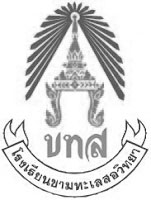 ระเบียบโรงเรียนขามทะเลสอวิทยาว่าด้วยการวัดและประเมินผลการเรียนระดับมัธยมศึกษาตอนต้น และระดับมัธยมศึกษาตอนปลาย  พุทธศักราช ๒๕๖๓ตามหลักสูตรแกนกลางการศึกษาขั้นพื้นฐาน พุทธศักราช ๒๕๕๑ (ฉบับปรับปรุงพุทธศักราช ๒๕๖๐)	ตามที่กระทรวงศึกษาธิการ ได้ประกาศให้ใช้หลักสูตรแกนกลางการศึกษาขั้นพื้นฐาน พุทธศักราช ๒๕๕๑ (ฉบับปรับปรุงพุทธศักราช ๒๕๖๐) ตามคำสั่งกระทรวงศึกษาธิการที่ สพฐ. ๑๒๓๙/๒๕๖๐ ลงวันที่ ๗ สิงหาคม ๒๕๖๐ และฉบับกำหนดให้สถานศึกษาจะต้องจัดทำหลักเกณฑ์ และแนวปฏิบัติในการวัดและประเมินผลการเรียนของสถานศึกษา เพื่อให้บุคลากรที่เกี่ยวข้องทุกฝ่ายถือปฏิบัติร่วมกัน และเป็นไปในแนวเดียวกัน จึงวางระเบียบไว้ดังต่อไปนี้	ข้อ  ๑  ระเบียบโรงเรียนขามทะเลสอวิทยา  ว่าด้วยการวัดและประเมินผลการเรียนระดับมัธยมศึกษาตอนต้นและระดับมัธยมศึกษาตอนปลาย  พุทธศักราช  ๒๕๖๓  ตามหลักสูตรแกนกลางการศึกษาขั้นพื้นฐาน พุทธศักราช  ๒๕๕๑ (ฉบับปรับปรุงพุทธศักราช ๒๕๖๐)	ข้อ  ๒  บรรดาระเบียบ  ข้อบังคับ  หรือคำสั่งอื่นใดในส่วนที่กำหนดไว้แล้วซึ่งขัดแย้ง หรือแย้งกับระเบียบนี้ให้ใช้ระเบียบนี้แทน	ข้อ  ๓  ให้ใช้ระเบียบนี้ควบคู่กับหลักสูตรแกนกลางการศึกษาขั้นพื้นฐาน พุทธศักราช ๒๕๕๑ (ฉบับ ปรับปรุงพุทธศักราช  ๒๕๖๐) และหลักสูตรสถานศึกษาโรงเรียนขามทะเลสอวิทยา ปีพุทธศักราช  ๒๕๖๓	ข้อ  ๔  ให้ผู้อำนวยการโรงเรียนรักษาการให้เป็นไปตามระเบียบนี้หมวดที่  ๑หลักการวัดและประเมินผลการเรียน 	ข้อ  ๕  ให้สถานศึกษามีหน้าที่วัดและประเมินผล ตัดสิน  และอนุมัติผลการเรียนทุกระดับชั้น โดยความเห็นชอบของคณะกรรมการสถานศึกษาขั้นพื้นฐาน ในเรื่องของเกณฑ์  และแนวดำเนินการวัดประเมินผลการเรียน	ข้อ  ๖  การวัดและประเมินผลการเรียน  ต้องสอดคล้อง  ครอบคลุมมาตรฐานการเรียนรู้  และตัวชี้วัด/ ผลการเรียนรู้ที่กำหนดในหลักสูตร	ข้อ  ๗  การวัดและประเมินผลการเรียนต้องประกอบด้วย  การวัดผลและประเมินผลเพื่อปรับปรุง พัฒนาผู้เรียน ปรับปรุงการเรียนการสอน วัดและประเมินผลเพื่อตัดสินผลการเรียน	ข้อ  ๘  การวัดและประเมินผล  เป็นส่วนหนึ่งของกระบวนการจัดการเรียนการสอน  ต้องดำเนินการด้วยวิธีการที่หลากหลาย  และเหมาะสมกับสิ่งที่ต้องการวัด  ธรรมชาติของวิชา  และธรรมชาติของผู้เรียน	ข้อ  ๙  จัดให้มีการวัดและประเมินผู้เรียนในด้านต่างๆ  ดังนี้		๙.๑  วัดและประเมินผลการเรียนตามกลุ่มสาระการเรียนรู้		๙.๒  วัดและประเมินความสามารถของผู้เรียนในการอ่าน คิดวิเคราะห์ และเขียน ในแต่ละภาคเรียน / ช่วงชั้น 		๙.๓  วัดและประเมินคุณลักษณะอันพึงประสงค์ของผู้เรียนในแต่ละระดับภาคเรียน / ช่วงชั้น		๙.๔  วัดและประเมินการร่วมกิจกรรมพัฒนาผู้เรียน  ที่กำหนดตามหลักสูตร	ข้อ  ๑๐  การวัดและประเมินผลต้องมีหลักฐานชัดเจน  ผู้มีส่วนเกี่ยวข้องสามารถตรวจสอบได้	ข้อ  ๑๑  ให้มีการเทียบโอนผลการเรียนระหว่างสถานศึกษา  และการศึกษา ในรูปแบบต่างๆหมวดที่ ๒วิธีการวัดและประเมินผลการเรียน	ข้อ  ๑๒  การวัดและประเมินผลการเรียนกลุ่มสาระการเรียนรู้  ให้ถือปฏิบัติ ดังนี้		๑๒.๑  ให้มีการวัดและประเมินผลเป็นรายวิชา  โดยแจ้งให้ผู้เรียนทราบเกี่ยวกับมาตรฐานการเรียนรู้ตัวชี้วัด / ผลการเรียนรู้ วิธีการจัดการเรียนรู้  และวิธีการวัดและประเมินผล  ก่อนจัดการเรียนรู้		๑๒.๒  ให้มีการวัดและประเมินผลก่อนการเรียนทุกรายวิชา		๑๒.๓  การวัดและประเมินผล  ต้องครอบคลุมทั้งด้านความรู้ ทักษะ กระบวนการ / คุณธรรม จริยธรรม และคุณลักษณะอันพึงประสงค์		๑๒.๔  การวัดและประเมินผล  ต้องใช้วิธีการที่หลากหลาย  เป็นการวัดและประเมินผลตามสภาพจริง  เน้นการปฏิบัติ  ดำเนินการอย่างต่อเนื่องควบคู่ไปในกิจกรรมการเรียนรู้ของผู้เรียน		๑๒.๕  ให้มีการวัดและประเมินผลระหว่างภาคเรียน โดยดำเนินการใน ๓  ส่วนดังนี้			๑๒.๕.๑  ให้มีการวัดและประเมินผลระหว่างเรียนเป็นระยะ  เพื่อประเมินพัฒนาการของผู้เรียน และเพื่อเก็บคะแนนทุกตัวชี้วัด / ผลการเรียนรู้  ถ้าพบว่าผู้เรียนไม่ผ่านเกณฑ์ของตัวชี้วัด / ผลการเรียนรู้ใด  ให้ผู้สอนวินิจฉัยข้อบกพร่องของการเรียนรู้ และซ่อมเสริมจนนักเรียนผ่านเกณฑ์ที่กำหนด  สำหรับตัวชี้วัด / ผลการเรียนรู้  ข้อใดที่มีการซ่อมเสริมจนผ่านเกณฑ์แล้ว ให้คะแนนไม่เกินครึ่งหนึ่งของคะแนนเต็มในข้อนั้น  ทั้งนี้จะต้องได้รับการประเมินผ่านทุกตัวชี้วัด / ผลการเรียนรู้  มีเกณฑ์และวิธีการเก็บคะแนนให้เป็นไปตามแผนการวัดและประเมินผล  ของแต่ละรายวิชาที่จัดทำไว้			๑๒.๕.๒  ให้โรงเรียนจัดให้มีการสอบกลางภาค  ทุกรายวิชาทุกชั้นปี			๑๒.๕.๓  ในแต่ละรายวิชาต้องมีการประเมินคุณลักษณะด้านคุณธรรม  จริยธรรม และคุณลักษณะอันพึงประสงค์ตามที่ระบุไว้ โดยมีการประเมินตลอดทุกภาคเรียน  หากพบว่าผู้เรียนไม่ผ่านเกณฑ์ที่กำหนด ต้องจัดกิจกรรมเพื่อพัฒนาผู้เรียน ให้มีการพัฒนาขึ้นจนผ่านเกณฑ์		๑๒.๖  ให้มีการวัดและประเมินผลปลายภาคเรียน เพื่อตรวจสอบการเรียนโดยวัดให้ครอบคลุมตัวชี้วัด / ผลการเรียนรู้ที่สำคัญ		๑๒.๗  การตัดสินการเรียน  ให้นำคะแนนระหว่างภาคเรียน รวมกับคะแนนปลายภาคเรียนตามอัตราส่วนที่กำหนด  โดยความเห็นชอบของคณะกรรมการสถานศึกษา		๑๒.๘  ให้ใช้ตัวเลขแสดงระดับผลการเรียนในแต่ละรายวิชา  ดังนี้			๔	หมายถึง		ผลการเรียนดีเยี่ยม			๓.๕	หมายถึง		ผลการเรียนดีมาก			๓	หมายถึง		ผลการเรียนดี			๒.๕	หมายถึง		ผลการเรียนค่อนข้างดี			๒	หมายถึง		ผลการเรียนน่าพอใจ			๑.๕	หมายถึง		ผลการเรียนพอใช้			๑	หมายถึง		ผลการเรียนผ่านเกณฑ์ขั้นต่ำ 			๐	หมายถึง		ผลการเรียนที่ต่ำกว่าเกณฑ์ขั้นต่ำ		ให้ใช้อักษร  แสดงผลการเรียนที่มีเงื่อนไขในแต่ละรายวิชา ดังนี้		      มส  หมายถึง  ผู้เรียนไม่มีสิทธิ์เข้ารับการวัดผลปลายภาคเรียน  เนื่องจากผู้เรียนมีเวลาเรียนไม่ถึงร้อยละ  ๘๐  ของเวลาเรียนในแต่ละรายวิชา  และไม่ได้รับการผ่อนผันให้เข้ารับการวัดผลปลายภาคเรียน		      ร  หมายถึง  รอการตัดสิน  และยังตัดสินผลการเรียนไม่ได้  เนื่องจากผู้เรียนไม่มีข้อมูลผลการเรียนรายวิชานั้นครบถ้วน  ได้แก่  ไม่ได้วัดผลกลางภาคเรียน / ปลายภาคเรียน  ไม่ได้ส่งงานที่มอบหมายให้ทำ  ซึ่งงานนั้นเป็นส่วนหนึ่งของการตัดสินผลการเรียน  หรือมีเหตุสุดวิสัยที่ทำให้ประเมินผลการเรียนไม่ได้	ข้อ  ๑๓  การวัดและประเมินการอ่าน คิดวิเคราะห์ และเขียน  ให้ถือปฏิบัติดังนี้			๑๓.๑  ให้ผู้สอนทุกรายวิชาเป็นผู้ประเมิน ตามแนวทาง/ระเบียบการวัดและประเมินผล ตามเกณฑ์ที่โรงเรียนกำหนด		๑๓.๒  ให้มีการประเมินเป็นระยะ เพื่อพัฒนาปรับปรุงผู้เรียน และผลประเมินเมื่อสิ้นภาคเรียนร่วมกับคณะกรรมการประเมินที่โรงเรียนแต่งตั้ง  เพื่อพิจารณาการผ่านเกณฑ์		๑๓.๓  ใช้ข้อความแสดงระดับผลการประเมิน  ดังนี้                                ๓ 	=    ดีเยี่ยม		           ๒ 	=     ดี		           ๑	=     ผ่าน		           ๐ 	=     ไม่ผ่าน	ข้อ  ๑๔  การวัดและประเมินการเข้าร่วมกิจกรรมพัฒนาผู้เรียน  ให้ถือปฏิบัติดังนี้		๑๔.๑  ให้ผู้รับผิดชอบกิจกรรมพัฒนาผู้เรียนทุกกิจกรรม เป็นผู้ประเมิน ตามเกณฑ์ที่สถานศึกษากำหนด		๑๔.๒  ให้มีการวัดและประเมินผลผู้เรียน ตามจุดประสงค์ของกิจกรรมอย่างต่อเนื่อง เพื่อพัฒนาปรับปรุงผู้เรียน  และประเมินเมื่อสิ้นภาคเรียน  เพื่อพิจารณาการผ่านเกณฑ์		๑๔.๓  ให้ใช้ตัวอักษรแสดงผลประเมิน ดังนี้			ผ	=	ผ่าน			มผ	=	ไม่ผ่าน	ข้อ  ๑๕  การวัดและประเมินคุณลักษณะอันพึงประสงค์ ให้ถือปฏิบัติดังนี้		๑๕.๑  ให้ผู้สอนทุกรายวิชาร่วมกับคณะกรรมการที่โรงเรียนมีคำสั่งแต่งตั้ง เป็นผู้ประเมิน ตามเกณฑ์ที่สถานศึกษากำหนด		๑๕.๒  ให้มีการประเมินเป็นระยะ เพื่อพัฒนาปรับปรุงผู้เรียน และผลประเมินเมื่อสิ้นภาคเรียนร่วมกับคณะกรรมการประเมินที่โรงเรียนแต่งตั้ง		๑๕.๓  ใช้ข้อความแสดงระดับผลการประเมิน ดังนี้                                ๓ 	=    ดีเยี่ยม		           ๒ 	=     ดี		           ๑	=     ผ่าน		           ๐ 	=     ไม่ผ่านหมวดที่  ๓การตัดสินผลการเรียน	ข้อ  ๑๖  การตัดสินผลการเรียน  ให้ถือปฏิบัติดังนี้๑๖.๑  พิจารณาตัดสินผลการเรียนเป็นรายวิชา  พิจารณาตัดสินว่าผู้เรียนได้หน่วยกิตเฉพาะผู้ได้ระดับผลการเรียน  ๑  ถึง  ๔ เท่านั้น			๑๖.๒  ผู้เรียนต้องได้รับการประเมินทุกตัวชี้วัด / ผลการเรียนรู้  และผ่านเกณฑ์ทุกตัวชี้วัด / ผลการเรียนรู้		๑๖.๔  วัดผลปลายภาคเรียนเฉพาะผู้ที่มีเวลาเรียนตลอดภาคเรียน  ไม่น้อยกว่าร้อยละ ๘๐ ของเวลาเรียนทั้งหมดในรายวิชานั้น  ยกเว้นในกรณีที่มีเวลาเรียนไม่น้อยกว่าร้อยละ ๖๐  และมีเหตุจำเป็น  ให้อยู่ในดุลพินิจของผู้อำนวยการโรงเรียนในการพิจารณาอนุญาต		๑๖.๕  ผู้เรียนที่มีเวลาเรียนไม่ถึงร้อยละ  ๘๐  ของเวลาเรียนในรายวิชานั้น  และไม่ได้รับอนุญาตให้เข้าวัดผลปลายภาคเรียน ให้ได้ผลการเรียน  “มส”		๑๖.๖  ผู้เรียนที่ไม่ได้รับการวัดผลปลายภาคเรียน  ยกเว้นกรณีข้อ  ๑๗.๔  ให้ได้ผลการเรียน  “ร”		๑๖.๗  ผู้เรียนที่ทุจริตในการสอบ  หรือทุจริตในงานที่ได้รับมอบหมาย  ในรายวิชาใดครั้งใดก็ตามให้ได้คะแนน ๐  ในครั้งนั้น		๑๖.๘  การประเมินผลการร่วมกิจกรรม  พิจารณาเวลาที่ร่วมกิจกรรมครบร้อยละ ๘๐  ของเวลาทั้งหมด และผ่านเกณฑ์การประเมินให้ได้ผลการประเมินเป็น  “ผ่าน”  ถ้าเวลาเรียนไม่ครบร้อยละ ๘๐  และ / หรือ ไม่ผ่านเกณฑ์การประเมินให้ได้ผลการประเมิน  “ไม่ผ่าน”		๑๖.๙  การประเมินการอ่าน  คิดวิเคราะห์และเขียน  และการประเมินคุณลักษณะอันพึงประสงค์  ประเมินโดยเกณฑ์ที่โรงเรียนกำหนด  ถ้าผ่านเกณฑ์ให้ได้ระดับผลการประเมินเป็น  “๓ = ดีเยี่ยม”  “2 = ดี” “1 = ผ่าน” หรือ  “0 = ไม่ผ่าน”		๑๖.๑๐  การเลื่อนชั้น		     เมื่อสิ้นปีการศึกษา  ผู้เรียนจะได้รับการเลื่อนชั้น  เมื่อมีคุณสมบัติ  ดังต่อไปนี้		     ๑.  รายวิชาพื้นฐาน  และรายวิชาเพิ่มเติม  ได้รับการตัดสินผลการเรียนในระดับผ่านตามเกณฑ์ที่โรงเรียนกำหนด		     ๒.  ได้รับการประเมิน  และมีผลการประเมินในระดับผ่านตามเกณฑ์ที่โรงเรียนกำหนด ในการอ่าน  คิดวิเคราะห์  และเขียน  คุณลักษณะอันพึงประสงค์  และกิจกรรมพัฒนาผู้เรียน		     ๓.  ระดับผลการเรียนเฉลี่ยในปีการศึกษานั้น  ไม่ต่ำกว่า  ๑.๐๐	ถ้าผู้เรียนมีข้อบกพร่องเพียงเล็กน้อย  และโรงเรียนพิจารณาเห็นว่าสามารถพัฒนา  และสอนซ่อนเสริมได้ให้อยู่ในดุลพินิจของผู้อำนวยการโรงเรียน  ที่จะผ่อนผันให้เลื่อนชั้นได้		๑๖.๑๑  การสอนซ่อมเสริม		การสอนซ่อมเสริม  ให้ดำเนินการในกรณีต่อไปนี้		     ๑.  ผู้เรียนมีความรู้ / ทักษะพื้นฐานไม่เพียงพอที่จะศึกษาในแต่ละรายวิชานั้นให้สอนซ่อมเสริมปรับความรู้ / ทักษะพื้นฐาน		     ๒.  ผู้เรียนไม่สามารถแสดงความรู้  ทักษะกระบวนการ  หรือเจตคติ / คุณลักษณะที่กำหนดไว้ตามมาตรฐานการเรียนรู้ / ตัวชี้วัด / ผลการเรียนรู้  ในการประเมินผลระหว่างเรียน		     ๓.  ผู้เรียนที่ได้ระดับผลการเรียน  “๐” ให้สอนซ่อมเสริมก่อนสอบแก้ตัว		๑๖.๑๒  การเรียนซ้ำชั้น		         การเรียนซ้ำชั้นของผู้เรียนในระดับมัธยมศึกษา เมื่อผู้เรียนไม่ผ่านเกณฑ์ข้อใดข้อหนึ่ง หรือทั้ง ๒ ข้อ ดังนี้		         ๑) ผู้เรียนมีระดับผลการเรียนเฉลี่ยในปีการศึกษานั้นต่ำกว่า ๑.๐๐  และมีแนวโน้มว่าจะเป็นปัญหาต่อการเรียนในระดับชั้นที่สูงขึ้น		         ๒) ผู้เรียนมีผลการเรียน  ๐, ร,  มส เกินครึ่งหนึ่งของรายวิชาที่ลงทะเบียนเรียนในปีการศึกษานั้น 		         ทั้งนี้ การพิจารณาให้ผู้เรียน เรียนซ้ำชั้น หรือซ้ำรายวิชาที่ ให้สถานศึกษาดำเนินการในรูปของคณะกรรมการ และให้สถานศึกษาแจ้งผู้ปกครอง และผู้เรียนทราบเหตุผลของการเรียนซ้ำชั้น/ซ้ำรายวิชา ข้อ  ๑๗  การเปลี่ยนระดับผลการเรียน  ให้ถือปฏิบัติดังนี้		๑๗.๑  การเปลี่ยนระดับผลการเรียน  “๐”		ให้โรงเรียนจัดสอนซ่อนเสริมในตัวชี้วัดที่ผู้เรียนไม่ผ่าน  แล้วจึงจัดสอบแก้ตัว   และให้สอบแก้ตัวได้ไม่เกิน  ๒  ครั้ง  ทั้งนี้ต้องดำเนินการให้เสร็จสิ้นภายในภาคเรียนถัดไป  ถ้าผู้เรียนยังไม่มาดำเนินการติดต่อขอแก้ตัวตามระยะเวลาที่ทางโรงเรียนกำหนด  หรือยังดำเนินการไม่เรียบร้อย  โดยมีเหตุสุดวิสัยให้อยู่ในดุลพินิจของผู้อำนวยการโรงเรียน  การสอบแก้ตัวให้ได้ระดับผลการเรียนไม่เกิน “๑”  ถ้าสอบแก้ตัวแล้วยังได้ระดับผลการเรียน “๐”  อีก  ถ้าเป็นรายวิชาพื้นฐานให้เรียนซ้ำในรายวิชานั้น  ถ้าเป็นรายวิชาเพิ่มเติมให้อยู่ในดุลพินิจของผู้อำนวยการโรงเรียนให้เรียนซ้ำ  		๑๗.๒  การเปลี่ยนผลการเรียน  “ร”  แยกเป็น  ๒  กรณี  ดังนี้			๑๗.๒.๑  กรณีได้ผลการเรียน  “ร”  เพราะเหตุสุดวิสัย  เมื่อผู้เรียนแก้ไขปัญหาเรียบร้อยแล้วให้ได้ระดับผลการเรียนตามปกติ  ( ตั้งแต่ ๐ – ๔ )			๑๗.๒.๒  กรณีได้ผลการเรียน  “ร”  โดยไม่ใช่เหตุสุดวิสัย  เมื่อผู้เรียนแก้ไขปัญหาเรียบร้อยแล้วให้ได้ระดับผลการเรียน ๐ หรือ ๑		ถ้าผู้เรียนไม่ดำเนินการแก้ไข  “ร”  ให้ผู้สอนนำข้อมูลที่มีอยู่ตัดสินผลการเรียนยกเว้นมีเหตุสุดวิสัย  ให้อยู่ในดุลพินิจของผู้อำนวยการโรงเรียน		๑๗.๓  การเปลี่ยนผลการเรียน  “มส”  แยกเป็น  ๒  กรณีดังนี้			๑๗.๓.๑  กรณีที่ผู้เรียนได้ผลการเรียน  “มส”  เพราะมีเวลาเรียนไม่ถึงร้อยละ  ๘๐   ของเวลาเรียนทั้งหมด  แต่มีเวลาไม่น้อยกว่าร้อยละ  ๖๐  ของเวลาเรียนทั้งหมด  ให้โรงเรียนจัดให้ผู้เรียนเพิ่มเติม  โดยใช้  ชั่วโมงสอนซ่อมเสริม  หรือเวลาว่าง  หรือวันหยุด  หรือมอบหมายงานให้ศึกษาด้วยตนเอง  จนมีเวลาเรียนครบร้อยละ  ๘๐  ของเวลาเรียนทั้งหมด  แล้วจึงสอบให้เป็นกรณีพิเศษ  ผลการสอบแก้ตัว  “มส”  ให้ได้ระดับผลการเรียนไม่เกิน  “๑”  หากได้ผลการเรียน  “๐”  ให้ดำเนินการแก้ “๐” ตามระเบียบนี้		การแก้  “มส”  ในกรณีนี้  ให้ดำเนินการได้ไม่เกิน  ๒  ครั้ง  ทั้งนี้ต้องดำเนินการให้เสร็จสิ้นภายในภาคเรียนถัดไป   โดยต้องดำเนินการครั้งที่ ๑  ให้เสร็จสิ้นภายใน  ๑  เดือน  หลังจากเปิดภาคเรียน  ถ้าผู้เรียนยังไม่ดำเนินการติดต่อขอแก้ตัวระยะเวลาที่โรงเรียนกำหนด  หรือดำเนินการไม่เรียบร้อยโดยมีเหตุสุดวิสัยให้อยู่ในดุลพินิจของผู้อำนวยการโรงเรียน			๑๗.๓.๒  กรณีผู้เรียนได้ผลการเรียน  “มส”  เพราะมีเวลาเรียนไม่ถึงร้อยละ  ๖๐  ของเวลาเรียนทั้งหมด  ถ้าเป็นรายวิชาพื้นฐานให้เรียนซ้ำในรายวิชานั้น  ถ้าเป็นรายวิชาเพิ่มเติมให้อยู่ในดุลพินิจของผู้อำนวยการโรงเรียน  ให้เรียนซ้ำในรายวิชานั้น  หรือเปลี่ยนรายวิชาใหม่แล้วแต่กรณี  ในกรณีที่เปลี่ยนรายวิชาเรียนใหม่  ให้หมายเหตุในหลักฐานแสดงผลการเรียนด้วยว่า  เรียนแทนรายวิชาใด		๑๗.๔  การเรียนซ้ำให้อยู่ในดุลพินิจของผู้อำนวยการโรงเรียน  ที่จะกำหนดช่วงเวลาในการเรียนซ้ำให้เหมาะสม  และต้องประเมินผลการเรียนตามที่ระเบียบกำหนดไว้		การเรียนซ้ำจะได้ระดับผลการเรียน ตามข้อ  ๑๗.๓		๑๗.๕  การเปลี่ยนผลการเรียน  “มผ”  เป็น  “ผ”  ให้ผู้เรียนทำกิจกรรมเสริม  เพื่อให้ผ่านตามเกณฑ์ที่กำหนดโดยให้ผลการประเมินเป็น  “ผ”  ระยะเวลาในการแก้  “มผ”  ให้ดำเนินการได้ไม่เกิน  ๒  ครั้ง ทั้งนี้ให้ดำเนินการให้เสร็จสิ้นภายในภาคเรียนถัดไป  ถ้าผู้เรียนยังไม่มาดำเนินการติดต่อขอแก้ตัวตามระยะเวลาที่โรงเรียนกำหนด  หรือดำเนินการไม่เรียบร้อยโดยมีเหตุผลสุดวิสัย  ให้อยู่ในดุลพินิจของผู้อำนวยการโรงเรียน              ข้อ  ๑๘  การอนุมัติการจบหลักสูตร  		๑๘.๑  ผู้เรียนที่จะได้รับการพิจารณาอนุมัติ  ให้จบการศึกษาระดับมัธยมศึกษาตอนต้น  ต้องมีคุณสมบัติดังนี้			๑๘.๑.๑  เรียนรายวิชาพื้นฐาน และเพิ่มเติมไม่เกิน  ๘๑  หน่วยกิต  โดยเป็นรายวิชาพื้นฐาน  ๖๖  หน่วยกิต  และรายวิชาเพิ่มเติมตามที่สถานศึกษากำหนด 		         	๑๘.๑.๒  ต้องได้หน่วยกิตตลอดหลักสูตรไม่น้อยกว่า  ๗๗  หน่วยกิต  โดยเป็นรายวิชาพื้นฐาน  ๖๖  หน่วยกิต  และรายวิชาเพิ่มเติมไม่น้อยกว่า  ๑๑  หน่วยกิต		         	๑๘.๑.๓  ผ่านการประเมินการอ่าน  คิดวิเคราะห์  และเขียน  ตามที่โรงเรียนกำหนด  มีระดับผลการประเมินเป็น  “ผ่าน” 		        	๑๘.๑.๔  ผ่านการประเมินคุณลักษณะอันพึงประสงค์  ตามที่โรงเรียนกำหนด  มีระดับผลการประเมินเป็น  “ผ่าน” 		        	๑๘.๑.๕  เข้าร่วมกิจกรรมพัฒนาผู้เรียน  มีผลการประเมินผ่านเกณฑ์การประเมิน  ตามที่โรงเรียนกำหนด  ผลการประเมิน  “ผ่าน” 		๑๘.๒  ผู้เรียนที่จะได้รับการพิจารณาอนุมัติ  ให้จบการศึกษาระดับชั้นมัธยมศึกษาตอนปลาย  ต้องมีคุณสมบัติดังนี้			๑๘.๒.๑  เรียนรายวิชาพื้นฐาน  และเพิ่มเติมไม่น้อยกว่า  ๘๑  หน่วยกิต  โดยเป็นรายวิชาพื้นฐาน  ๔๑  หน่วยกิต  และรายวิชาเพิ่มเติมตามที่สถานศึกษากำหนด			๑๘.๒.๒  ต้องได้หน่วยกิตตลอดหลักสูตรไม่น้อยกว่า  ๗๗  หน่วยกิต  โดยเป็นรายวิชาพื้นฐาน ๔๑  หน่วยกิต  และรายวิชาเพิ่มเติมไม่น้อยกว่า  ๓๖  หน่วยกิต		       			๑๘.๒.๓  ผ่านการประเมินการอ่าน  คิดวิเคราะห์  และเขียน  ตามที่โรงเรียนกำหนด  มีระดับผลการประเมินเป็น  “ผ่าน”			๑๘.๒.๔  ผ่านการประเมินคุณลักษณะอันพึงประสงค์  ตามที่โรงเรียนกำหนด  มีระดับ  ผลการประเมินเป็น “ผ่าน”				๑๘.๒.๕  เข้าร่วมกิจกรรมพัฒนาผู้เรียน  มีผลการประเมินผ่านเกณฑ์การประเมิน  ตามที่โรงเรียนกำหนด  ผลการประเมินเป็น  “ผ่าน” 			๑๘.๓  ให้ผู้อำนวยการโรงเรียน  เป็นผู้อนุมัติผลการเรียน  และการจบหลักสูตรหมวดที่  ๔การเทียบโอนผลการเรียน	ข้อ  ๑๙  การเทียบโอนผลการเรียน  เป็นผลการเรียนซึ่งเป็นความรู้  ทักษะ  และประสบการณ์ของผู้เรียน  ที่เกิดจากการศึกษาในระบบ  การศึกษานอกระบบ  และการศึกษาตามอัธยาศัย  มาประเมินเป็นส่วนหนึ่งของการศึกษาตามหลักสูตรของโรงเรียน  แนวดำเนินการเทียบโอนผลการเรียน ให้เป็นไปตามระเบียบว่าด้วยการเทียบโอนการเรียนดังนี้		๑๙.๑  การเทียบโอนผลการเรียน  ให้ดำเนินการในรูปของคณะกรรมการเทียบโอนผลการเรียน  จำนวนไม่น้อยกว่า  ๓  คน  แต่ไม่เกิน ๕  คน		๑๙.๒  ผู้ขอเทียบโอน  ต้องขึ้นทะเบียนเป็นนักเรียนของโรงเรียน  จึงดำเนินการเทียบโอนผลการเรียนในภาคเรียนที่ขึ้นทะเบียนเป็นนักเรียน		๑๙.๓  จำนวนรายวิชาที่จะรับเทียบโอน  และอายุของผลการเรียนที่จะนำมาเทียบโอน  ให้อยู่ในดุลพินิจของคณะกรรมการเทียบโอนผลการเรียน  ทั้งนี้เมื่อเทียบโอนแล้ว  ผู้ขอเทียบโอนต้องมีเวลาเรียนอยู่ในสถานศึกษาที่รับเทียบโอนอย่างน้อย  ๑  ภาคเรียน		๑๙.๔  การเทียบโอนผลการเรียน  ให้นำรายวิชาที่มีเนื้อหาสอดคล้องกันไม่น้อยกว่าร้อยละ ๖๐  มาเทียบโอนผลการเรียนได้  และพิจารณาให้ระดับผลการเรียน  ให้สอดคล้องกับหลักสูตรที่รับเทียบโอน		๑๙.๕  กรณีการเทียบโอนความรู้  ทักษะ  และประสบการณ์  ให้พิจารณาจากเอกสารหลักฐาน  โดยให้มีการประเมินด้วยเครื่องมือที่หลากหลาย  และให้ระดับผลการเรียนตามเกณฑ์การประเมินผลการเรียนของหลักสูตรที่รับเทียบโอน		๑๙.๖  กรณีการเทียบโอนนักเรียนที่  เข้าโครงการแลกเปลี่ยนต่างประเทศ  ให้ดำเนินการตามประกาศกระทรวงศึกษาธิการ  เรื่องหลักการ  และแนวปฏิบัติการเทียบชั้นการศึกษา  สำหรับนักเรียนที่เข้าร่วมโครงการแลกเปลี่ยน หมวดที่  ๕หน้าที่ของโรงเรียน	ข้อ  ๒๐  ให้โรงเรียนจัดให้มีเอกสารประเมินผลการเรียนต่าง ๆ  ดังนี้   (ดูรายละเอียดเพิ่มเติม)		  ๒๐.๑  ระเบียนแสดงผลการเรียน  (Transcript)  (ปพ.๑)		  ๒๐.๒  หลักฐานแสดงวุฒิการศึกษา  (ใบประกาศนียบัตร)  (ปพ.๒)		  ๒๐.๓  แบบรายงานผู้สำเร็จการศึกษา  (ปพ.๓)		  ๒๐.๔  แบบแสดงบันทึกผลการพัฒนาคุณภาพผู้เรียน  (ปพ.๕)		  ๒๐.๕  แบบรายงานผลการพัฒนาคุณภาพผู้เรียนรายบุคคล  (ปพ.๖)		  ๒๐.๖  ใบรับรองผลการศึกษา  (ปพ.๗)		  ๒๐.๗  ระเบียนสะสม  (ปพ.๘)				ฯลฯ	ข้อ  ๒๑  ในการดำเนินการให้เป็นไปตามระเบียบนี้  ให้ใช้ควบคู่กับคำอธิบายระเบียบโรงเรียนขามทะเลสอวิทยา   ว่าด้วยการวัดและประเมินผลการเรียนระดับมัธยมศึกษาตอนต้น  และระดับมัธยมศึกษาตอนปลาย  พุทธศักราช  ๒๕๕๖  ตามหลักสูตรแกนกลางการศึกษาขั้นพื้นฐาน  พุทธศักราช ๒๕๕๑ (ฉบับปรับปรุงพุทธศักราช ๒๕๖๐)หมวดที่  ๖บทเฉพาะกาล	ข้อ  ๒๒  ในกรณีนักเรียนที่เรียนตามหลักสูตรมัธยมศึกษาตอนต้น  พุทธศักราช  ๒๕๒๑  (ฉบับปรับปรุง  พ.ศ. ๒๕๓๓)  หลักสูตรมัธยมศึกษาตอนปลาย  พุทธศักราช  ๒๕๒๔  (ฉบับปรับปรุง  พ.ศ. ๒๕๓๓)  และหลักสูตรการศึกษาขั้นพื้นฐาน  พุทธศักราช  ๒๕๔๔  ซึ่งควรจะจบหลักสูตรในปีการศึกษา ๒๕๕๑  หรือก่อนปีการศึกษา  ๒๕๕๑  แต่ไม่สามารถจบหลักสูตรได้ตามกำหนด ให้ใช้ระเบียบนี้	               ประกาศ  ณ  วันที่   ๑  กรกฎาคม  พ.ศ.  ๒๕๖๓						            (นางสาวดวงจิต  สนิทกลาง)					    	    ผู้อำนวยการโรงเรียนขามทะเลสอวิทยาคำอธิบายระเบียบโรงเรียนขามทะเลสอวิทยาว่าด้วยการวัดและประเมินผลการเรียนระดับมัธยมศึกษาตอนต้น และมัธยมศึกษาตอนปลายพุทธศักราช  ๒๕๖๒ตามหลักสูตรแกนกลางการศึกษาขั้นพื้นฐาน  พุทธศักราช  ๒๕๕๑ (ฉบับปรับปรุง ๒๕๖๐)		โดยที่กระทรวงศึกษาธิการ  ได้ประกาศให้ใช้หลักสูตรแกนกลางการศึกษาขั้นพื้นฐาน  พุทธศักราช  ๒๕๕๑ (ฉบับปรับปรุง ๒๕๖๐) ตามคำสั่งกระทรวงศึกษาธิการที่ สพฐ. ๑๒๓๙ / ๒๕๖๐ ลงวันที่ ๗ สิงหาคม ๒๕๖๐  และสถานศึกษาในฐานะผู้รับผิดชอบจัดการศึกษา  ได้จัดระเบียบการวัดและประเมินผลการเรียนของสถานศึกษา  เพื่อให้บุคลากรที่เกี่ยวข้องทุกฝ่ายถือปฏิบัติร่วมกัน  และเป็นมาตรฐานเดียวกัน  จึงได้จัดทำคำอธิบายไว้ดังนี้หลักการและเหตุผล	หลักสูตรแกนกลางการศึกษาขั้นพื้นฐาน  พุทธศักราช  ๒๕๕๑ (ฉบับปรับปรุง ๒๕๖๐) มี(จุดประสงค์ที่จะพัฒนาคุณภาพผู้เรียน  ให้เป็นคนดีมีปัญญา  มีคุณภาพชีวิตที่ดี  มีขีดความสามารถในการแข่งขัน  โดยเฉพาะอย่างยิ่งการเพิ่มศักยภาพ  ของผู้เรียนให้สูงขึ้นสามารถดำรงชีวิตอย่างมีความสุข  บนพื้นฐานของความเป็นไทย  และความเป็นสากล  รวมทั้งความสามารถในการประกอบอาชีพ  หรือศึกษาต่อ  ตามความถนัด  ความสนใจ  และความสามารถของแต่ละบุคคล	หลักสูตรแกนกลางการศึกษาขั้นพื้นฐาน  พุทธศักราช  ๒๕๕๑ (ฉบับปรับปรุง ๒๕๖๐)  ประกอบด้วยหลักสูตรแกนกลางของประเทศ  ซึ่งเป็นกรอบทิศทางในการจัดทำหลักสูตรของสถานศึกษา  ตั้งแต่ชั้นประถมศึกษาปีที่  ๑  ถึง ชั้นมัธยมศึกษาปีที่ ๖  สามารถนำไปใช้ในการจัดการศึกษาทั้งในระบบ  นอกระบบ  และการศึกษาตามอัธยาศัย  รวมทั้งสำหรับการจัดการศึกษาทุกกลุ่ม  เช่น  การศึกษาพิเศษ การศึกษาสำหรับผู้มีความสามารถเฉพาะทางเป็นต้น  โดยมีมาตรฐานการเรียนรู้  เป็นข้อกำหนดคุณภาพของผู้เรียน  และหลักสูตรสถานศึกษา  ซึ่งสถานศึกษาจัดทำขึ้นโดยนำมาตรฐานการเรียนรู้  และตัวชี้วัดจากหลักสูตรแกนกลางไปพัฒนา  ให้สอดคล้องกับสภาพปัญหาในชุมชนและสังคมภูมิปัญญาท้องถิ่น  และคุณลักษณะอันพึงประสงค์  สำหรับการจัดการศึกษาในสถานศึกษาของตน เพื่อพัฒนาให้ผู้เรียนเป็นสมาชิกที่ดีของครอบครัว  ชุมชน  สังคม  ประเทศชาติ  และพลโลก	การประเมินผลการเรียน  ตามหลักสูตรแกนกลางการศึกษาขั้นพื้นฐาน  พุทธศักราช  ๒๕๕๑ (ฉบับปรับปรุง ๒๕๖๐) เป็นกระบวนการตรวจสอบผลการเรียนรู้  และพัฒนาการต่าง ๆ  ของผู้เรียนตามมาตรฐานการเรียนรู้ของหลักสูตร    เพื่อนำผลไปปรับปรุงการเรียนการสอน  ให้ผู้เรียนบรรลุตามมาตรฐานที่กำหนดไว้ และใช้เป็นข้อมูลในการตัดสินผล    การเรียน  สถานศึกษาจะต้องรับผิดชอบการวัดและประเมินผลการเรียน  ให้เป็นไปอย่างเหมาะสมมีคุณภาพ  และมีประสิทธิภาพ  ให้ผลการประเมินผลถูกต้อง  ตามสภาพความรู้ความสามารถที่แท้จริงของผู้เรียน  ในขณะเดียวกันการดำเนินการวัดและประเมินผลการเรียนของสถานศึกษา  จะต้องมีการจัดการเป็นระบบ  และกระบวนการปฏิบัติงานที่มีคุณภาพ  สามารถรองรับการประเมินภายใน  และการประเมินภายนอกตามระบบการประกันคุณภาพการศึกษาได้หมวด   ๑หลักการในการวัดและประเมินผลการเรียน	ข้อ  ๑  สถานศึกษามีหน้าที่วัดและประเมินผล  ตัดสิน  และอนุมัติผลการเรียนทุกระดับชั้นโดยความเห็นชอบของคณะกรรมการสถานศึกษาขั้นพื้นฐาน  ในเรื่องของเกณฑ์  และแนวดำเนินการประเมินผลการเรียน		การวัดและประเมินผล  เป็นหน้าที่ของครูผู้สอนในแต่ละรายวิชา  โดยหัวหน้าสถานศึกษาเป็นผู้ดูแลให้การวัดและประเมินผลเป็นไปตามระเบียบ  และแนวปฏิบัติที่ถูกต้อง  โดยระเบียบกฎเกณฑ์  และแนวปฏิบัติทั้งหลาย  สถานศึกษาเป็นผู้ดำเนินการจัดทำ  โดยผ่านความเห็นชอบจากคณะกรรมการสถานศึกษาก่อนที่จะประกาศใช้	สิ่งที่สถานศึกษาต้องดำเนินการจัดทำ  โดยความเห็นชอบของคณะกรรมการสถานศึกษา  เพื่อประกาศใช้  ดังนี้		(๑)  หลักสูตรสถานศึกษา		(๒)  ระเบียบการวัดและประเมินผลการเรียน	ในแนวปฏิบัติ  สถานศึกษาต้องดำเนินการวางแผนอย่างเป็นระบบ  ในการนิเทศ  กำกับ  ติดตาม  ตรวจสอบดูแลการปฏิบัติงานของผู้สอน  ให้ดำเนินการตามระเบียบอย่างเคร่งครัด  โดยอาจกำหนดแนวปฏิบัติ  ขั้นตอนการดำเนินการออกเป็นประกาศของโรงเรียน  หรือออกเป็นคำสั่งของโรงเรียนแล้วแต่กรณี	ข้อ  ๒  การวัดและประเมินผลการเรียนต้องสอดคล้อง  และครอบคลุมมาตรฐานการเรียนรู้ที่กำหนดในหลักสูตร  เพื่อเป็นการกำหนดกรอบคุณภาพของผู้เรียน  หลักสูตรแกนกลางการศึกษาขั้นพื้นฐาน  พุทธศักราช  ๒๕๕๑ (ฉบับปรับปรุง ๒๕๖๐)  จึงได้กำหนดมาตรฐานการเรียนรู้  และตัวชี้วัด  เพื่อให้สถานศึกษาได้นำมาตรฐานการเรียนรู้  และตัวชี้วัดไปกำหนดสาระการเรียนรู้  และออกแบบการจัดการเรียนรู้  เพื่อให้การเรียนการสอน  บรรลุการเรียนรู้ที่คาดหวัง  ดังนั้นการวัดผลและประเมินผลในทุกระดับทุกรายวิชา  จึงต้องครอบคลุมมาตรฐานการเรียนรู้  และตัวชี้วัดที่กำหนดในหลักสูตร  เพื่อประเมินคุณภาพของผู้เรียน  ในการตัดสินการผ่านระดับชั้น  หรือการจบหลักสูตรต่อไป	ข้อ  ๓  การวัดและประเมินผลการเรียนรู้ต้องประกอบด้วย  การประเมินเพื่อปรับปรุงพัฒนาผู้เรียน  ปรับปรุงการเรียนการสอน  และประเมินเพื่อตัดสินผลการเรียนการวัดและประเมินผลการเรียนรู้  ตามหลักสูตรแกนกลางการศึกษาขั้นพื้นฐาน  พุทธศักราช  ๒๕๕๑  (ฉบับปรับปรุง ๒๕๖๐) ได้แบ่งออกเป็น  ๔  ระดับ  คือ		๑.  การประเมินระดับชั้นเรียน  เป็นการวัดและประเมินผล  ที่อยู่ในกระบวนการจัดการเรียนรู้  ผู้สอนดำเนินการเป็นปกติ  และสม่ำเสมอ  ในการจัดการเรียนการสอน  ใช้เทคนิคการประเมินอย่างหลากหลาย  เช่น  การชักถาม  การสังเกต  การตรวจการบ้าน  การประเมินโครงงาน  การประเมินชิ้นงาน / ภาระงาน  แฟ้มสะสมงาน  การใช้แบบทดสอบ  ฯลฯ  โดยผู้สอนเป็นผู้ประเมินเอง  หรือเปิดโอกาสให้ผู้เรียนประเมินตนเอง  เพื่อนประเมินเพื่อน  ผู้ปกครองร่วมประเมิน  ในกรณีที่ไม่ผ่านตัวชี้วัดให้มีการสอนซ่อมเสริม		การประเมินระดับชั้นเรียนเป็นการตรวจสอบว่า  ผู้เรียนมีพัฒนาการความก้าวหน้าในการเรียนรู้  อันเป็นผลมาจากการจัดกิจกรรมการเรียนการสอนหรือไม่  และมากน้อยเพียงใด  มีสิ่งที่จะต้องได้รับการพัฒนาปรับปรุงและส่งเสริมในด้านใด  นอกจากนี้ยังเป็นข้อมูลให้ผู้สอน  ใช้ปรับปรุง   การเรียนการสอนของตนเองด้วย  ทั้งนี้โดยสอดคล้องกับมาตรฐานการเรียนรู้  และตัวชี้วัด		๒.  การประเมินระดับสถานศึกษา  เป็นการประเมินที่สถานศึกษาดำเนินการ  เพื่อตัดสินผลการเรียนของผู้เรียนเป็นรายปี / รายภาค  ผลการประเมินการอ่าน  คิดวิเคราะห์และเขียน  คุณลักษณะอันพึงประสงค์  และกิจกรรมพัฒนาผู้เรียน   นอกจากนี้เพื่อให้ได้ข้อมูลเกี่ยวกับการจัดการศึกษาของสถานศึกษา  ว่าส่งผลต่อการเรียนรู้ของผู้เรียนตามเป้าหมายหรือไม่   ผู้เรียนมีจุดพัฒนาในด้านใด  รวมทั้งสามารถนำผลการเรียนรู้ของผู้เรียนในสถานศึกษาเปรียบเทียบกับเกณฑ์ระดับชาติ  ผลการประเมินระดับสถานศึกษาจะเป็นข้อมูล  และสารสนเทศเพื่อการปรับปรุงนโยบาย หลักสูตร  โครงการ  หรือวิธีการจัดการเรียนการสอน  ตลอดจนเพื่อการจัดทำแผนพัฒนาคุณภาพการศึกษาของสถานศึกษา  ตามแนวทางการประกันคุณภาพการศึกษา  และการรายงานผลการจัดการศึกษาต่อคณะกรรมการสถานศึกษา  สำนักงานเขตพื้นที่การศึกษา  สำนักงานคณะกรรมการการศึกษาขั้นพื้นฐาน  ผู้ปกครอง  และชุมชน		๓.  การประเมินระดับเขตพื้นที่การศึกษา  เป็นการประเมินคุณภาพผู้เรียนในระดับเขตพื้นที่การศึกษา  ตามมาตรฐานการเรียนรู้  ตามหลักสูตรแกนกลางการศึกษาขั้นพื้นฐาน  เพื่อใช้เป็นข้อมูลพื้นฐานใน  การพัฒนาคุณภาพการศึกษาของเขตพื้นที่การศึกษา  ตามภาระความรับผิดชอบ  สามารถดำเนินการโดยประเมินคุณภาพผลสัมฤทธิ์ของผู้เรียนด้วย  ข้อสอบมาตรฐานที่จัดทำ  และดำเนินการโดยเขตพื้นที่การศึกษา  หรือด้วยความร่วมมือกับหน่วยงานต้นสังกัด  ในการดำเนินการจัดสอบ  นอกจากนี้ยังได้จากการตรวจสอบทบทวนข้อมูลจากการประเมินระดับสถานศึกษา  ในเขตพื้นที่การศึกษา		๔.  การประเมินระดับชาติ  เป็นการประเมินคุณภาพผู้เรียน  ในระดับชาติตามมาตรฐานการเรียนรู้ตามหลักสูตรแกนกลางการศึกษาขั้นพื้นฐาน  สถานศึกษาต้องจัดให้ผู้เรียนทุกคนที่เรียนในชั้นประถมศึกษา  ปีที่  ๓  ชั้นประถมศึกษาปีที่ ๖  ชั้นมัธยมศึกษาปีที่  ๓  และชั้นมัธยมศึกษาปีที่  ๖  เข้ารับการประเมิน  ผลจาก การประเมินใช้เป็นข้อมูลในการเทียบเคียงคุณภาพการศึกษา  ในระดับต่างๆ  เพื่อนำไปใช้ในการวางแผนยกระดับคุณภาพ  การจัดการศึกษา  ตลอดจนเป็นข้อมูลสนับสนุนการตัดสินใจ  ในระดับนโยบายของประเทศ	ข้อ  ๔  การวัดและประเมินผล  เป็นส่วนหนึ่งของกระบวนการจัดการเรียนการสอน  ต้องดำเนินการด้วย วิธีที่หลากหลาย  เหมาะสมกับสิ่งที่ต้องการวัดธรรมชาติของวิชา  และธรรมชาติของผู้เรียน  ตามพระราชบัญญัติการศึกษาแห่งชาติ  พ.ศ.  ๒๕๔๒  หมวดที่  ๔  มาตรา  ๒๒  กำหนดให้การจัดการศึกษาต้องยึดหลักว่าผู้เรียนทุกคนมีความสามารถเรียนรู้  และพัฒนาตนเองได้  และถือว่าผู้เรียนมีความสำคัญที่สุด  กระบวนการจัดการศึกษาต้องส่งเสริมให้ผู้เรียน  สามารถพัฒนาตามธรรมชาติ  และเต็มตามศักยภาพ  นั่นคือต้องตอบสนองความถนัด  ความสนใจ  และความสามารถของนักเรียนเป็นรายบุคคล  ดังนั้น  การวัดและประเมินผลจึงต้องควบคู่ไปกับกระบวนการเรียนการสอน  และถือเป็นส่วนหนึ่งของการเรียนการสอน  และใช้วิธีการที่หลากหลาย  ทั้งนี้เพื่อทราบสภาพที่แท้จริงของผู้เรียน  และพัฒนาผู้เรียนเป็นรายบุคคล		ข้อ  ๕  จัดให้มีการวัดและประเมินผลผู้เรียนในด้านต่างๆ  ดังนี้		๕.๑  วัดและประเมินผลการเรียนตามกลุ่มสาระการเรียนรู้		๕.๒  ประเมินความสามารถของผู้เรียนในการอ่าน  คิดวิเคราะห์  และเขียน  ในแต่ละระดับชั้น		๕.๓  ประเมินคุณลักษณะอันพึงประสงค์ของผู้เรียน  ในแต่ละระดับชั้น๕.๔  ประเมินผลการร่วมกิจกรรมพัฒนาผู้เรียน  ที่กำหนดตามหลักสูตร	ตามหลักสูตรแกนกลางการศึกษาขั้นพื้นฐาน  พุทธศักราช ๒๕๕๑ (ฉบับปรับปรุง ๒๕๖๐)  กำหนดให้สถานศึกษาต้องจัดการศึกษา  เพื่อมุ่งเน้นความสำคัญ  ทั้งด้านความรู้  ความคิด  ความสามารถ  คุณธรรม  กระบวนการเรียนรู้  และความรับผิดชอบต่อสังคม  เพื่อพัฒนาคนให้มีความสมดุล  โดยยึดหลักผู้เรียนสำคัญที่สุด  ส่งเสริมให้ผู้เรียนสามารถพัฒนาตามธรรมชาติ  และเต็มศักยภาพ  ให้ความสำคัญต่อความรู้เกี่ยวกับตัวเอง  และความสัมพันธ์ของตนเองกับสังคม  ได้แก่  ครอบครัว  ชุมชน  ชาติ  และสังคมโลก  รวมทั้งความรู้เกี่ยวกับประวัติศาสตร์ความเป็นมาของสังคมไทย   และระบบการเมืองการปกครองในระบบประชาธิปไตย  อันมีพระมหากษัตริย์ทรงเป็นประมุขความรู้และทักษะทางด้านวิทยาศาสตร์และเทคโนโลยี  ความรู้ความเข้าใจและประสบการณ์เรื่องการจัดการการบำรุงรักษา  และการใช้ประโยชน์จากทรัพยากรธรรมชาติ  และสิ่งแวดล้อมอย่างสมดุลยั่งยืน  ความรู้เกี่ยวกับศาสนา  ศิลปะ  วัฒนธรรม การกีฬา  ภูมิปัญญาไทย  ความรู้และทักษะด้านคณิตศาสตร์และด้านภาษา  เน้นการใช้ภาษาไทยอย่างถูกต้อง  ความรู้และทักษะในการประกอบอาชีพ  การดำรงชีวิตอยู่ในสังคมอย่างมีความสุข  ดังนั้น  ในการวัดและประเมินผล  จึงต้องมีการวัดและประเมินให้ครอบคลุมในทุกด้าน  จึงกำหนดให้มีการวัดและประเมินผลผู้เรียนใน  ๔  ด้าน  คือ  วัดและประเมินผลตามกลุ่มสาระการเรียนรู้  วัดและประเมินการอ่าน  คิดวิเคราะห์  และเขียน  คุณลักษณะอันพึงประสงค์  และการเข้าร่วมกิจกรรมพัฒนาผู้เรียน	ข้อ  ๖  การวัดและประเมินผลต้องมีหลักฐานชัดเจน  ผู้มีส่วนเกี่ยวข้องสามารถตรวจสอบได้		เนื่องจากการวัดผลเกี่ยวข้องกับหลายฝ่าย  ทั้งในระดับชั้นเรียน  ระดับสถานศึกษา  ระดับเขตพื้นที่การศึกษา  และระดับชาติ  ผู้ประเมินจึงต้องมีหน้าที่จัดทำหลักฐานการประเมิน  เกณฑ์การประเมิน  เครื่องมือวิธีการเก็บข้อมูล  มีการวางแผนการดำเนินการอย่างเป็นระบบ  และประเมินจากฐานข้อมูลที่เป็นจริง  สามารถตรวจสอบได้	ข้อ  ๗  ให้มีการเทียบโอนผลการเรียนระหว่างสถานศึกษา  และการศึกษาในรูปแบบต่างๆ		โดยที่พระราชบัญญัติการศึกษา  พ.ศ. ๒๕๔๒  ได้กำหนดแนวทางในการจัดการศึกษาไว้  ๓  รูปแบบ  คือ  การศึกษาในระบบ  การศึกษานอกระบบ  และการศึกษาตามอัธยาศัย  ในขณะที่กำหนดให้การศึกษาตามหลักสูตรแกนกลางการศึกษาขั้นพื้นฐาน  มีระยะเวลาศึกษาตลอดหลักสูตรการศึกษาขั้นพื้นฐาน ๑๒ ปี  โดยการศึกษาในช่วง  ๙  ปีแรกเป็นการศึกษาภาคบังคับ  ซึ่งผู้มีอายุย่างเข้าปีที่  ๗  จะต้องเข้าเรียนในสถานศึกษาขั้นพื้นฐานจนอายุย่างเข้าปีที่  ๑๖  เว้นแต่จะสอบได้ชั้นปีที่  ๙  ของการศึกษาภาคบังคับก่อนครบเกณฑ์อายุดังกล่าว  ข้อกำหนดข้างต้นส่งผลให้ผู้ที่ศึกษาตามรูปแบบต่างๆ  จะต้องมีความรู้ความสามารถตามมาตรฐานการเรียนรู้  ที่กำหนด  และได้การรับรองผลการเรียนตามเกณฑ์ของหลักสูตรด้วย  ดังนั้นจึงมีความจำเป็นที่จะต้องเปิดโอกาส ให้ผู้ศึกษาในระบบ  นอกระบบ  และศึกษาตามอัธยาศัย  ได้รับการเทียบระดับ  และรับรองความรู้ตามหลักสูตรการศึกษาขั้นพื้นฐาน  ในขณะเดียวกันก็เปิดโอกาสให้ผู้เรียนจากรูปแบบการศึกษาต่างๆ  สามารถเทียบโอนความรู้และประสบการณ์ของตนจากการศึกษาในระบบอื่นๆ  ไปใช้เป็นส่วนหนึ่งของการเรียนในระบบที่กำลังศึกษาอยู่ได้   และให้ผู้เรียนที่ย้ายสถานศึกษา  ใช้ผลการเรียนจากสถานศึกษาเดิม ไปเป็นส่วนหนึ่งของผลการศึกษาของตนหมวด   ๒วิธีการวัดและประเมินผลการเรียนข้อ  ๘  การวัดและประเมินผลการเรียนกลุ่มสาระการเรียนรู้ให้ถือปฏิบัติดังนี้		๘.๑  ให้มีการวัดและประเมินผลเป็นรายวิชา  โดยแจ้งให้ผู้เรียนทราบเกี่ยวกับมาตรฐานการเรียนรู้ตัวชี้วัด  และวิธีการวัดประเมินผลก่อนทำการสอน		มาตรฐานการเรียนรู้  และตัวชี้วัดผลการเรียนรู้  ถือเป็นเป้าหมายที่ผู้สอนจะต้องพยายามให้ผู้เรียนบรรลุ และเพื่อให้ผู้เรียนได้ทราบว่า  ผู้เรียนจะต้องปฏิบัติอย่างไรจึงจะถือว่าผ่านในรายวิชานั้น  ให้ผู้สอนแจ้งมาตรฐานการเรียนรู้ และตัวชี้วัดผลการเรียนรู้แก่ผู้เรียน  ผู้เรียนมีกิจกรรมที่จะต้องปฏิบัติอย่างไรบ้าง  ผู้สอนจะมีวิธีการจัดกิจกรรมการเรียนการสอนอย่างไร  มีวิธีการประเมินผลอย่างไร  เช่น  จะสอบกี่ครั้ง  มีชิ้นงานใดบ้าง โดยอาจจะให้ผู้เรียนได้มีส่วนร่วมในการกำหนด  พร้อมกันนั้นต้องแจ้งให้ผู้เรียนทราบถึงเกณฑ์การประเมินผล  ของรายวิชาให้ชัดเจนก่อนเริ่มการเรียนการสอน		การเรียนการสอนในแต่ละแผนการจัดการเรียนรู้  ผู้สอนควรได้ตัวชี้วัด  หรือผลการเรียนรู้  ให้ผู้เรียนได้ทราบ  เพื่อให้ผู้เรียนได้ทราบ  และวางแผนการเรียนได้อย่างมีเป้าหมาย  และสามารถบรรลุวัตถุประสงค์ได้ง่ายขึ้น		๘.๒  ให้มีการวัดและประเมินผลก่อนเรียนทุกรายวิชา		เป็นหน้าที่ของครูผู้สอนทุกรายวิชา  ที่จะต้องทำการวัดและประเมินผลก่อนเรียน  และสำรวจข้อมูลที่จำเป็นของผู้เรียน  ทั้งนี้เพื่อจัดทำสารสนเทศของผู้เรียนเป็นเบื้องต้น  เพื่อนำไปเป็นข้อมูลในการจัดกระบวนการเรียนรู้  ให้สอดคล้องกับพื้นฐานของผู้เรียนแต่ละคน  ตามแนวทางการจัดกระบวนการเรียนรู้โดยเน้นผู้เรียนเป็นสำคัญ  การประเมินผลก่อนเรียนประกอบด้วยการประเมินดังนี้		(๑)  การประเมินความพร้อม  และพื้นฐานของผู้เรียน		        	เป็นการตรวจสอบความรู้  ทักษะ  และความพร้อมต่างๆ ของผู้เรียน  ที่เป็นพื้นฐานของเรื่องใหม่ๆ   ที่ผู้เรียนต้องเรียนด้วยวิธีการที่เหมาะสม  เพื่อจะได้ทราบว่าผู้เรียนมีความพร้อม  และพื้นฐานที่จะเรียนทุกคนหรือไม่  แล้วนำผลการประเมิน  มาปรับปรุง  ซ่อมเสริม  หรือตระเตรียมผู้เรียนให้มีความพร้อม  และพื้นฐานพอเพียงทุกคน  ซึ่งจะช่วยให้ผู้เรียนประสบความสำเร็จในการเรียนได้เป็นอย่างดี  การประเมินความพร้อม  และพื้นฐานของผู้เรียนก่อนเรียนมีแนวปฏิบัติดังนี้			(๑.๑)  วิเคราะห์ความรู้  และทักษะที่เป็นพื้นฐานของเรื่องที่จะต้องเรียน			(๑.๒)  เลือกวิธีการ  และจัดทำเครื่องมือสำหรับประเมินความรู้  และทักษะพื้นฐานอย่างเหมาะสม  และมีประสิทธิภาพ			(๑.๓)  ดำเนินการประเมินความรู้  และทักษะพื้นฐานของผู้เรียน			(๑.๔)  นำผลการประเมินไปปรับปรุงผู้เรียนก่อนเรียน			(๑.๕)  จัดการเรียนการสอนในเรื่องที่เตรียมไว้		(๒)  การประเมินความรอบรู้ในเรื่องที่จะเรียนก่อนเรียน  				เป็นการประเมินผู้เรียนในเรื่องที่จะทำการสอน  เพื่อตรวจสอบดูว่าผู้เรียนมีความรู้  และทักษะในเรื่องที่จะเรียนนั้นมากน้อยเพียงใด  เพื่อนำไปเป็นข้อมูลเบื้องต้นของผู้เรียนแต่ละคน  ว่าเริ่มต้นเรียนเรื่องนั้นๆ  โดยมีความรู้เดิมอยู่เท่าใด  จะได้นำไปเปรียบเทียบกับผลการเรียนภายหลังการเข้าร่วมกิจกรรมการเรียน  ตามแผนการเรียนรู้แล้ว  ว่าเกิดพัฒนาการหรือเกิดการเรียนรู้เพิ่มขึ้นหรือไม่  เพียงใด  ซึ่งจะทำให้ทราบถึงศักยภาพในการเรียนรู้ของผู้เรียน  และประสิทธิภาพในการจัดกิจกรรมการเรียน  ซึ่งจะใช้ประโยชน์ในการสนองตอบการเรียนรู้ของผู้เรียน  แต่ละคน  แต่ละกลุ่มต่อไป  แต่ประโยชน์ที่เกิดขึ้นในเบื้องต้นของการประเมินผลก่อนการเรียนคือผู้สอนสามารถนำผลการประเมินไปใช้เป็นข้อมูล  ในการจัดเตรียมวิธีการจัดกิจกรรมการเรียน  ให้สอดคล้องกับความรู้เดิมของผู้เรียน  ว่าจะต้องจัดการอย่างเข้มข้น  หรือมากน้อยเพียงใดจึงจะทำให้แผนการจัดการเรียนรู้มีประสิทธิภาพ  สามารถทำให้ผู้เรียนเกิดการเรียนรู้  และพัฒนาการต่าง ๆ  ตามตัวชี้วัดผลการเรียนรู้ด้วยกันทุกคนได้  ในขณะที่ไม่ทำให้ผู้เรียนที่มีพื้นความรู้เดิมอยู่แล้ว  เกิดความรู้สึกเบื่อหน่าย  และเสียเวลาเรียนในสิ่งที่ตนรู้แล้ว  การประเมินความรอบรู้ก่อนเรียน  มีขั้นตอนการปฏิบัติเหมือนกับการประเมินความพร้อม  ต่างกันเพราะความรู้ทักษะที่จะประเมินเท่านั้น		๘.๓  การวัดและประเมินผลต้องครอบคลุมทั้งด้านความรู้  ทักษะกระบวนการคุณธรรมจริยธรรมและคุณลักษณะอันพึงประสงค์		หลักสูตรแกนกลางการศึกษาขั้นพื้นฐาน  พ.ศ. ๒๕๕๑ (ฉบับปรับปรุง ๒๕๖๐) มุ่งที่จะพัฒนาคนไทยให้เป็นมนุษย์ที่สมบูรณ์  เป็นคนดี  มีปัญญา  มีความสุข  และมีความเป็นไทย  มีศักยภาพในการศึกษาต่อ  และประกอบอาชีพ   ดังนั้นในการกำหนดตัวชี้วัด  หรือผลการเรียน  รู้จึงต้องกำหนดให้ครอบคลุมทั้งความรู้  ทักษะกระบวนการคุณธรรมจริยธรรมและคุณลักษณะที่พึงประสงค์  กระบวนการเรียนการสอน  และกระบวนการวัดผลประเมินผลจึงต้องให้สอดคล้องกับตัวชี้วัด  หรือผลการเรียนรู้  และเป้าหมายของหลักสูตร๘.๔  การวัดและประเมินผลต้องใช้วิธีการที่หลากหลาย  เป็นการวัดและประเมินผลตามสภาพจริง  เน้นการปฏิบัติ  ดำเนินการอย่างต่อเนื่องควบคู่ไป  ในกิจกรรมการเรียนรู้ของผู้เรียน		การวัดผลประเมินผล  ถือว่าเป็นส่วนหนึ่งของกระบวนการเรียนการสอน  ทั้งนี้เพื่อมุ่งตรวจสอบพัฒนาการของผู้เรียนว่าบรรลุผลการเรียนรู้  หรือตัวชี้วัดหรือไม่		โดยสารสนเทศที่ได้จากประเมิน  จะนำไปสู่การแก้ไขข้อบกพร่องของผู้เรียน  และ ข้อบกพร่องของกระบวนการเรียนการสอน  เพื่อพัฒนาผู้เรียนให้มีความรู้ความสามารถ  เกิดการพัฒนาได้สูงสุดตามศักยภาพของผู้เรียน  ผู้สอนต้องจัดทำแผนการวัดและประเมินผลไว้ล่วงหน้าอย่างเป็นระบบ  ให้สอดคล้องกับตัวชี้วัด  และการเรียนที่ระบุไว้ในแผนการจัดการเรียนรู้  โดยเน้นการประเมินตามสภาพจริง  (Authentic  Assessment)  โดยเน้นการประเมินทักษะความคิดซับซ้อนในการทำงานของนักเรียน  ความสามารถทางการแก้ปัญหา  และการแสดงออกที่เกิดจากการปฏิบัติในสภาพจริง  ในการเรียนการสอนที่เน้นผู้เรียนเป็นสำคัญ  การประเมินผลตามสภาพจริงมีลักษณะที่สำคัญดังนี้			(๑)  การประเมินตามสภาพจริง  กระทำได้ตลอดเวลากับทุกสถานการณ์  ทั้งที่บ้าน  ที่โรงเรียน และชุมชน			(๒)  กำหนดปัญหา  หรืองานแบบปลายเปิด  เพื่อให้ผู้เรียนเป็นผู้สร้างคำตอบเอง  กล่าวคือ  ให้นักเรียนตอบด้วยการแสดงความคิดสร้างสรรค์  ผลิตหรือทำงาน			(๓)  ไม่เน้นการประเมินเฉพาะทักษะพื้นฐาน  แต่ให้ผู้เรียนผลิต  สร้าง  หรือทำลงมือปฏิบัติที่เน้นทักษะ  การคิดที่ซับซ้อน  ใช้การพิจารณาไตร่ตรอง  บูรณาการความรู้การทำงาน  และการแก้ปัญหา  หรือการเรียนรู้เพื่อการแก้ปัญหา			(๔)  เน้นสภาพปัญหาที่สอดคล้องกับความเป็นจริง  ในชีวิตประจำวัน เน้นการแก้ปัญหาที่สะท้อนชีวิตจริง			(๕)  ใช้ข้อมูลอย่างหลากหลายในการประเมิน  นั่นคือต้องรู้จักผู้เรียนในทุกแง่มุม  ข้อมูลจึงต้องได้มาจากหลายๆ  ทาง  ซึ่งหมายถึงเครื่องมือที่ใช้เก็บข้อมูลต้องหลากหลายประเภทด้วย			(๖)  เน้นการมีส่วนร่วมระหว่างผู้เรียน  ครู  และผู้ปกครอง			(๗)  ผู้เรียนมีส่วนร่วมในการตัดสินใจว่าจะประเมินตรงไหน  เรื่องอะไร  การให้ผู้เรียนมีส่วนร่วมในการประเมินผล  ทำให้ผู้เรียนรู้จักวางแผนในการเรียนรู้  ตามความต้องการของตนเองว่าอยากรู้อยากทำอะไรบ้าง  ซึ่งนำไปสู่การกำหนดผลการเรียนรู้  และการประเมินผล  โดยเน้นผู้เรียนเป็นสำคัญอย่างแท้จริง		การวัดผลและประเมินผลมีวิธีการที่หลากหลาย  ดังนั้นเพื่อให้ผลการวัดและการประเมินมีความเที่ยงตรง  (Validity)  หมายถึง  วัดสิ่งที่ต้องการวัดได้ตรง  และความเชื่อมั่น  (Reliability)  หมายถึงวิธีการวัดมีความเชื่อถือได้ต้องใช้หลายวิธี  และเป็นวิธีที่เหมาะสม  ผู้สอนสามารถเลือกใช้วิธีการวัดและประเมินผล  ให้สอดคล้องกับผล  การเรียนรู้ที่คาดหวังได้ดังนี้		(๑)  การประเมินด้วยการสื่อสารส่วนบุคคล ได้แก่			(๑.๑)  การถามตอบระหว่างทำกิจกรรมการเรียนการสอน			(๑.๒)  การสนทนาพบปะพูดคุยกับผู้เรียน			(๑.๓)  การสนทนาพบปะพูดคุยกับผู้เกี่ยวข้องกับผู้เรียน			(๑.๔)  การสอบปากเปล่าเพื่อประเมินความรู้  ความเข้าใจ  และทัศนคติ			(๑.๕)  การอ่านบันทึกเหตุการณ์ต่าง ๆ  ของผู้เรียน			(๑.๖)  การตรวจแบบฝึกหัด  การบ้าน  พร้อมทั้งให้ข้อมูลป้อนกลับ		(๒)  การประเมินจากการปฏิบัติ  (Performance  Assessment)  เป็นวิธีการประเมินจากงาน  หรือกิจกรรมที่ผู้เรียนปฏิบัติ  โดยอาจเป็นงานที่ผู้สอนมอบหมาย  หรือเป็นงานที่ผู้เรียนใช้ความรู้  ความสามารถ   บูรณาการขึ้นมาเอง  โดยมีแนวทางในการประเมินตามลักษณะงาน  ดังนี้			(๒.๑)  ภาระงานหรือกิจกรรมที่ผู้สอน กำหนดให้ผู้เรียนทำเป็นรายบุคคล / กลุ่ม  จะประเมินวิธีการทำงานตามขั้นตอน  ที่กำหนดเหตุการณ์เกี่ยวกับผู้เรียน			(๒.๒)  ภาวะงานหรือกิจกรรมที่ผู้เรียน  ต้องปฏิบัติเป็นปกติในชีวิตประจำวัน  จะประเมินด้วยวิธีการสังเกตจดบันทึกเหตุการณ์เกี่ยวกับผู้เรียน			(๒.๓)  การสาธิต  ได้แก่ การให้ผู้เรียนปฏิบัติกิจกรรมตามกำหนด  เช่น การใช้เครื่องมือปฏิบัติงานการทำกายบริหาร  การเล่นดนตรี  ฯลฯ  จะประเมินวิธีการและขั้นตอนในการสาธิต  ผลงาน  ด้วยวิธีการสังเกต			(๒.๔)  การทำโครงงาน  ภาระงานในลักษณะของโครงงานอาชีพ  วิธีการประเมินผลโครงงานควรประเมิน  ๓  ระยะ  คือ  ระยะก่อนทำโครงงาน  โดยประเมินความพร้อม  และความเป็นไปได้ในการปฏิบัติ  ระยะก่อนทำโครงงาน  โดยประเมินการปฏิบัติจริงตามแผน  และการปรับปรุงระหว่างปฏิบัติ  ระยะสิ้นสุดก่อนทำโครงการ  โดยประเมินผลงาน  และวิธีการนำเสนอผลงาน	ในการประเมินผลการปฏิบัติ  ไม่ว่าจะเป็นรูปแบบใด  ผู้สอนต้องสร้างเครื่องมือการประเมินการปฏิบัติ  เช่น  แบบวัดภาคปฏิบัติ  แบบสังเกตพฤติกรรม   แบบสำรวจรายการ  เกณฑ์การให้คะแนน  (Rubrics)  ฯลฯ  สำหรับการประเมินนั้นอาจประเมินโดยผู้สอน  โดยเพื่อน  โดยผู้ปกครอง  หรือหลายฝ่ายร่วมกันประเมิน		(๓)  การประเมินโดยแฟ้มสะสม  (Portfolio  Assessment)  เป็นวิธีการประเมินที่ช่วยส่งเสริมให้การประเมินตามสภาพจริงมีความสมบูรณ์  สามารถสะท้อนศักยภาพที่แท้จริงของผู้เรียนมากขึ้น  โดยการให้ผู้เรียนได้เก็บรวบรวมผลงานจากการปฏิบัติจริง  ทั้งในชั้นเรียน  หรือในชีวิตจริงที่เกี่ยวข้องกับการเรียนรู้  ตามสาระการเรียนรู้ต่างๆ  มาจัดแสดงอย่างเป็นระบบ  โดยมีจุดประสงค์เพื่อสะท้อนให้เห็นความพยายาม  เจตคติ  แรงจูงใจ  พัฒนาการ  และสัมฤทธิ์ผลของการเรียนรู้ของผู้เรียน  การวางแผนดำเนินการประเมินด้วยแฟ้มผลงาน  ที่สมบูรณ์  จะช่วยผู้สอนให้สามารถประเมินจากแฟ้มสะสมงาน  แทนการประเมินจากการปฏิบัติจริงได้  การประเมินโดยแฟ้มสะสมงาน  มีแนวทางในการดำเนินงาน  ดังนี้			(๓.๑)  กำหนดโครงสร้างของแฟ้มสะสมงาน  จากวัตถุประสงค์ของแฟ้มสะสมงาน  ว่าต้องการสะท้อน  สิ่งใด  เกี่ยวกับความสามารถ  และพัฒนาการของผู้เรียน  ทั้งนี้อาจพิจารณาจากตัวชี้วัด  หรือผลการเรียนรู้ตาม  สาระการเรียนรู้ที่สะท้อนได้จากการให้ผู้เรียนจัดทำแฟ้มสะสมงาน			(๓.๒)  กำหนดวิธีการเก็บรวบรวมผลงาน  ให้สอดคล้องกับวัตถุประสงค์ของแฟ้มสะสมงาน เพื่อให้ผู้เรียนสามารถจัดทำได้			(๓.๓)  กำหนดวิธีการประเมิน  เพื่อพัฒนาชิ้นงาน  ซึ่งส่งผลให้เกิดการพัฒนาผู้เรียนให้มีความสามารถสูง  ทั้งนี้ผู้สอนต้องจัดทำเกณฑ์การให้คะแนน  ให้ผู้เรียนนำเป็นข้อชี้นำในการปรับปรุงพัฒนางานได้			(๓.๔)  ส่งเสริมให้เกิดความร่วมมือในการพัฒนาผลงาน  โดยการมีส่วนร่วมในการประเมินจากทุกฝ่าย  แล้วนำข้อมูลที่สอดคล้องกันไปเป็นสารสนเทศหลัก  ในการให้ข้อมูลป้อนกลับสำหรับให้ผู้เรียน  ใช้ในการปรับปรุงแก้ไขข้อบกพร่อง			(๓.๕)  จัดให้มีการนำเสนอผลงานที่ได้สะสมไว้  โดยใช้วิธีการที่เหมาะสม  ซึ่งผู้สอน  และผู้เรียนควรวางแผนร่วมกันในการคัดเลือกชิ้นงานที่ดีที่สุด  ทั้งนี้การนำเสนอชิ้นงานแต่ละชิ้นควรมีหลักฐานการพัฒนางาน  และการประเมินผลงานด้วยตนเอง  ผู้สอนควรคำนึงด้วยว่า  แฟ้มสะสมงานมีหลายประเภท  การเลือกใช้แฟ้มสะสมงานประเภทใด  ควรคำนึงถึงรูปแบบ  และแนวทางในการพัฒนาแฟ้มสะสมงานให้เหมาะสม  เพื่อให้แฟ้มสะสมงานช่วยพัฒนาความคิดสร้างสรรค์		๘.๕  ให้มีการวัดผลและประเมินผลระหว่างภาคเรียน โดยให้ดำเนินการใน  ๓  ส่วนดังนี้			๘.๕.๑  ให้มีการวัดและประเมินผลระหว่างเรียนเป็นระยะ  เพื่อประเมินพัฒนาการของผู้เรียนและเพื่อเก็บคะแนนตัวชี้วัด / ผลการเรียนรู้ที่สำคัญ  ถ้าพบว่าผู้เรียนไม่ผ่านเกณฑ์ของตัวชี้วัด / ผลการเรียนรู้ใดให้ผู้สอนวินิจฉัยข้อบกพร่องของการเรียนรู้  แล้วซ่อมเสริมจนนักเรียนผ่านเกณฑ์ที่กำหนด  สำหรับตัวชี้วัด /  ผลการเรียนรู้  ข้อใดที่มีการเก็บคะแนนหลังจากซ่อมเสริมจนผ่านเกณฑ์  แล้วให้ได้คะแนนไม่เกินครึ่งหนึ่งของคะแนนเต็มในข้อนั้น  ทั้งนี้จะเก็บคะแนนตัวชี้วัด / ผลการเรียนรู้ข้อใด  มีเกณฑ์  และวิธีการเก็บคะแนนอย่างไร   ให้เป็นไปตามแผนการวัดผลและประเมินผล  ของแต่ละรายวิชาที่จัดทำไว้	ผู้สอนจัดทำแผนการวัดและประเมินผล  ก่อนที่จะทำการสอนในรายวิชานั้นๆ  โดยระบุเครื่องมือ วิธีการวัด  และเกณฑ์การผ่านในแต่ละตัวชี้วัด / ผลการเรียนรู้ทุกข้อ  โดยวิธีการวัดผลและประเมินผลตามสภาพจริงได้กล่าวแล้วในข้อ ๘.๔ ตลอดระยะเวลาของการเรียนการสอน  ให้ผู้สอนดำเนินการสอน  และวัดผลประเมินผลควบคู่กันไป  ถ้าผู้เรียนมีความรู้ความสามารถไม่ผ่านเกณฑ์ของตัวชี้วัด / ผลการเรียนรู้ใด  ให้ผู้สอนวินิจฉัยหาข้อบกพร่องแล้วสอนซ่อมเสริมให้  จนผู้เรียนผ่านเกณฑ์การประเมินในตัวชี้วัด / ผลการเรียนรู้  ทุกข้อ  ถึงแม้ว่าตัวชี้วัด / ผลการเรียนรู้  ข้อนั้นๆ  จะไม่ได้จัดเก็บคะแนนก็ตาม	ส่วนการเก็บคะแนนให้ผู้สอนระบุว่าตัวชี้วัด / ผลการเรียนรู้  ข้อใดที่จะจัดเก็บคะแนนไว้ในแผนการวัด  และประเมินผล  โดยจัดเก็บคะแนนพร้อมไปกับการจัดการเรียนการสอน  ด้วยเครื่องมือ  และวิธีการตามที่ระบุไว้  ถ้าตัวชี้วัด / ผลการเรียนรู้  ข้อใดที่เก็บคะแนนแล้วผู้เรียนไม่ผ่านเกณฑ์ขั้นต่ำ  ให้ผู้สอนวินิจฉัยข้อบกพร่องแล้วซ่อมเสริมจนผู้เรียนมีความรู้  ความสามารถผ่านเกณฑ์  แต่คะแนนที่ได้ต้องไม่เกินครึ่งหนึ่งของคะแนนเต็มในข้อนั้น  ทั้งนี้เพื่อให้ผู้เรียนได้ตระหนักถึงความสำคัญของการวัดและประเมินผล  และเอาใจใส่การเรียนอย่างสม่ำเสมอ	คะแนนที่จัดเก็บในส่วนนี้เป็นคะแนนระหว่างเรียน  ที่จะนำไปรวมกับคะแนนส่วนอื่นๆ  เพื่อประเมินผล การเรียนปลายภาคต่อไป			๘.๕.๒  ให้สถานศึกษาจัดให้มีการสอบกลางภาคทุกระดับชั้น ตัวชี้วัดข้อใดที่ใช้สอบ  กลางภาค  ให้เป็นไปตามที่ครูผู้สอนกำหนดโดยความเห็นชอบของหัวหน้าสถานศึกษา  โดยให้ระบุไว้ในแผนการวัดและประเมินผลรายวิชา  การสอบกลางภาคเรียนไม่ได้หมายถึงการสอบด้วยข้อเขียนเพียงอย่างเดียว  อาจสอบด้วยวิธีการที่หลากหลาย  หรือปฏิบัติจริงโดยที่ไม่ต้องสอบพร้อมกับรายวิชาอื่นก็ได้  ทั้งนี้ขึ้นอยู่กับแต่ละตัวชี้วัด / ผลการเรียนรู้  และธรรมชาติของวิชาเป็นสำคัญ		ผลการสอบกลางภาค  ถ้าผู้เรียนได้คะแนนไม่ถึงครึ่งของคะแนนเต็ม  ให้ผู้สอนดำเนินการสอน ซ่อมเสริม  และสอบแก้ตัวเฉพาะตัวชี้วัด / ผลการเรียนรู้  ที่ไม่ผ่านเกณฑ์  และวิธีการสอบแก้ตัวอาจใช้วิธีการที่หลากหลาย  หรือวิธีการที่เหมาะสม  แต่ทั้งนี้ให้ตรงตามตัวชี้วัด / ผลการเรียนรู้ที่ระบุไว้   การสอบแก้ให้ได้คะแนนไม่เกินครึ่งของคะแนนเต็ม  ถ้าสอบแก้ตัวแล้วยังไม่ผ่านเกณฑ์อีก  ให้ถือคะแนนสอบที่มากกว่าเป็นคะแนนเก็บ		การบันทึกคะแนนเก็บ  ทั้งคะแนนระหว่างเรียน  และคะแนนกลางภาค  ให้บันทึกเป็นรายผลตัวชี้วัด / ผลการเรียนรู้  ทั้งนี้เพราะการประเมินผล  จะแยกพิจารณาตัวชี้วัด / ผลการเรียนรู้แต่ละข้อ  จะได้ทราบว่าผู้เรียนไม่ผ่านตัวชี้วัด / ผลการเรียนรู้ข้อใด  และจัดซ่อมเสริมได้ตรงข้อตามที่ผู้เรียนไม่ผ่านเกณฑ์			๘.๕.๓  ในแต่ละรายวิชา  ต้องมีการประเมินคุณลักษณะด้านคุณธรรมจริยธรรม  และคุณลักษณะอันพึงประสงค์  ตามที่ระบุไว้ในตัวชี้วัด / ผลการเรียนรู้  หากพบว่าผู้เรียนไม่ผ่านเกณฑ์ที่กำหนด     ต้องจัดกิจกรรมเพื่อพัฒนาผู้เรียนให้มีการพัฒนาขึ้นจนผ่านเกณฑ์		คุณลักษณะด้านคุณธรรมจริยธรรม  และคุณลักษณะอันพึงประสงค์นี้  ผู้สอนสังเกตผู้เรียนทั้งในและนอกห้องเรียนตลอดภาคเรียน  โดยเน้นความรู้สึก  หรือระดับคุณภาพของการแสดงออก  ซึ่งค่านิยมจริยธรรมนั้นๆ  ระดับคุณภาพดังกล่าวเริ่มจากแสดงออกเพราะถูกบังคับ  แสดงออกตามแบบ  แสดงออกด้วยตนเอง  แสดงออกด้วยความชื่นชม  ภาคภูมิใจ  และสง่างาม  การประเมินอาจใช้เครื่องมือหลายๆ  แบบ  เช่น  แบบสอบถาม  แบบสำรวจรายการ  แบบจัดอันดับคุณภาพ ฯลฯ  เป็นเครื่องมือประกอบการสังเกต และอาจใช้วิธีให้ผู้เรียนประเมินตนเอง  หรือประเมินเพื่อนในห้อง  ทั้งนี้ควรเลือกใช้ให้เหมาะสมกับสถานการณ์	หากพบว่าผู้เรียนผู้ใดมีคุณลักษณะที่ไม่พึงประสงค์  ให้ผู้สอนวินิจฉัยข้อบกพร่อง พร้อมทั้งหาวิธีการปรับแก้  เพื่อให้ผู้เรียนได้เกิดการพัฒนาในลักษณะอันพึงประสงค์	การให้คะแนนประเมิน  ให้มีการสรุปเป็นคะแนนคุณลักษณะที่พึงประสงค์  เมื่อสิ้นภาคเรียนถือเป็นคะแนนการพัฒนาคุณภาพลักษณะภาคเรียนของผู้เรียน  เพื่อนำไปรวมกับคะแนนส่วนอื่นๆ  เพื่อตัดสินผลการเรียนต่อไป  สำหรับอัตราส่วนที่จะจัดเก็บคะแนน ให้เป็นไปตามสถานศึกษาที่กำหนด		๘.๖  ให้มีการวัดและประเมินผลปลายภาคเรียน  เพื่อตรวจสอบผลการเรียนโดยวัดให้ครอบคลุมตัวชี้วัด / ผลการเรียนรู้ ที่สำคัญ		การวัดผลปลายภาคเรียน  มีจุดมุ่งหมายเพื่อตรวจสอบผลการเรียนของผู้เรียน  ที่เรียนมาตลอด ภาคเรียน  ฉะนั้นต้องวัดให้ครอบคลุมทุกตัวชี้วัด / ผลการเรียนรู้  แต่ถ้าตัวชี้วัด / ผลการเรียนรู้ มีมากอาจทำให้ไม่สามารถนำมาวัดได้ทุกตัวชี้วัด / ผลการเรียนรู้  ในเวลาจำกัด  จึงให้เลือกตัวชี้วัด / ผลการเรียนรู้  ที่สำคัญมาวัดผลปลายภาค  ทั้งนี้ให้ระบุไว้ในแผนการวัดและประเมินผล  โดยความเห็นชอบของผู้อำนวยการโรงเรียน		๘.๗  การตัดสินผลการเรียน  ให้นำคะแนนระหว่างภาคเรียนรวมกับคะแนนปลายภาคเรียนตามอัตราส่วนที่กำหนด โดยความเห็นชอบของคณะกรรมการสถานศึกษา		ระดับผลการเรียนแต่ละรายวิชา  จะต้องประกอบด้วยคะแนนระหว่างภาคเรียน  และคะแนนปลายภาคเรียนรวมกัน  จะขาดอย่างใดอย่างหนึ่งไม่ได้		เนื่องจากตามหลักสูตรแกนกลางการศึกษาขั้นพื้นฐาน  พุทธศักราช  ๒๕๕๑ (ฉบับปรับปรุง ๒๕๖๐)  ทุกรายวิชาต้องจัดการเรียนการสอนโดยเน้นผู้เรียนเป็นสำคัญ  และต้องวัดและประเมินผลตามสภาพจริง  ดังนั้นจึงให้ความสำคัญกับการวัดและประเมินผลระหว่างภาคเรียน  มากกว่าปลายภาคเรียน  จึงกำหนดให้รายวิชาใน ๕ กลุ่มสาระการเรียนรู้หลัก  ภาษาไทย  คณิตศาสตร์  วิทยาศาสตร์และเทคโนโลยี สังคมศึกษาศาสนาและวัฒนธรรม และภาษาต่างประเทศ อัตราส่วนคะแนนดังนี้		คะแนนระหว่างภาคเรียน : กลางภาคเรียน  : ปลายภาคเรียน  เป็น ๖๐ : ๑๐ : ๓๐			คะแนนระหว่างเรียน		๖๐	ส่วน			คะแนนสอบกลางภาคเรียน	๑๐	ส่วนคะแนนสอบปลายภาคเรียน	๓๐	ส่วนรายวิชาในกลุ่มสาระการเรียนรู้สุขศึกษาและพลศึกษา ศิลปะ การงานอาชีพ อัตราส่วนคะแนนดังนี้คะแนนระหว่างภาคเรียน : กลางภาคเรียน  : ปลายภาคเรียน  เป็น ๗๐ : ๑๐ : ๒๐			คะแนนระหว่างเรียน		๗๐	ส่วน			คะแนนสอบกลางภาคเรียน	๑๐	ส่วนคะแนนสอบปลายภาคเรียน	๒๐	ส่วนรายวิชาหน้าที่พลเมืองทุกะดับชั้นตั้งแต่ มัธยมศึกษาปีที่ ๑ - ๖คะแนนระหว่างภาคเรียน : กลางภาคเรียน  : ปลายภาคเรียน  เป็น ๙๐ : - : ๑๐			คะแนนระหว่างเรียน		๙๐	ส่วน			คะแนนสอบกลางภาคเรียน	  -	ส่วนคะแนนสอบปลายภาคเรียน	๑๐	ส่วนรายวิชาการศึกษาค้นคว้าและสร้างองค์ความรู้ IS1, การสื่อสารและการนำเสนอ IS2 ในชั้นมัธยมศึกษาปีที่ ๒ และมัธยมศึกษาปี่  ๕คะแนนระหว่างภาคเรียน : กลางภาคเรียน  : ปลายภาคเรียน  เป็น ๑๐๐ : - : -			คะแนนระหว่างเรียน		๑๐๐	ส่วน			คะแนนสอบกลางภาคเรียน	  -	ส่วนคะแนนสอบปลายภาคเรียน	  - 	ส่วนรายวิชาการนำองค์ความรู้ไปใช้บริการสังคม IS3  ในชั้นมัธยมศึกษาปีที่ ๒ และมัธยมศึกษาปี่  ๕ ตัดสินผลการเรียน ๒ ระดับ คือ “ผ” กับ “มผ” โดยยึดระดับคะแนนของรายวิชา IS2 ดังนี้			๐ - ๔๙		คะแนน		ตัดสินผลการเรียน	มผ			๕๐ - ๕๐	คะแนน		ตัดสินผลการเรียน	ผในกรณีที่รายวิชาใด  ต้องการใช้อัตราส่วนคะแนนที่ต่างไปจากที่กำหนด  ให้อยู่ในดุลพินิจของผู้อำนวยการโรงเรียนพิจารณาอนุมัติเป็นรายวิชาไป		๘.๘  ให้ใช้ตัวเลขแสดงระดับผลการเรียน  ในแต่ละรายวิชา   ดังนี้			๔	หมายถึง		ผลการเรียนดีเยี่ยม	  		๓.๕	หมายถึง		ผลการเรียนดีมาก			๓	หมายถึง		ผลการเรียนดี			๒.๕	หมายถึง		ผลการเรียนค่อนข้างดี			๒	หมายถึง		ผลการเรียนน่าพอใจ			๑.๕	หมายถึง		ผลการเรียนพอใช้			๑	หมายถึง		ผลการเรียนผ่านเกณฑ์ขั้นต่ำ			๐	หมายถึง		ผลการเรียนต่ำกว่าเกณฑ์ขั้นต่ำ	ให้ใช้อักษรแสดงผลการเรียนที่มีเงื่อนไข  ในแต่ละรายวิชา  ดังนี้	มส   หมายถึง   ผู้เรียนไม่มีสิทธิ์รับการวัดผลปลายภาคเรียน  เนื่องจากผู้เรียนมีเวลาเรียนไม่ถึงร้อยละ ๘๐  ของเวลาเรียนในแต่ละรายวิชา   และไม่ได้รับการผ่อนผันให้เข้ารับการวัดผลปลายภาคเรียน	ร   หมายถึง  รอการตัดสิน  และยังตัดสินผลการเรียนไม่ได้  เนื่องจากผู้เรียนไม่มีข้อมูลผลการเรียนรายวิชานั้นครบถ้วน ได้แก่ ไม่ได้วัดผลกลางภาคเรียน / ปลายภาคเรียน  หรือมีเหตุสุดวิสัยที่ทำให้ประเมินผลการเรียนไม่ได้ทุกรายวิชาที่ตัดสินผลการเรียนแล้ว  จะมีระดับผลการเรียน  ๘  ระดับ  เกณฑ์ในการให้ระดับคะแนนเป็นดังนี้๙.  การประเมินกิจกรรมพัฒนาผู้เรียน  และกิจกรรมลดเวลาเรียนเพิ่มเวลารู้		กิจกรรมพัฒนาผู้เรียน  เป็นกิจกรรมที่โรงเรียนจัดให้ผู้เรียนทุกระดับชั้น  เพื่อส่งเสริมพัฒนาความสามารถของตนเองตามความถนัด  ความสนใจให้เต็มศักยภาพ  โดยมุ่งเน้นการพัฒนาองค์รวมของความเป็นมนุษย์ทั้งด้านร่างกาย  จริยธรรม  มีระเบียบวินัย  และสร้างจิตสำนึกของการทำประโยชน์  เพื่อสังคม  และสามารถบริหารการจัดการตนเองได้		กิจกรรมลดเวลาเรียนเพิ่มเวลารู้  เป็นกิจกรรมที่โรงเรียนจัดให้ผู้เรียนระดับชั้นมัธยมศึกษาตอนต้น  เพื่อส่งเสริมพัฒนาความสามารถของตนเองตามความถนัด  ความสนใจให้เต็มศักยภาพ  ไม่มีการนับหน่วยการเรียน		กิจกรรมพัฒนาผู้เรียน  ประกอบด้วย  กิจกรรม  ๓  ลักษณะ  ดังนี้๑.  กิจกรรมแนะแนว๒.  กิจกรรมนักเรียน  ประกอบด้วย        	 	(๒.๑)  กิจกรรมลูกเสือ  เนตรนารี  ผู้บำเพ็ญประโยชน์  และนักศึกษาวิชาทหาร         		(๒.๒)  กิจกรรมชุมนุม  ชมรม  โครงงาน / โครงการ๓.  กิจกรรมเพื่อสังคม และสาธารณประโยชน์  โรงเรียนจัดกิจกรรมนี้โดยสอดแทรกหรือบูรณาการในกลุ่มสาระการเรียนรู้  กิจกรรมลูกเสือ  เนตรนารี   นักศึกษาวิชาทหาร  กิจกรรมตามขนบธรรมเนียมประเพณีวัฒนธรรม  วันสำคัญทางราชการ  และโครงการที่ให้ผู้เรียนเข้าร่วมกิจกรรม  ซึ่งเป็นกิจกรรมที่ผู้เรียนร่วมกิจกรรม  ในลักษณะเพื่อสังคม  หรือสาธารณประโยชน์  โดยโรงเรียนจัดเวลาเรียนให้ผู้เรียนร่วมกิจกรรมเพื่อสังคม  และสาธารณประโยชน์ดังนี้			ระดับมัธยมศึกษาปีที่  ๑ - ๓  รวม  ๓ ปี  จำนวน  ๔๕  ชั่วโมง  (เฉลี่ยปีละ ๑๕  ชั่วโมง)			ระดับมัธยมศึกษาปีที่  ๔ - ๖  รวม  ๓ ปี  จำนวน  ๖๐  ชั่วโมง  (เฉลี่ยปีละ ๒๐  ชั่วโมง)วิธีการประเมินกิจกรรมพัฒนาผู้เรียน และกิจกรรมลดเวลาเรียนเพิ่มเวลารู้        		๑.  การประเมินกิจกรรมพัฒนาผู้เรียนรายกิจกรรม			(๑.๑)  ผู้เรียนมีเวลาเข้าร่วมกิจกรรมไม่น้อยกว่าร้อยละ  ๘๐	     		(๑.๒)  ปฏิบัติกิจกรรม  และมีผลงาน / ชิ้นงาน  ตามจุดประสงค์ของแต่ละกิจกรรม	     		(๑.๓)  เกณฑ์การตัดสินผลการประเมินรายกิจกรรม		    		ผ่าน	หมายถึง   ผู้เรียนมีเวลาเข้าร่วมกิจกรรมอย่างน้อยร้อยละ  ๘๐  และปฏิบัติกิจกรรม  และมีผลงานของผู้เรียน  ตามเกณฑ์ที่แต่ละกิจกรรมกำหนด		   		ไม่ผ่าน 	หมายถึง   ผู้เรียนมีเวลาเข้าร่วมกิจกรรมน้อยกว่าร้อยละ  ๘๐  หรือไม่ปฏิบัติกิจกรรม  และไม่มีผลงานของผู้เรียน  ตามเกณฑ์ที่แต่ละกิจกรรมกำหนด        		๒.  การประเมินกิจกรรมพัฒนาผู้เรียนเพื่อการตัดสินเป็นการประเมินการผ่านกิจกรรมพัฒนาผู้เรียนรายภาค  สรุปผลรวมเพื่อเลื่อนชั้น  และประเมินผลรวมในปีสุดท้ายเพื่อการจบแต่ละระดับการศึกษา     		(๒.๑)   เกณฑ์การตัดสินผลการประเมินกิจกรรมพัฒนาผู้เรียนรายภาค    		ผ่าน   หมายถึง  ผู้เรียนมีผลการประเมินระดับ  “ผ่าน” ในกิจกรรมสำคัญ ทั้ง ๓ กิจกรรม คือ  กิจกรรมแนะแนว  กิจกรรมนักเรียน  และกิจกรรมเพื่อสังคมและสาธารณประโยชน์				ไม่ผ่าน 	หมายถึง  ผู้เรียนมีผลการประเมินระดับ  “ไม่ผ่าน”  ในกิจกรรมใดกิจกรรมหนึ่ง  จาก  ๓  กิจกรรม  คือ  กิจกรรมแนะแนว  กิจกรรมนักเรียน  และกิจกรรมเพื่อสังคมและสาธารณประโยชน์การแก้ไขผู้เรียนกรณีที่ไม่ผ่านเกณฑ์		กรณีที่ผู้เรียนไม่ผ่านกิจกรรม  ให้เป็นหน้าที่ของครู  หรือผู้รับผิดชอบกิจกรรมนั้น ๆ  ที่จะต้องซ่อมเสริม  โดยให้ผู้เรียนดำเนินกิจกรรมจนครบเวลาที่ขาด  หรือปฏิบัติกิจกรรมให้บรรลุตามวัตถุประสงค์ของกิจกรรมนั้น ๆ แล้วจึงประเมินให้ผ่านกิจกรรม  ยกเว้นมีเหตุสุดวิสัยให้รายงานผู้อำนวยการโรงเรียนทราบ  เพื่อดำเนินการช่วยเหลือผู้เรียนอย่างเหมาะสมเป็นรายกรณีไป๑๐.  การประเมินคุณลักษณะอันพึงประสงค์		คุณลักษณะอันพึงประสงค์  หมายถึง  ลักษณะที่สังคมต้องการให้เกิดขึ้นกับผู้เรียนในด้านคุณธรรม  จริยธรรม  ค่านิยม  จิตสำนึก  สามารถอยู่ร่วมกับผู้อื่นได้อย่างมีความสุข  ทั้งในฐานะพลเมืองไทยและพลเมืองโลก  ตามที่หลักสูตรแกนกลางการศึกษาขั้นพื้นฐาน  พุทธศักราช  ๒๕๕๑ (ฉบับปรับปรุง ๒๕๖๐)  กำหนด  ซึ่งมีอยู่  ๘  คุณลักษณะ  ได้แก่			๑.  รักชาติ  ศาสน์  กษัตริย์			๒.  ซื่อสัตย์สุจริต			๓.  มีวินัย					๔.  ใฝ่เรียนรู้			๕.  อยู่อย่างพอเพียง				๖.  มุ่งมั่นในการทำงาน			๗.  รักความเป็นไทย				๘.  มีจิตสำนึกสาธารณะการพัฒนา และการประเมินคุณลักษณะอันพึงประสงค์ของโรงเรียน กำหนดรูปแบบ  ดังนี้(๑)  การพัฒนาคุณลักษณะอันพึงประสงค์  ที่สอดแทรกการพัฒนาคุณลักษณะอันพึงประสงค์  ทั้งในชั่วโมงการเรียนของผู้เรียน  และการเชิญผู้เรียนมาทำความเข้าใจ  เป็นรายบุคคล  หรือกลุ่มย่อย  เมื่อพบว่าผู้เรียนคนใดคนหนึ่ง  หรือกลุ่มเด็กๆ  มีคุณลักษณะบางประการอยู่ในระดับที่ไม่น่าพึงพอใจ  ครูจะอบรมสั่งสอนในลักษณะกัลยาณมิตร  แบบพ่อแม่สอนลูกที่มีบรรยากาศของความรัก  และห่วงใย  นอกจากนี้โรงเรียนได้จัดกิจกรรม  เสริมสร้างคุณลักษณะอันพึงประสงค์ของผู้เรียนเพิ่มเติม  ในรูปของกิจกรรมพัฒนาผู้เรียน  และกิจกรรม  เสริมจุดเน้นของสถานศึกษา  เช่น  โครงการเข้าค่ายธรรมะ  โครงการบวชสามเณร  เป็นต้น  โดยที่ทุกกิจกรรมไม่ว่าจะเป็นกิจกรรมการเรียน  หรือกิจกรรมเสริม  จะเน้นการพัฒนา  และตรวจสอบคุณลักษณะอันพึงประสงค์ทุกข้อตลอดเวลา        		(๒)  ครูผู้สอนประเมินคุณลักษณะพึงประสงค์  ตามเกณฑ์ที่โรงเรียนกำหนด  และเมื่อสิ้นภาคเรียน  ครูผู้สอนส่งผลการประเมินคุณลักษณะอันพึงประสงค์  ของผู้เรียนทุกคนที่รับผิดชอบให้คณะกรรมการที่โรงเรียนแต่งตั้ง  โดยครูวัดผลเป็นเลขานุการ		        		(๓)  ครูวัดผลดำเนินการประเมินผลตามเกณฑ์ที่โรงเรียนกำหนด	        		(๔)  เสนอผู้อำนวยการโรงเรียนเพื่อพิจารณาอนุมัติ			(๕)  เกณฑ์การประเมินคุณลักษณะอันพึงประสงค์		    		(๕.๑)  เกณฑ์สรุปผลการประเมินคุณลักษณะอันพึงประสงค์ของครูผู้สอน  ให้ประเมินและพัฒนาคุณลักษณะอันพึงประสงค์ของผู้เรียนทุกข้อ  และนำผลการประเมินครั้งสุดท้าย  เป็นผลการประเมินคุณลักษณะอันพึงประสงค์ของผู้เรียนแต่ละข้อ		    		(๕.๒)  เกณฑ์การสรุปผลการประเมินคุณลักษณะอันพึงประสงค์ของผู้เรียน จากครูผู้สอน  ในแต่ละคุณลักษณะรายภาคเรียน  และแต่ละระดับการศึกษา  ระดับผลการประเมินดังนี้                 		(๕.๒.๑)   ผลการประเมิน  ๓  ให้ได้ระดับ   ดีเยี่ยม                   		(๕.๒.๒)   ผลการประเมิน  ๒  ให้ได้ระดับ   ดี                   		(๕.๒.๓)   ผลการประเมิน  ๑  ให้ได้ระดับ   ผ่าน                 		(๕.๒.๔)   ผลการประเมิน  ๐  ให้ได้ระดับ  ไม่ผ่าน    ๑๑  การประเมิน  อ่าน  คิด  วิเคราะห์  และเขียนการพัฒนา  และการประเมิน  อ่าน  คิดวิเคราะห์  และเขียน  กำหนดรูปแบบดังนี้๑.  การประเมิน  อ่าน  คิดวิเคราะห์  และเขียน  ให้สอดแทรกไปกับการเรียนการสอน  ในแต่ละรายวิชา  โดยเน้นการประเมินเพื่อพัฒนา  นักเรียนจะได้รับการฝึกให้ อ่าน  คิดวิเคราะห์  และเขียน  ในทุกคาบที่มีการเรียนการสอน  และครูจะต้องประเมินนักเรียนเป็นระยะ  เมื่อพบว่านักเรียนมีข้อบกพร่อง  จะต้องหาทางแก้ไข  โดยใช้แบบฝึก  หรือฝึกอ่าน  คิดวิเคราะห์  และเขียน  กับครูเป็นรายบุคคล  จนกว่าจะมีผลการประเมินผ่าน๒.  ครูผู้สอนจะต้องกำหนดตัวชี้วัดในการประเมิน  ในรายวิชาที่ตนเองสอนร่วมกับครูผู้สอนในกลุ่มสาระการเรียนรู้เดียวกัน  โดยให้หัวหน้ากลุ่มสาระการเรียนรู้เป็นประธาน  และแจ้งให้รองผู้อำนวยการกลุ่มบริหารวิชาการ  และผู้อำนวยการโรงเรียน  ทราบเพื่ออนุมัติในหลักการ๓.  ระดับผลการประเมินดังนี้	(๓.๑)   ผลการประเมิน  ๓  ให้ได้ระดับ   ดีเยี่ยม     	(๓.๒)   ผลการประเมิน  ๒  ให้ได้ระดับ  ดี     	(๓.๓)   ผลการประเมิน  ๑  ให้ได้ระดับ   ผ่าน   	(๓.๔)   ผลการประเมิน  ๐  ให้ได้ระดับ  ไม่ผ่าน    ๔.  ให้ครูผู้สอนแต่ละรายวิชา  ร่วมกับคณะกรรมการประเมินที่โรงเรียนแต่งตั้งประเมินสรุปรวมปลายภาค  ตามระดับการประเมินนักเรียนเป็นรายบุคคล / กรณีที่นักเรียนมีผลการประเมิน  “ไม่ผ่าน”  ให้ครูมีหน้าที่พัฒนานักเรียนจนกว่าจะมีระดับผลการประเมินเป็น  “ผ่าน” ๕.  การสรุปผลการประเมินทั้ง  ๘  กลุ่มสาระฯ  ให้นายทะเบียนร่วมกับหัวหน้ากลุ่มสาระการเรียนรู้ร่วมกันสรุป  ตามหลักเกณฑ์ในข้อที่  ๓  และใช้ผลการสรุปรวม  เป็นผลการประเมินของนักเรียนเป็นรายบุคคล  ในภาคเรียน  และแต่ละระดับการศึกษานั้น ๆ หมวด   ๓วิธีการเทียบโอนผลการเรียน	โรงเรียนสามารถเทียบโอนผลการเรียนของผู้เรียน  จากสถานศึกษาได้ในกรณีต่างๆ  ได้แก่  การย้ายโรงเรียน  การเปลี่ยนรูปแบบการศึกษา  การย้ายหลักสูตร  การละทิ้งการศึกษา  และการขอกลับเข้ารับการศึกษาต่อ  การศึกษาจากต่างประเทศ  และขอเข้าศึกษาต่อในประเทศ  นอกจากนี้   ยังสามารถเทียบโอนความรู้  ทักษะ  ประสบการณ์จากแหล่งการเรียนรู้อื่นๆ  เช่น  สถานประกอบการ  สถาบันทางศาสนา  สถาบันการฝึกอบรมอาชีพ  การจัดการศึกษาโดยครอบครัว  เป็นต้น	การพิจารณาการเทียบโอน		๑.  พิจารณาจากหลักฐานการศึกษา		๒.  พิจารณาจากความรู้  ประสบการณ์ตรงจากการปฏิบัติจริง  การทดสอบการสัมภาษณ์ เป็นต้น		๓.  พิจารณาจากความสามารถ  และการปฏิบัติจริง  แนวทางการเทียบโอนผลการเรียน	๑.  กรณีผู้ขอเทียบมีผลการเรียนมาจากหลักสูตรอื่น  ให้นำรายวิชา  หรือหน่วยกิตที่มีมาตรฐานการเรียนรู้ / ตัวชี้วัด / ผลการเรียนรู้ /จุดประสงค์ / เนื้อหาที่สอดคล้องกันไม่น้อยกว่าร้อยละ  ๖๐  มาเทียบโอน     ผลการเรียน  และพิจารณาให้ระดับผลการเรียน  ให้สอดคล้องกับหลักสูตรที่รับเทียบโอน	๒.  กรณีการเทียบโอนความรู้  ทักษะและประสบการณ์  ให้พิจารณาจากเอกสารหลักฐาน  โดยให้มีการประเมินด้วยเครื่องมือที่หลากหลาย  และให้ระดับผลการเรียน  ให้สอดคล้องกับหลักสูตรที่รับเทียบโอน	๓.  กรณีการเทียบโอนนักเรียนที่เข้าโครงการแลกเปลี่ยนต่างประเทศ  ให้ดำเนินการตามประกาศกระทรวงศึกษาธิการ  เรื่องหลักการ  และแนวปฏิบัติการเทียบชั้นการศึกษา  สำหรับนักเรียนที่เข้าโครงการแลกเปลี่ยนแนวทางการวัดและประเมินคุณลักษณะอันพึงประสงค์ ข้อที่ ๑  รักชาติ ศาสน์  กษัตริย์นิยามรักชาติ ศาสน์  กษัตริย์  หมายถึง  คุณลักษณะที่แสดงออกถึงการเป็นพลเมืองดีของชาติ ธำรงไว้ซึ่งความเป็นชาติไทย ศรัทธา  ยึดมั่นในศาสนา  และเคารพเทิดทูนสถาบันพระมหากษัตริย์ผู้ที่รักชาติ ศาสน์  กษัตริย์  คือ   ผู้ที่มีลักษณะซึ่งแสดงออกถึงการเป็นพลเมืองดีของชาติ มีความสามัคคีปรองดอง  ภูมิใจ เชิดชูความเป็นชาติไทย  ปฏิบัติตนตามหลักศาสนาที่ตนนับถือ  และแสดงความจงรักภักดีต่อสถาบันพระมหากษัตริย์ตัวชี้วัด        	๑.๑   เป็นพลเมืองดีของชาติ๑.๒  ธำรงไว้ซึ่งความเป็นชาติไทย๑.๓  ศรัทธา  ยึดมั่นและปฏิบัติตนตามหลักศาสนา๑.๔  เคารพเทิดทูนสถาบันพระมหากษัตริย์ตัวชี้วัดและพฤติกรรมบ่งชี้เกณฑ์การให้คะแนน ระดับชั้นมัธยมศึกษาตอนต้นตัวชี้วัดที่ ๑.๑  เป็นพลเมืองดีของชาติตัวชี้วัดที่ ๑.๒  ธำรงไว้ซึ่งความเป็นชาติไทยตัวชี้วัดที่ ๑.๓  ศรัทธา  ยึดมั่น  และปฏิบัติตนตามหลักของศาสนาตัวชี้วัดที่ ๑.๔  เคารพเทิดทูนสถาบันพระมหากษัตริย์เกณฑ์การให้คะแนน ระดับชั้นมัธยมศึกษาตอนปลายตัวชี้วัดที่ ๑.๑  เป็นพลเมืองดีของชาติตัวชี้วัดที่ ๑.๒  ธำรงไว้ซึ่งความเป็นชาติไทยตัวชี้วัดที่ ๑.๓  ศรัทธา  ยึดมั่น  และปฏิบัติตนตามหลักของศาสนาตัวชี้วัดที่ ๑.๔  เคารพเทิดทูนสถาบันพระมหากษัตริย์ข้อที่ ๒ ซื่อสัตย์สุจริตนิยามซื่อสัตย์สุจริต  หมายถึง คุณลักษณะที่แสดงออกถึงการยึดมั่นในความถูกต้องประพฤติ ตรงตามความเป็นจริงต่อตนเองและผู้อื่นทั้งทางกาย วาจา ใจผู้ที่มีความซื่อสัตย์สุจริต  คือ ผู้ที่ประพฤติตรงตามความเป็นจริงทั้งทางกาย วาจา ใจ  และยึดหลักความจริง  ความถูกต้องในการดำเนินชีวิต  มีความละอายและเกรงกลัวต่อการกระทำผิดตัวชี้วัด  	๒.๑   ประพฤติตรงตามความเป็นจริงต่อตนเองทั้งทางกาย วาจา  ใจ๒.๒  ประพฤติตรงตามความเป็นจริงต่อผู้อื่นทั้งทางกาย วาจา  ใจ ตัวชี้วัดและพฤติกรรมบ่งชี้เกณฑ์การให้คะแนน ระดับชั้นมัธยมศึกษาตอนต้นตัวชี้วัดที่  ๒.๑   ประพฤติตรงตามความเป็นจริงต่อตนเองทั้งทางกาย วาจา ใจตัวชี้วัดที่  ๒.๒   ประพฤติตรงตามความเป็นจริงต่อผู้อื่นทั้งทางกาย วาจา ใจเกณฑ์การให้คะแนน ระดับชั้นมัธยมศึกษาตอนปลายตัวชี้วัดที่  ๒.๑   ประพฤติตรงตามความเป็นจริงต่อตนเองทั้งทางกาย วาจา ใจตัวชี้วัดที่  ๒.๒   ประพฤติตรงตามความเป็นจริงต่อผู้อื่นทั้งทางกาย วาจา ใจข้อที่ ๓ มีวินัยนิยามมีวินัย  หมายถึง  คุณลักษณะที่แสดงออกถึงการยึดมั่นในข้อตกลง กฎเกณฑ์ และระเบียบข้อบังคับของครอบครัว  โรงเรียน และสังคมผู้ที่มีวินัย  คือ   ผู้ที่ปฏิบัติตนตามข้อตกลง กฎเกณฑ์  ระเบียบ ข้อบังคับของครอบครัว  โรงเรียน และสังคมเป็นปกติวิสัย  ไม่ละเมิดสิทธิของผู้อื่น ตัวชี้วัด  ๓.๑   ปฏิบัติตามข้อตกลง กฎเกณฑ์ ระเบียบข้อบังคับของครอบครัว  โรงเรียน และสังคมตัวชี้วัดและพฤติกรรมบ่งชี้เกณฑ์การให้คะแนน ระดับชั้นมัธยมศึกษาตอนต้นตัวชี้วัดที่ ๓.๑ ปฏิบัติตามข้อตกลง กฎเกณฑ์ ระเบียบ ข้อบังคับของครอบครัว โรงเรียนและสังคมเกณฑ์การให้คะแนน ระดับชั้นมัธยมศึกษาตอนปลายตัวชี้วัดที่  ๓.๑    ปฏิบัติตามข้อตกลง กฎเกณฑ์ ระเบียบข้อบังคับของครอบครัว  โรงเรียนและสังคมข้อที่ ๔ ใฝ่เรียนรู้นิยามใฝ่เรียนรู้  หมายถึง คุณลักษณะที่แสดงออกถึงความตั้งใจ เพียรพยายามในการเรียน  แสวงหาความรู้จากแหล่งเรียนรู้ทั้งภายในและภายนอกโรงเรียน  	ผู้ที่ใฝ่เรียนรู้   คือ  ผู้ที่มีลักษณะซึ่งแสดงออกถึงความตั้งใจ เพียรพยายามในการเรียนและเข้าร่วมกิจกรรมการเรียนรู้  แสวงหาความรู้จากแหล่งเรียนรู้ทั้งภายในและภายนอกโรงเรียนอย่างสม่ำเสมอ   ด้วยการเลือกใช้สื่ออย่างเหมาะสม บันทึกความรู้  วิเคราะห์  สรุปเป็นองค์ความรู้  แลกเปลี่ยนเรียนรู้ ถ่ายทอด  เผยแพร่ และนำไปใช้ในชีวิตประจำวันได้ตัวชี้วัด  	๔.๑   ตั้งใจ เพียรพยายามในการเรียนและเข้าร่วมกิจกรรมการเรียนรู้๔.๒  แสวงหาความรู้จากแหล่งเรียนรู้ ต่าง ๆ  ทั้งภายในและภายนอกโรงเรียน ด้วยการเลือกใช้สื่ออย่างเหมาะสม  สรุปเป็นองค์ความรู้  และสามารถนำไปใช้ในชีวิตประจำวันได้ตัวชี้วัดและพฤติกรรมบ่งชี้เกณฑ์การให้คะแนน ระดับชั้นมัธยมศึกษาตอนต้นตัวชี้วัดที่  ๔.๑    ตั้งใจ เพียรพยายาม  ในการเรียนและเข้าร่วม กิจกรรมตัวชี้วัดที่  ๔.๒    แสวงหาความรู้จากแหล่งเรียนรู้ ต่าง ๆ  ทั้งภายในและภายนอกโรงเรียน ด้วยการเลือกใช้สื่ออย่างเหมาะสม   สรุปเป็นองค์ความรู้  สามารถนำไปใช้ในชีวิตประจำวันได้เกณฑ์การให้คะแนน ระดับชั้นมัธยมศึกษาตอนปลายตัวชี้วัดที่  ๔.๑    ตั้งใจ เพียรพยายาม  ในการเรียนและเข้าร่วม กิจกรรมตัวชี้วัดที่  ๒    แสวงหาความรู้จากแหล่งเรียนรู้ ต่าง ๆ  ทั้งภายในและภายนอกโรงเรียน ด้วยการเลือกใช้สื่อ	             อย่างเหมาะสม   สรุปเป็นองค์ความรู้  สามารถนำไปใช้ในชีวิตประจำวันได้ตัวชี้วัดที่  ๒    แสวงหาความรู้จากแหล่งเรียนรู้ ต่าง ๆ  ทั้งภายในและภายนอกโรงเรียน ด้วยการเลือกใช้สื่ออย่างเหมาะสม   สรุปเป็นองค์ความรู้  สามารถนำไปใช้ในชีวิตประจำวันได้ข้อที่ ๕ อยู่อย่างพอเพียงนิยามอยู่อย่างพอเพียง  หมายถึง คุณลักษณะที่แสดงออกถึงการดำเนินชีวิตอย่างพอประมาณ มีเหตุผล  รอบคอบ  มีคุณธรรม  มีภูมิคุ้มกันในตัวที่ดี  และปรับตัวเพื่ออยู่ในสังคมได้อย่างมีความสุขผู้ที่อยู่อย่างพอเพียง  คือ  ผู้ที่ดำเนินชีวิตอย่างประมาณตน  มีเหตุผล  รอบคอบ ระมัดระวัง อยู่ร่วมกับผู้อื่นด้วยความรับผิดชอบ  ไม่เบียดเบียนผู้อื่น  เห็นคุณค่าของทรัพยากรต่าง ๆ   มีการวางแผนป้องกันความเสี่ยงและพร้อมรับการเปลี่ยนแปลงตัวชี้วัด  	๕.๑.   ดำเนินชีวิตอย่างพอประมาณ  มีเหตุผล  รอบคอบ  มีคุณธรรม		๕.๒  มีภูมิคุ้มกันในตัวที่ดี  ปรับตัวเพื่ออยู่ในสังคมได้อย่างมีความสุขตัวชี้วัดและพฤติกรรมบ่งชี้เกณฑ์การให้คะแนน ระดับชั้นมัธยมศึกษาตอนต้นตัวชี้วัดที่  ๕.๑    ดำเนินชีวิตอย่างพอประมาณ  มีเหตุผล  รอบคอบ  มีคุณธรรมตัวชี้วัดที่  ๕.๒   มีภูมิคุ้มกันในตัวที่ดี  ปรับตัวเพื่ออยู่ในสังคมได้อย่างมีความสุขเกณฑ์การให้คะแนน ระดับชั้นมัธยมศึกษาตอนปลายตัวชี้วัดที่  ๕.๑    ดำเนินชีวิตอย่างพอประมาณ  มีเหตุผล  รอบคอบ  มีคุณธรรมตัวชี้วัดที่  ๕.๒  มีภูมิคุ้มกันในตัวที่ดี  ปรับตัวเพื่ออยู่ในสังคมได้อย่างมีความสุขข้อที่ ๖  มุ่งมั่นในการทำงานนิยามมุ่งมั่นในการทำงาน  หมายถึง  คุณลักษณะที่แสดงออกถึงความตั้งใจและรับผิดชอบในการทำหน้าที่การงาน ด้วยความเพียรพยายาม  อดทน  เพื่อให้งานสำเร็จตามเป้าหมายผู้ที่มุ่งมั่นในการทำงาน  คือ   ผู้ที่มีลักษณะซึ่งแสดงออกถึงความตั้งใจปฏิบัติหน้าที่ที่ได้รับมอบหมายด้วยความเพียรพยายาม  ทุ่มเทกำลังกาย กำลังใจ ในการปฏิบัติกิจกรรมต่าง ๆ   ให้สำเร็จลุล่วง ตามเป้าหมายที่กำหนดด้วยความรับผิดชอบ  และมีความภาคภูมิใจในผลงานตัวชี้วัด  	๖.๑   ตั้งใจและรับผิดชอบในหน้าที่การงาน๖.๒  ทำงานด้วย ความเพียรพยายาม  และ อดทนเพื่อให้งานสำเร็จตามเป้าหมายตัวชี้วัดและพฤติกรรมบ่งชี้เกณฑ์การให้คะแนน ระดับชั้นมัธยมศึกษาตอนต้นตัวชี้วัดที่  ๖.๑    ตั้งใจและรับผิดชอบในการปฏิบัติหน้าที่การงานตัวชี้วัดที่  ๖.๒   ทำงานด้วย ความเพียรพยายาม  และ อดทนเพื่อให้งานสำเร็จตามเป้าหมายเกณฑ์การให้คะแนน ระดับชั้นมัธยมศึกษาตอนปลายตัวชี้วัดที่  ๖.๑    ตั้งใจและรับผิดชอบในการปฏิบัติหน้าที่การงานตัวชี้วัดที่  ๖.๒   ทำงานด้วยความเพียรพยายาม  และอดทนเพื่อให้งานสำเร็จตามเป้าหมายข้อที่ ๗  รักความเป็นไทยนิยามรักความเป็นไทย   หมายถึง   คุณลักษณะที่แสดงออกถึงความภาคภูมิใจ เห็นคุณค่า                 ร่วมอนุรักษ์  สืบทอดภูมิปัญญาไทย ขนบธรรมเนียมประเพณี  ศิลปะและวัฒนธรรม  ใช้ภาษาไทยในการสื่อสารได้อย่างถูกต้องและเหมาะสมผู้ที่รักความเป็นไทย   คือ  ผู้ที่มีความภาคภูมิใจ  เห็นคุณค่า  ชื่นชม  มีส่วนร่วมในการอนุรักษ์  สืบทอด  เผยแพร่ภูมิปัญญาไทย  ขนบธรรมเนียมประเพณี   ศิลปะและวัฒนธรรมไทย   มีความกตัญญูกตเวที  ใช้ภาษาไทยในการสื่อสารอย่างถูกต้องเหมาะสม  ตัวชี้วัด           	๗.๑  ภาคภูมิใจในขนบธรรมเนียมประเพณี  ศิลปะ วัฒนธรรมไทย และมีความกตัญญูกตเวที๗.๒  เห็นคุณค่าและใช้ภาษาไทยในการสื่อสารได้อย่างถูกต้องเหมาะสม		๗.๓  อนุรักษ์ และสืบทอดภูมิปัญญาไทยตัวชี้วัดและพฤติกรรมบ่งชี้เกณฑ์การให้คะแนน ระดับชั้นมัธยมศึกษาตอนต้นตัวชี้วัดที่ ๗.๑  ภาคภูมิใจในขนบธรรมเนียมประเพณี  ศิลปะ วัฒนธรรมไทย และมีความกตัญญู กตเวทีตัวชี้วัดที่ ๗.๒   เห็นคุณค่าและใช้ภาษาไทยในการสื่อสารได้อย่างถูกต้องเหมาะสมตัวชี้วัดที่ ๗.๓   อนุรักษ์  สืบทอด  ภูมิปัญญาไทยเกณฑ์การให้คะแนน ระดับชั้นมัธยมศึกษาตอนปลายตัวชี้วัดที่ ๗.๑  ภาคภูมิใจในขนบธรรมเนียมประเพณี  ศิลปะ วัฒนธรรมไทย และมีความกตัญญูกตเวทีตัวชี้วัดที่  ๗.๒   เห็นคุณค่าและใช้ภาษาไทยในการสื่อสารได้อย่างถูกต้องเหมาะสมตัวชี้วัดที่ ๗.๓  อนุรักษ์  สืบทอด  ภูมิปัญญาไทยข้อที่ ๘ มีจิตสาธารณะนิยามมีจิตสาธารณะ หมายถึง  คุณลักษณะที่แสดงออกถึงการมีส่วนร่วมในกิจกรรมหรือสถานการณ์ที่ก่อให้เกิดประโยชน์แก่ผู้อื่น ชุมชน  และสังคม ด้วยความเต็มใจ  กระตือรือร้น โดย                ไม่หวังผลตอบแทนผู้ที่มีจิตสาธารณะ   คือ   ผู้ที่มีลักษณะเป็นผู้ให้และช่วยเหลือผู้อื่น แบ่งปันความสุขส่วนตนเพื่อทำประโยชน์แก่ส่วนรวม  เข้าใจ  เห็นใจผู้ที่มีความเดือดร้อน  อาสาช่วยเหลือสังคม อนุรักษ์สิ่งแวดล้อม ด้วยแรงกาย  สติปัญญา  ลงมือปฏิบัติเพื่อแก้ปัญหา หรือร่วมสร้างสรรค์สิ่งที่ดีงามให้เกิดในชุมชน โดยไม่หวังสิ่งตอบแทนตัวชี้วัด     	๘.๑   ช่วยเหลือผู้อื่นด้วยความเต็มใจโดยไม่หวังผลตอบแทน		๘.๒  เข้าร่วมกิจกรรมที่เป็นประโยชน์ต่อโรงเรียน ชุมชน และสังคมตัวชี้วัดและพฤติกรรมบ่งชี้เกณฑ์การให้คะแนน ระดับชั้นมัธยมศึกษาตอนต้นตัวชี้วัดที่ ๘.๑  ช่วยเหลือผู้อื่นด้วยความเต็มใจและพึงพอใจตัวชี้วัดที่  ๘.๒   เข้าร่วมกิจกรรมที่เป็นประโยชน์ต่อโรงเรียน ชุมชน และสังคม	เกณฑ์การให้คะแนน ระดับชั้นมัธยมศึกษาตอนปลายตัวชี้วัดที่ ๘.๑  ช่วยเหลือผู้อื่นด้วยความเต็มใจและพึงพอใจตัวชี้วัดที่ ๘.๒   เข้าร่วมกิจกรรมที่เป็นประโยชน์ต่อโรงเรียน ชุมชน และสังคม	แนวทางการการวัดผลประเมินผลวิชาหน้าที่พลเมืองตัวอย่างแบบประเมินกิจกรรมตัวอย่างแบบประเมินรายงานผลการปฏิบัติตนในการทำประโยชน์ต่อสังคมและประเทศชาติเกณฑ์การตัดสินคุณภาพตัวอย่างแบบประเมินรายงานผลการปฏิบัติตนตามบทบัญญัติของรัฐธรรมนูญเกี่ยวกับสิทธิ เสรีภาพ และหน้าที่ เกณฑ์การตัดสินคุณภาพแบบสังเกตพฤติกรรมการทำงานรายบุคคลคำชี้แจง :		ให้ ผู้สอน สังเกตพฤติกรรมของนักเรียนในระหว่างเรียนและนอกเวลาเรียนแล้วขีด ลงในช่อง
	ที่ตรงกับระดับคะแนน	ลงชื่อ	....................................................	ผู้ประเมิน		................/................/................เกณฑ์การให้คะแนน	ปฏิบัติหรือแสดงพฤติกรรมอย่างสม่ำเสมอ	ให้	4	คะแนน	ปฏิบัติหรือแสดงพฤติกรรมบ่อยครั้ง	ให้	3	คะแนน	ปฏิบัติหรือแสดงพฤติกรรมบางครั้ง	ให้	2	คะแนน	ปฏิบัติหรือแสดงพฤติกรรมน้อยครั้ง	ให้	1	คะแนนแบบสังเกตพฤติกรรมการทำงานกลุ่มคำชี้แจง :		ให้ ผู้สอน สังเกตพฤติกรรมของนักเรียนในระหว่างเรียนและนอกเวลาเรียนแล้วขีด ลงในช่อง
	ที่ตรงกับระดับคะแนน	ลงชื่อ	....................................................	ผู้ประเมิน		................ /................ /................เกณฑ์การให้คะแนน	ปฏิบัติหรือแสดงพฤติกรรมอย่างสม่ำเสมอ	ให้	4	คะแนน	ปฏิบัติหรือแสดงพฤติกรรมบ่อยครั้ง	ให้	3	คะแนน	ปฏิบัติหรือแสดงพฤติกรรมบางครั้ง	ให้	2	คะแนน	ปฏิบัติหรือแสดงพฤติกรรมน้อยครั้ง	ให้	1	คะแนนแบบประเมินคุณลักษณะอันพึงประสงค์คำชี้แจง :		ให้ ผู้สอน สังเกตพฤติกรรมของนักเรียนในระหว่างเรียนและนอกเวลาเรียนแล้วขีด ลงในช่อง
	ที่ตรงกับระดับคะแนน	ลงชื่อ	....................................................	ผู้ประเมิน		................/................/................เกณฑ์การให้คะแนนปฏิบัติหรือแสดงพฤติกรรมอย่างสม่ำเสมอ ให้	4	คะแนนปฏิบัติหรือแสดงพฤติกรรมบ่อยครั้ง ให้	3	คะแนนปฏิบัติหรือแสดงพฤติกรรมบางครั้ง ให้	2	คะแนนปฏิบัติหรือแสดงพฤติกรรมน้อยครั้ง ให้	1	คะแนนแบบบันทึกการปฏิบัติตนในการเคารพสิทธิและเสรีภาพของตนเองและผู้อื่นคำชี้แจง	ให้นักเรียนบันทึกการปฏิบัติตนที่แสดงว่า เคารพสิทธิและเสรีภาพของตนเองและผู้อื่นแล้วนำไปปฏิบัติแบบประเมินรายงานผลการปฏิบัติตนในการทำประโยชน์ต่อสังคมและประเทศชาติลงชื่อ...................................................ผู้ประเมิน		............../.................../................เกณฑ์การให้คะแนน	ดีมาก	=	4	คะแนน	ดี	=	3	คะแนน	พอใช้	=	2	คะแนน	ปรับปรุง	=	1	คะแนนแบบบันทึกการปฏิบัติตนตามหน้าที่ชาวพุทธและมารยาทชาวพุทธคำชี้แจง	ให้นักเรียนร่วมกันวางแนวทางการปฏิบัติตนตามหน้าที่ชาวพุทธ แล้วให้แต่ละคนนำไปปฏิบัติเป็นระยะเวลา 1-2 เดือน (หรือตามความเหมาะสม) จากนั้นบันทึกผล พร้อมวิเคราะห์ผลจากการปฏิบัติแบบประเมินรายงานการปฏิบัติตนในวันสำคัญทางพระพุทธศาสนาลงชื่อ...................................................ผู้ประเมิน		............../.................../................เกณฑ์การให้คะแนน		ดีมาก	=	4	คะแนน	ดี	=	3	คะแนน	พอใช้	=	2	คะแนน	ปรับปรุง	=	1	คะแนนแบบประเมินพฤติกรรมรายบุคคล (สำหรับครู)เกณฑการใหคะแนน   ดี   	= ๓           ปานกลาง   = ๒            ปรับปรุง  	= ๑   				ลงชื่อ...................................................ผู้ประเมิน	............../.................../................แบบประเมินพฤติกรรมรายบุคคล(สำหรับตนเอง)เกณฑการใหคะแนน   ดี   	= ๓           ปานกลาง   = ๒            ปรับปรุง  	= ๑   				ลงชื่อ...................................................ผู้ประเมิน		............../.................../................แบบประเมินพฤติกรรมรายบุคคล(สำหรับเพื่อน)เกณฑการใหคะแนน   ดี   	= 3           ปานกลาง   = 2            ปรับปรุง  	= 1   				ลงชื่อ...................................................ผู้ประเมิน	............../.................../...............แบบสรุปผลการประเมินแบบฝึกหัดประจำหน่วยการเรียนรู้ ตัวอย่างเกณฑ์การประเมินภาคผนวกช่วงคะแนนระดับผลการเรียน๐๐ – ๔๙๐๕๐ – ๕๔๑๕๕ – ๕๙๑.๕๖๐ – ๖๔๒๖๕ – ๖๙๒.๕๗๐ – ๗๔๓๗๕ – ๗๙๓.๕๐๘๐ – ๑๐๐๔ตัวชี้วัดพฤติกรรมบ่งชี้๑.๑ เป็นพลเมืองดี	ของชาติ๑.๑.๑  	ยืนตรงเคารพธงชาติ  ร้องเพลงชาติ   และอธิบายความหมาย	ของเพลงชาติได้ถูกต้อง    ๑.๑.๒  	ปฏิบัติตนตามสิทธิและ หน้าที่พลเมืองดีของชาติ		๑.๑.๓  	มีความสามัคคี  ปรองดอง    ๑.๒ ธำรงไว้ซึ่งความเป็น	ชาติไทย๑.๒.๑   เข้าร่วม  ส่งเสริม  สนับสนุนกิจกรรมที่สร้างความสามัคคี  ปรองดอง   	ที่เป็นประโยชน์ต่อโรงเรียน ชุมชนและสังคม๑.๒.๒   หวงแหน  ปกป้อง ยกย่องความเป็นชาติไทย๑.๓ ศรัทธา  ยึดมั่นและ	ปฏิบัติตนตามหลัก	ของศาสนา๑.๓.๑   	เข้าร่วมกิจกรรมทางศาสนาที่ตนนับถือ๑.๓.๒  	ปฏิบัติตนตามหลักของศาสนาที่ตนนับถือ  ๑.๓.๓  	เป็นแบบอย่างที่ดีของศาสนิกชน๑.๔ เคารพเทิดทูน	สถาบัน	พระมหากษัตริย์๑.๔.๑  	 เข้าร่วมและมีส่วนร่วมในการจัดกิจกรรมที่เกี่ยวกับสถาบัน			 พระมหากษัตริย์๑.๔.๒  แสดงความสำนึกในพระมหากรุณาธิคุณของพระมหากษัตริย์       ๑.๔.๓   แสดงออกซึ่งความจงรักภักดีต่อสถาบันพระมหากษัตริย์พฤติกรรมบ่งชี้ไม่ผ่าน (๐)ผ่าน (๑)ดี  (๒)ดีเยี่ยม (๓)๑.๑.๑  ยืนตรงเคารพธงชาติ  ร้องเพลงชาติ  และอธิบายความหมายของเพลงชาติได้ถูกต้อง    ๑.๑.๒ ปฏิบัติตนตามสิทธิ หน้าที่พลเมืองดีของชาติ๑.๑.๓  มีความสามัคคี  ปรองดอง  ไม่ยืนตรงเคารพธงชาติ               ยืนตรงเมื่อได้ยินเพลงชาติ   ร้องเพลงชาติ และอธิบายความหมายของเพลงชาติได้ถูกต้อง  ปฏิบัติตนตามสิทธิและหน้าที่ของนักเรียน   และให้ความร่วมมือ ร่วมใจในการทำกิจกรรมกับสมาชิกในชั้นเรียน ยืนตรงเมื่อได้ยินเพลงชาติ   ร้องเพลงชาติ และอธิบายความหมายของเพลงชาติได้ถูกต้อง  ปฏิบัติตนตามสิทธิและหน้าที่ของนักเรียน   และให้ความร่วมมือ ร่วมใจในการทำกิจกรรมกับสมาชิกในโรงเรียน      ยืนตรงเมื่อได้ยินเพลงชาติ   ร้องเพลงชาติ และอธิบายความหมายของเพลงชาติได้ถูกต้อง  ปฏิบัติตนตามสิทธิและหน้าที่ของพลเมืองดี   และให้ความร่วมมือ ร่วมใจในการทำกิจกรรมกับสมาชิกในโรงเรียนและชุมชน      พฤติกรรมบ่งชี้ไม่ผ่าน (๐)ผ่าน (๑)ดี  (๒)ดีเยี่ยม (๓)๑.๒.๑  เข้าร่วม ส่งเสริม สนับสนุนกิจกรรมที่สร้างความสามัคคี ปรองดอง  ที่เป็นประโยชน์ต่อโรงเรียน ชุมชนและสังคม๑.๒.๒ หวงแหนปกป้องยกย่อง ความเป็นชาติไทยไม่เข้าร่วมกิจกรรมที่สร้างความสามัคคีเข้าร่วมกิจกรรมที่สร้างความสามัคคี  ปรองดอง  และเป็นประโยชน์ต่อโรงเรียนและชุมชน เข้าร่วมกิจกรรม และมีส่วนร่วมในการจัดกิจกรรมที่สร้างความสามัคคี  ปรองดอง   และเป็นประโยชน์ต่อโรงเรียน และชุมชนเข้าร่วมกิจกรรม และมีส่วนร่วมในการจัดกิจกรรมที่สร้างความสามัคคี  ปรองดอง   และเป็นประโยชน์ต่อโรงเรียน ชุมชน  และสังคม  ชื่นชมในความเป็นชาติไทยพฤติกรรมบ่งชี้ไม่ผ่าน (๐)ผ่าน (๑)ดี  (๒)ดีเยี่ยม (๓)๑.๓.๑  เข้าร่วมกิจกรรมทางศาสนาที่ตนนับถือ๑.๓.๒  ปฏิบัติตนตามหลักของศาสนาที่ตนนับถือ  ๑.๓.๓  เป็นแบบอย่าง ที่ดีของศาสนิกชนไม่เข้าร่วมกิจกรรมทางศาสนาที่ตนนับถือเข้าร่วมกิจกรรม                 ทางศาสนาที่ตนนับถือ และปฏิบัติตนตามหลักของศาสนาตามโอกาส เข้าร่วมกิจกรรมทางศาสนาที่ตนนับถือ  และปฏิบัติตนตามหลักของศาสนาอย่างสม่ำเสมอเข้าร่วมกิจกรรม             ทางศาสนาที่ตนนับถือ ปฏิบัติตน ตามหลักของศาสนาอย่างสม่ำเสมอ   และเป็นแบบอย่างที่ดีของศาสนิกชนพฤติกรรมบ่งชี้ไม่ผ่าน (๐)ผ่าน (๑)ดี  (๒)ดีเยี่ยม (๓)๑.๔.๑   เข้าร่วมและมีส่วนร่วมในการจัดกิจกรรมที่เกี่ยวกับสถาบันพระมหากษัตริย์๑.๔.๒   แสดงความสำนึกในพระมหากรุณาธิคุณของพระมหากษัตริย์       ๑.๔.๓   แสดงออกซึ่งความจงรักภักดีต่อสถาบันพระมหากษัตริย์ไม่เข้าร่วมกิจกรรมที่เกี่ยวกับสถาบันพระมหากษัตริย์เข้าร่วมกิจกรรมที่เกี่ยวกับสถาบันพระมหากษัตริย์ตามที่โรงเรียนและชุมชนจัดขึ้นเข้าร่วมกิจกรรม และมีส่วนร่วมในการจัดกิจกรรมที่เกี่ยวกับสถาบันพระมหากษัตริย์ตามที่โรงเรียนและชุมชนจัดขึ้น เข้าร่วมกิจกรรมและมีส่วนร่วมในการจัดกิจกรรมที่เกี่ยวกับสถาบันพระมหากษัตริย์ตามที่โรงเรียนและชุมชนจัดขึ้น              ชื่นชมในพระราช-กรณียกิจ   พระปรีชาสามารถของพระมหากษัตริย์และพระราชวงศ์พฤติกรรมบ่งชี้ไม่ผ่าน (๐)ผ่าน (๑)ดี  (๒)ดีเยี่ยม (๓)๑.๑.๑  ยืนตรงเคารพธงชาติ  ร้องเพลงชาติและอธิบายความหมายของเพลงชาติได้ถูกต้อง    ๑.๑.๒ ปฏิบัติตนตามสิทธิ หน้าที่พลเมืองดีของชาติ๑.๑.๓  มีความสามัคคี  ปรองดอง  ไม่ยืนตรงเคารพธงชาติยืนตรงเมื่อได้ยินเพลงชาติ   ร้องเพลงชาติ และอธิบายความหมายของเพลงชาติได้ถูกต้อง  ปฏิบัติตนตามสิทธิและหน้าที่ของนักเรียน   และให้ความร่วมมือ ร่วมใจในการทำกิจกรรมกับสมาชิกในโรงเรียน      ยืนตรงเมื่อได้ยินเพลงชาติ   ร้องเพลงชาติ และอธิบายความหมายของเพลงชาติได้ถูกต้อง  ปฏิบัติตนตามสิทธิและหน้าที่ของพลเมืองดี   และให้ความร่วมมือ ร่วมใจในการทำกิจกรรมกับสมาชิกในโรงเรียน  และชุมชน      ยืนตรงเมื่อได้ยินเพลงชาติ ร้องเพลงชาติ และอธิบายความหมายของเพลงชาติได้ถูกต้อง  ปฏิบัติตนและชักชวนผู้อื่นปฏิบัติตามสิทธิและหน้าที่ของพลเมืองดี   และให้ความร่วมมือ ร่วมใจในการทำกิจกรรมกับสมาชิกในโรงเรียน  ชุมชน และสังคมพฤติกรรมบ่งชี้ไม่ผ่าน (๐)ผ่าน (๑)ดี  (๒)ดีเยี่ยม (๓)๑.๒.๑  เข้าร่วม  ส่งเสริม  สนับสนุนกิจกรรมที่สร้างความสามัคคี  ปรองดอง   ที่เป็นประโยชน์ต่อโรงเรียน ชุมชนและสังคม๑.๒.๒  หวงแหน  ปกป้อง ยกย่องความเป็นชาติไทยไม่เข้าร่วมกิจกรรมที่สร้างความสามัคคีเข้าร่วมกิจกรรม และ              มีส่วนร่วมในการจัดกิจกรรมที่สร้าง               ความสามัคคี  ปรองดอง   และเป็นประโยชน์ต่อโรงเรียน และชุมชนเข้าร่วมกิจกรรม และมีส่วนร่วมในการจัดกิจกรรมที่สร้างความสามัคคี  ปรองดอง   และเป็นประโยชน์ต่อโรงเรียน ชุมชน  และสังคม  ชื่นชมในความเป็นชาติไทยเป็นผู้นำหรือเป็นแบบอย่าง ในการจัดกิจกรรม ที่สร้างความสามัคคี  ปรองดอง   และเป็นประโยชน์ต่อโรงเรียน ชุมชน  และสังคม  ชื่นชม   ปกป้อง                ในความเป็นชาติไทยพฤติกรรมบ่งชี้ไม่ผ่าน (๐)ผ่าน (๑)ดี  (๒)ดีเยี่ยม (๓)๑.๓.๑  เข้าร่วมกิจกรรมทางศาสนาที่ตนนับถือ๑.๓.๒  ปฏิบัติตนตามหลักของศาสนาที่ตนนับถือ  ๑.๓.๓  เป็นแบบอย่างที่ดีของศาสนิกชนไม่เข้าร่วมกิจกรรมทางศาสนาที่ตนนับถือเข้าร่วมกิจกรรม                 ทางศาสนาที่ตนนับถือ              และปฏิบัติตนตามหลักของศาสนาตามโอกาส เข้าร่วมกิจกรรมทางศาสนาที่ตนนับถือ  และปฏิบัติตนตามหลักของศาสนาอย่างสม่ำเสมอเข้าร่วมกิจกรรม             ทางศาสนาที่ตนนับถือ  ปฏิบัติตนตามหลักของศาสนาอย่างสม่ำเสมอ  และเป็นแบบอย่างที่ดี            ของศาสนิกชนพฤติกรรมบ่งชี้ไม่ผ่าน (๐)ผ่าน (๑)ดี  (๒)ดีเยี่ยม (๓)๑.๔.๑   เข้าร่วมและมีส่วนร่วมในการจัดกิจกรรมที่เกี่ยวกับสถาบันพระมหากษัตริย์๑.๔.๒   แสดงความสำนึกในพระมหากรุณาธิคุณของพระมหากษัตริย์       ๑.๔.๓   แสดงออกซึ่งความจงรักภักดีต่อสถาบันพระมหากษัตริย์ไม่เข้าร่วมกิจกรรมที่เกี่ยวข้องกับสถาบันพระมหากษัตริย์เข้าร่วมกิจกรรมที่เกี่ยวกับสถาบันพระมหากษัตริย์ตามที่โรงเรียนและชุมชนจัดขึ้นเข้าร่วมกิจกรรม และมีส่วนร่วมในการจัดกิจกรรมที่เกี่ยวกับสถาบันพระมหากษัตริย์ตามที่โรงเรียนและชุมชนจัดขึ้น เข้าร่วมกิจกรรมและมีส่วนร่วมในการจัดกิจกรรมที่เกี่ยวกับสถาบันพระมหากษัตริย์ตามที่โรงเรียนและชุมชนจัดขึ้น             ชื่นชมในพระราช-กรณียกิจ พระปรีชาสามารถของพระมหากษัตริย์และพระราชวงศ์ตัวชี้วัดพฤติกรรมบ่งชี้๒.๑   ประพฤติตรงตาม	ความเป็นจริงต่อ	ตนเองทั้งทางกาย 	วาจา ใจ๒.๑.๑	ให้ข้อมูลที่ถูกต้องและเป็นจริง ๒.๑.๒  	ปฏิบัติตนโดยคำนึงถึงความถูกต้องละอายและเกรงกลัวต่อการกระทำผิด๒.๑.๓  	ปฏิบัติตามคำมั่นสัญญา๒.๒  ประพฤติตรงตาม	ความเป็นจริงต่อ	ผู้อื่นทั้งทางกาย 	วาจา ใจ ๒.๒.๑ 	ไม่ถือเอาสิ่งของหรือผลงานของผู้อื่นมาเป็นของตนเอง๒.๒.๒ 	ปฏิบัติตนต่อผู้อื่นด้วยความซื่อตรง๒.๒.๓ 	ไม่หาประโยชน์ในทางที่ไม่ถูกต้อง  พฤติกรรมบ่งชี้ไม่ผ่าน (๐)ผ่าน (๑)ดี  (๒)ดีเยี่ยม (๓)๒.๑.๑  ให้ข้อมูลที่ถูกต้องและเป็นจริง ๒.๑.๒  ปฏิบัติตนโดยคำนึงถึงความถูกต้องละอายและเกรงกลัว   ต่อการกระทำผิด๒.๑.๓  ปฏิบัติตามคำมั่นสัญญาไม่ให้ข้อมูลที่ถูกต้องและเป็นจริงให้ข้อมูลที่ถูกต้องและเป็นจริง  ปฏิบัติในสิ่งที่ถูกต้อง   ทำตามสัญญาที่ตนให้ไว้กับเพื่อน  พ่อแม่  หรือผู้ปกครอง และครู   ละอายและเกรงกลัวที่จะทำความผิดให้ข้อมูลที่ถูกต้องและเป็นจริง  ปฏิบัติในสิ่งที่ถูกต้อง              ทำตามสัญญาที่ตนให้ไว้กับเพื่อน           พ่อแม่  หรือผู้ปกครอง และครู   ละอายและเกรงกลัวที่จะทำความผิดให้ข้อมูลที่ถูกต้องและเป็นจริง  ปฏิบัติในสิ่งที่ถูกต้อง   ทำตามสัญญาที่ตนให้ไว้กับเพื่อน  พ่อแม่หรือผู้ปกครอง และครู ละอายและ เกรงกลัวที่จะทำความผิด เป็นแบบอย่างที่ดีด้านความซื่อสัตย์พฤติกรรมบ่งชี้ไม่ผ่าน (๐)ผ่าน (๑)ดี  (๒)ดีเยี่ยม(๓)๒.๒.๑  ไม่ถือเอาสิ่งของหรือผลงานของผู้อื่นมาเป็นของตนเอง๒.๒.๒ ปฏิบัติตนต่อผู้อื่นด้วยความซื่อตรง ๒.๒.๓ ไม่หาประโยชน์ในทางที่ไม่ถูกต้อง  นำสิ่งของของคนอื่นมาเป็นของตนเองไม่นำสิ่งของ  และผลงานของผู้อื่นมาเป็นของตนเอง ปฏิบัติตนต่อผู้อื่นด้วยความซื่อตรง    ไม่นำสิ่งของ  และผลงานของผู้อื่นมาเป็นของตนเอง ปฏิบัติตนต่อผู้อื่นด้วยความซื่อตรง  ไม่หาประโยชน์ในทางที่               ไม่ถูกต้องไม่นำสิ่งของ  และผลงานของผู้อื่นมาเป็นของตนเอง ปฏิบัติตนต่อผู้อื่นด้วยความซื่อตรง  ไม่หาประโยชน์ในทางที่ไม่ถูกต้อง  และเป็นแบบอย่างที่ดีแก่เพื่อนด้านความซื่อสัตย์    พฤติกรรมบ่งชี้ไม่ผ่าน (๐)ผ่าน (๑)ดี  (๒)ดีเยี่ยม(๓)๒.๑.๑  ให้ข้อมูลที่ถูกต้องและเป็นจริง ๒.๑.๒  ปฏิบัติตนโดยคำนึงถึงความถูกต้องละอายและเกรงกลัวต่อการกระทำผิด๒.๑.๓  ปฏิบัติตามคำมั่นสัญญาไม่ให้ข้อมูลที่ถูกต้องและเป็นจริงให้ข้อมูลที่ถูกต้องและเป็นจริง  ปฏิบัติในสิ่งที่ถูกต้อง   ทำตามสัญญาที่ตนให้ไว้กับเพื่อน  พ่อแม่  หรือผู้ปกครอง และครู   ละอายและเกรงกลัวที่จะทำความผิดให้ข้อมูลที่ถูกต้องและเป็นจริง  ปฏิบัติในสิ่งที่ถูกต้อง   ทำตามสัญญาที่ตนให้ไว้กับเพื่อน  พ่อแม่  หรือผู้ปกครอง และครู   ละอายและเกรงกลัวที่จะทำความผิดให้ข้อมูลที่ถูกต้องและเป็นจริง  ปฏิบัติในสิ่งที่ถูกต้อง   ทำตามสัญญาที่ตนให้ไว้กับเพื่อน  พ่อแม่  หรือผู้ปกครอง และครู   ละอายและเกรงกลัวที่จะทำความผิด  เป็นแบบอย่างที่ดีด้านความซื่อสัตย์พฤติกรรมบ่งชี้ไม่ผ่าน (๐)ผ่าน (๑)ดี  (๒)ดีเยี่ยม(๓)๒.๒.๑  ไม่ถือเอาสิ่งของหรือผลงานของผู้อื่นมาเป็นของตนเอง๒.๒.๒ ปฏิบัติตนต่อผู้อื่นด้วยความซื่อตรง๒.๒.๓ ไม่หาประโยชน์ในทางที่ไม่ถูกต้อง  นำสิ่งของของคนอื่นมาเป็นของตนเองไม่นำสิ่งของและผลงานของผู้อื่นมาเป็นของตนเอง ปฏิบัติตนต่อผู้อื่นด้วยความซื่อตรง    ไม่นำสิ่งของและผลงานของผู้อื่นมาเป็นของตนเอง ปฏิบัติตนต่อผู้อื่นด้วยความซื่อตรง    ไม่หาประโยชน์ในทางที่ไม่ถูกต้องไม่นำสิ่งของและผลงานของผู้อื่นมาเป็นของตนเอง ปฏิบัติตนต่อผู้อื่นด้วยความซื่อตรง    ไม่หาประโยชน์ในทางที่ไม่ถูกต้อง  และเป็นแบบอย่างที่ดีด้านความซื่อสัตย์     ตัวชี้วัดพฤติกรรมบ่งชี้๓.๑  ปฏิบัติตาม	ข้อตกลง  กฎเกณฑ์ ระเบียบ  ข้อบังคับ ของครอบครัว โรงเรียน และสังคม๓.๑.๑	ปฏิบัติตน ตามข้อตกลง กฎเกณฑ์ ระเบียบ  ข้อบังคับ 		ของครอบครัว  โรงเรียนและสังคม  ไม่ละเมิดสิทธิของผู้อื่น    ๓.๑.๒  	ตรงต่อเวลาในการปฏิบัติกิจกรรมต่าง ๆ  ในชีวิตประจำวัน และ		รับผิดชอบในการทำงาน  พฤติกรรมบ่งชี้ไม่ผ่าน (๐)ผ่าน (๑)ดี  (๒)ดีเยี่ยม (๓)๓.๑.๑  ปฏิบัติตนตามข้อตกลง กฎเกณฑ์ ระเบียบข้อบังคับของครอบครัว  โรงเรียน และสังคม  ไม่ละเมิด  สิทธิของผู้อื่น    ๓.๑.๒  ตรงต่อเวลาในการปฏิบัติกิจกรรมต่างๆในชีวิตประจำวัน และรับผิดชอบในการทำงาน  ไม่ปฏิบัติตนตามข้อตกลง  กฎเกณฑ์  ระเบียบ ข้อบังคับของครอบครัวและโรงเรียนปฏิบัติตามข้อตกลง  กฎเกณฑ์  ระเบียบ ข้อบังคับของครอบครัวและโรงเรียน  ตรงต่อเวลาในการปฏิบัติกิจกรรมต่าง ๆ   ในชีวิตประจำวัน ปฏิบัติตามข้อตกลง  กฎเกณฑ์  ระเบียบ ข้อบังคับ ของครอบครัวและโรงเรียน     ตรงต่อเวลาในการปฏิบัติกิจกรรมต่าง ๆ ในชีวิตประจำวัน  และรับผิดชอบในการทำงาน   ปฏิบัติตามข้อตกลง  กฎเกณฑ์  ระเบียบ ข้อบังคับของครอบครัว  โรงเรียน  และสังคม ไม่ละเมิดสิทธิของผู้อื่น    ตรงต่อเวลา               ในการปฏิบัติกิจกรรมต่าง ๆ            ในชีวิตประจำวัน และรับผิดชอบในการทำงาน พฤติกรรมบ่งชี้ไม่ผ่าน (๐)ผ่าน (๑)ดี  (๒)ดีเยี่ยม(๓)๓.๑.๑  ปฏิบัติตนตามข้อตกลง กฎเกณฑ์ ระเบียบ ข้อบังคับของครอบครัว  โรงเรียน และสังคมไม่ละเมิดสิทธิของผู้อื่น    ๓.๑.๒  ตรงต่อเวลาในการปฏิบัติกิจกรรมต่างๆ ในชีวิตประจำวัน และรับผิดชอบในการทำงาน  ไม่ปฏิบัติตนตามข้อตกลง  กฎเกณฑ์  ระเบียบ  ข้อบังคับของครอบครัวและโรงเรียนปฏิบัติตามข้อตกลง  กฎเกณฑ์  ระเบียบ ข้อตกลง  ของครอบครัว  และโรงเรียน  ตรงต่อเวลาในการปฏิบัติกิจกรรมต่าง ๆ  ในชีวิตประจำวัน และรับผิดชอบ               ในการทำงาน   ปฏิบัติตามข้อตกลง  กฎเกณฑ์  ระเบียบ ข้อตกลงของครอบครัว โรงเรียน  และสังคม   ไม่ละเมิดสิทธิของผู้อื่น  ตรงต่อเวลา                    ในการปฏิบัติกิจกรรมต่าง ๆ              ในชีวิตประจำวัน และรับผิดชอบ                  ในการทำงาน ปฏิบัติตามข้อตกลง  กฎเกณฑ์  ระเบียบ ข้อตกลง ของครอบครัว โรงเรียน  และสังคม  ไม่ละเมิดสิทธิของผู้อื่น ตรงต่อเวลาในการปฏิบัติกิจกรรมต่าง ๆ             ในชีวิตประจำวัน และรับผิดชอบในการทำงาน  ปฏิบัติเป็นปกติวิสัย  และเป็นแบบอย่างที่ดีตัวชี้วัดพฤติกรรมบ่งชี้๔.๑  ตั้งใจ เพียรพยายาม	ในการเรียนและเข้าร่วมกิจกรรมการเรียนรู้ ๔.๑.๑ 	ตั้งใจเรียน๔.๑.๒  	เอาใจใส่และมีความเพียรพยายามในการเรียนรู้๔.๑.๓  	สนใจเข้าร่วมกิจกรรมการเรียนรู้ต่าง ๆ๔.๒  แสวงหาความรู้จาก     	แหล่งเรียนรู้ ต่าง ๆ        	ทั้งภายในและภายนอกโรงเรียน ด้วยการเลือกใช้สื่ออย่างเหมาะสม สรุปเป็นองค์ความรู้ และสามารถนำไปใช้ใน	ชีวิตประจำวันได้๔.๒.๑  	ศึกษาค้นคว้าหาความรู้จากหนังสือ เอกสาร สิ่งพิมพ์ สื่อเทคโนโลยีต่าง ๆ  แหล่งเรียนรู้ทั้งภายในและภายนอกโรงเรียน และเลือกใช้สื่อได้อย่างเหมาะสม๔.๒.๒	บันทึกความรู้ วิเคราะห์ตรวจสอบ จากสิ่งที่เรียนรู้ สรุปเป็นองค์ความรู้๔.๒.๓	แลกเปลี่ยนความรู้  ด้วยวิธีการต่าง ๆ และนำไปใช้ในชีวิตประจำวันพฤติกรรมบ่งชี้ไม่ผ่าน (๐)ผ่าน (๑)ดี  (๒)ดีเยี่ยม (๓)๔.๑.๑   ตั้งใจเรียน๔.๑.๒  เอาใจใส่และมีความเพียรพยายามในการเรียนรู้๔.๑.๓  เข้าร่วมกิจกรรม          การเรียนรู้ต่าง ๆไม่ตั้งใจเรียนเข้าเรียนตรงเวลา  ตั้งใจเรียน  เอาใจใส่ในการเรียน   มีส่วนร่วมในการเรียนรู้และเข้าร่วมกิจกรรมการเรียนรู้     ต่าง ๆ  เป็นบางครั้งเข้าเรียนตรงเวลา  ตั้งใจเรียน  เอาใจใส่ และมีความเพียรพยายามในการเรียนรู้  มีส่วนร่วมในการเรียนรู้และเข้าร่วมกิจกรรมการเรียนรู้ต่าง ๆ  บ่อยครั้งเข้าเรียนตรงเวลา  ตั้งใจเรียน เอาใจใส่ และมีความเพียรพยายามในการเรียนรู้  มีส่วนร่วมในการเรียนรู้และเข้าร่วมกิจกรรมการเรียนรู้ต่าง ๆ  ทั้งภายในและภายนอกโรงเรียนเป็นประจำพฤติกรรมบ่งชี้ไม่ผ่าน (๐)ผ่าน (๑)ดี  (๒)ดีเยี่ยม (๓)๔.๒.๑  ศึกษาค้นคว้าหาความรู้จากหนังสือ เอกสาร สิ่งพิมพ์ สื่อเทคโนโลยีต่าง ๆ    แหล่งเรียนรู้ทั้งภายในและภายนอกโรงเรียน และเลือกใช้สื่อได้อย่างเหมาะสม๔.๒.๒ บันทึกความรู้ วิเคราะห์ข้อมูล จากสิ่งที่เรียนรู้ สรุปเป็นองค์ความรู้๔.๒.๓ แลกเปลี่ยนเรียนรู้ด้วยวิธีการต่าง ๆ และนำไปใช้ในชีวิตประจำวันไม่ศึกษาค้นคว้าหาความรู้ศึกษาค้นคว้าความรู้จากหนังสือ เอกสาร สิ่งพิมพ์ สื่อเทคโนโลยี  แหล่งเรียนรู้ ทั้งภายในและภายนอกโรงเรียน เลือกใช้สื่อได้อย่างเหมาะสม และ                       มีการบันทึกความรู้ ศึกษาค้นคว้าหาความรู้จากหนังสือ เอกสาร สิ่งพิมพ์  สื่อ เทคโนโลยีและสารสนเทศ แหล่งเรียนรู้ ทั้งภายในและภายนอกโรงเรียน  และเลือกใช้สื่อได้อย่างเหมาะสมมีการบันทึกความรู้ วิเคราะห์ข้อมูล สรุป   เป็นองค์ความรู้ และ แลกเปลี่ยนเรียนรู้กับผู้อื่นได้  ศึกษาค้นคว้าหาความรู้จากหนังสือ เอกสาร สิ่งพิมพ์ สื่อเทคโนโลยี และสารสนเทศ แหล่งเรียนรู้ทั้งภายในและภายนอกโรงเรียน เลือกใช้สื่อได้อย่างเหมาะสม มีการบันทึกความรู้  วิเคราะห์ข้อมูล สรุปเป็นองค์ความรู้ และแลกเปลี่ยนเรียนรู้  ด้วยวิธีการที่หลากหลาย และนำไปใช้ในชีวิตประจำวันได้พฤติกรรมบ่งชี้ไม่ผ่าน (๐)ผ่าน (๑)ดี  (๒)ดีเยี่ยม (๓)๔.๑.๑   ตั้งใจเรียน๔.๑.๒  เอาใจใส่และมีความเพียรพยายามในการเรียนรู้๔.๑.๓  เข้าร่วมกิจกรรมการเรียนรู้ต่าง ๆไม่ตั้งใจเรียนเข้าเรียนตรงเวลา  ตั้งใจเรียน  เอาใจใส่ และมีความเพียรพยายามในการเรียนรู้              มีส่วนร่วมในการเรียนรู้และเข้าร่วมกิจกรรมการเรียนรู้     ต่าง ๆ  บางครั้งเข้าเรียนตรงเวลา  ตั้งใจเรียน  เอาใจใส่ และมีความเพียรพยายามในการเรียนรู้  มีส่วนร่วมในการเรียนรู้และเข้าร่วมกิจกรรมการเรียนรู้ต่าง ๆ ทั้งภายในและภายนอกโรงเรียนบ่อยครั้งเข้าเรียนตรงเวลา  ตั้งใจเรียน  เอาใจใส่ และมีความเพียรพยายามในการเรียนรู้  มีส่วนร่วมในการเรียนรู้และเข้าร่วมกิจกรรมการเรียนรู้ต่าง ๆ ทั้งภายในและภายนอกโรงเรียนเป็นประจำ และเป็นแบบอย่างที่ดีพฤติกรรมบ่งชี้ไม่ผ่าน (๐)ผ่าน (๑)ดี  (๒)ดีเยี่ยม (๓)๔.๒.๑  ศึกษาค้นคว้าหาความรู้จากหนังสือ เอกสาร สิ่งพิมพ์ สื่อเทคโนโลยีต่าง ๆ แหล่งเรียนรู้ทั้งภายในและภายนอกโรงเรียน และเลือกใช้สื่อได้อย่างเหมาะสม๔.๒.๒ บันทึกความรู้ วิเคราะห์ข้อมูล จากสิ่งที่เรียนรู้ สรุปเป็นองค์ความรู้๔.๒.๓ แลกเปลี่ยนเรียนรู้ด้วยวิธีการต่าง ๆ เพื่อนำไปใช้ในชีวิตประจำวันไม่ศึกษาค้นคว้าหาความรู้ศึกษาค้นคว้าความรู้จากหนังสือ เอกสาร สิ่งพิมพ์ สื่อเทคโนโลยี  แหล่งเรียนรู้ ทั้งภายในและภายนอกโรงเรียน เลือกใช้สื่อได้อย่างเหมาะสม และ                       มีการบันทึกความรู้ ศึกษาค้นคว้าหาความรู้จากหนังสือ เอกสาร สิ่งพิมพ์  สื่อ เทคโนโลยีและสารสนเทศ แหล่งเรียนรู้ ทั้งภายในและภายนอกโรงเรียน  และเลือกใช้สื่อได้อย่างเหมาะสมมีการบันทึกความรู้ วิเคราะห์ข้อมูล สรุปเป็นองค์ความรู้ แลกเปลี่ยนเรียนรู้กับ ผู้อื่นได้และนำไปใช้ในชีวิตประจำวันได้ศึกษาค้นคว้าหาความรู้จากหนังสือ เอกสาร สิ่งพิมพ์ สื่อเทคโนโลยี และสารสนเทศ แหล่งเรียนรู้        ทั้งภายในและภายนอกโรงเรียน เลือกใช้สื่อ                 ได้อย่างเหมาะสม             มีการบันทึกความรู้  วิเคราะห์ข้อมูล สรุปเป็นองค์ความรู้ แลกเปลี่ยนเรียนรู้ด้วยวิธีการที่หลากหลาย และเผยแพร่แก่บุคคลทั่วไปนำไปใช้ในชีวิตประจำวันได้ พฤติกรรมบ่งชี้ไม่ผ่าน (๐)ผ่าน (๑)ดี  (๒)ดีเยี่ยม (๓)๔.๒.๑  ศึกษาค้นคว้าหาความรู้จากหนังสือ เอกสาร สิ่งพิมพ์ สื่อเทคโนโลยีต่าง ๆ แหล่งเรียนรู้ทั้งภายในและภายนอกโรงเรียน และเลือกใช้สื่อได้อย่างเหมาะสม๔.๒.๒ บันทึกความรู้ วิเคราะห์ข้อมูล จากสิ่งที่เรียนรู้ สรุปเป็นองค์ความรู้๔.๒.๓ แลกเปลี่ยนเรียนรู้ด้วยวิธีการต่าง ๆ เพื่อนำไปใช้ในชีวิตประจำวันไม่ศึกษาค้นคว้าหาความรู้ศึกษาค้นคว้าความรู้จากหนังสือ เอกสาร สิ่งพิมพ์ สื่อเทคโนโลยี  แหล่งเรียนรู้ ทั้งภายในและภายนอกโรงเรียน เลือกใช้สื่อได้อย่างเหมาะสม และมีการบันทึก ความรู้ ศึกษาค้นคว้าหาความรู้จากหนังสือ เอกสาร สิ่งพิมพ์  สื่อ เทคโนโลยีและสารสนเทศ แหล่งเรียนรู้ ทั้งภายในและภายนอกโรงเรียน  และเลือกใช้สื่อได้อย่างเหมาะสมมีการบันทึกความรู้ วิเคราะห์ข้อมูล สรุปเป็นองค์ความรู้ แลกเปลี่ยนเรียนรู้กับ ผู้อื่นได้และนำไปใช้ในชีวิตประจำวันได้ศึกษาค้นคว้าหาความรู้จากหนังสือ เอกสาร สิ่งพิมพ์ สื่อเทคโนโลยี และสารสนเทศ แหล่งเรียนรู้ ทั้งภายในและภายนอกโรงเรียน เลือกใช้สื่อ                 ได้อย่างเหมาะสม             มีการบันทึกความรู้  วิเคราะห์ข้อมูล สรุปเป็นองค์ความรู้ แลกเปลี่ยนเรียนรู้ด้วยวิธีการที่หลากหลาย และเผยแพร่แก่บุคคลทั่วไปนำไปใช้ในชีวิตประจำวันได้ ตัวชี้วัดพฤติกรรมบ่งชี้ ๕.๑   ดำเนินชีวิตอย่าง	พอประมาณ  	มีเหตุผล  รอบคอบ  	มีคุณธรรม๕.๑.๑	ใช้ทรัพย์สินของตนเอง เช่น เงิน สิ่งของ เครื่องใช้  ฯลฯ  อย่าง ประหยัด คุ้มค่าและเก็บรักษาดูแลอย่างดี รวมทั้งการใช้เวลาอย่างเหมาะสม๕.๑.๒	ใช้ทรัพยากรของส่วนรวมอย่างประหยัด  คุ้มค่าและเก็บรักษาดูแลอย่างดี๕.๑.๓	ปฏิบัติตนและตัดสินใจด้วยความรอบคอบ  มีเหตุผล๕.๑.๔	ไม่เอาเปรียบผู้อื่นและไม่ทำให้ผู้อื่นเดือดร้อน  พร้อมให้อภัยเมื่อผู้อื่น	กระทำผิดพลาด ๕.๒  มีภูมิคุ้มกันในตัวที่ดี  	ปรับตัวเพื่ออยู่ใน	สังคมได้อย่างมี	ความสุข๕.๒.๑	วางแผนการเรียน  การทำงานและการใช้ชีวิตประจำวันบนพื้นฐาน             ของความรู้ ข้อมูล ข่าวสาร๕.๒.๒ 	รู้เท่าทันการเปลี่ยนแปลงของสังคมและสภาพแวดล้อม  ยอมรับและ	ปรับตัวเพื่ออยู่ร่วมกับผู้อื่นได้อย่างมีความสุขพฤติกรรมบ่งชี้ไม่ผ่าน (๐)ผ่าน (๑)ดี  (๒)ดีเยี่ยม (๓)๕.๑.๑	ใช้ทรัพย์สินของตนเอง เช่น เงิน สิ่งของ เครื่องใช้ ฯลฯ อย่าง ประหยัด คุ้มค่าและเก็บรักษาดูแลอย่างดี รวมทั้งการใช้เวลาอย่างเหมาะสม๕.๑.๒	ใช้ทรัพยากรของส่วนรวมอย่างประหยัด คุ้มค่าและเก็บรักษาดูแลอย่างดี๕.๑.๓  ปฏิบัติตนและตัดสินใจด้วยความรอบคอบ  มีเหตุผล๕.๑.๔  ไม่เอาเปรียบผู้อื่นและไม่ทำให้ผู้อื่นเดือดร้อน  พร้อมให้อภัย เมื่อผู้อื่นกระทำผิดพลาดใช้เงินและของใช้ส่วนตัวอย่างไม่ประหยัดใช้ทรัพย์สินของตนเองและทรัพยากรของส่วนรวมอย่างประหยัด คุ้มค่า    เก็บรักษาดูแลอย่างดีรอบคอบ  มีเหตุผลใช้ทรัพย์สินของตนเองและทรัพยากรของส่วนรวม   อย่างประหยัด คุ้มค่า เก็บรักษาดูแลอย่างดี            รอบคอบ มีเหตุผล                     ไม่เอาเปรียบผู้อื่น และไม่ทำให้ผู้อื่นเดือดร้อนใช้ทรัพย์สินของตนเองและทรัพยากรของส่วนรวม   อย่างประหยัด คุ้มค่า เก็บรักษาดูแล               อย่างดี รอบคอบ  มีเหตุผล                          ไม่เอาเปรียบผู้อื่น ไม่ทำให้ผู้อื่นเดือดร้อน และให้อภัยเมื่อผู้อื่นกระทำผิดพลาดพฤติกรรมบ่งชี้ไม่ผ่าน (๐)ผ่าน (๑)ดี  (๒)ดีเยี่ยม (๓)๕.๒.๑  วางแผนการเรียน  การทำงานและการใช้ชีวิตประจำวันบนพื้นฐานของความรู้  ข้อมูลข่าวสาร๕.๒.๒ รู้เท่าทันการเปลี่ยนแปลงของสังคม และสภาพแวดล้อม  ยอมรับ และปรับตัวอยู่ร่วมกับผู้อื่นได้อย่างมีความสุขไม่วางแผนการเรียนและการใช้ชีวิตประจำวันใช้ ความรู้ ข้อมูล ข่าวสาร ในการวางแผนการเรียน        การทำงานและใช้         ในชีวิตประจำวัน                       รับรู้การเปลี่ยนแปลงของครอบครัว ชุมชน และสภาพแวดล้อมใช้ ความรู้  ข้อมูล ข่าวสารในการวางแผนการเรียน        การทำงาน และใช้             ในชีวิตประจำวัน               ยอมรับการเปลี่ยนแปลงของครอบครัว  ชุมชน สังคม และสภาพแวดล้อมใช้ ความรู้  ข้อมูล ข่าวสารในการวางแผนการเรียน                การทำงานและใช้ในชีวิตประจำวัน  ยอมรับการเปลี่ยนแปลงของครอบครัว ชุมชน สังคมสภาพแวดล้อม   และปรับตัวอยู่ร่วมกับผู้อื่นได้อย่างมีความสุขพฤติกรรมบ่งชี้ไม่ผ่าน (๐)ผ่าน (๑)ดี  (๒)ดีเยี่ยม (๓)๕.๑.๑	ใช้ทรัพย์สินของตนเอง เช่น เงิน สิ่งของเครื่องใช้  ฯลฯ  อย่าง ประหยัด คุ้มค่าและเก็บรักษาดูแลอย่างดี รวมทั้งการใช้เวลาอย่างเหมาะสม๕.๑.๒	ใช้ทรัพยากรของส่วนรวมอย่างประหยัด  คุ้มค่าและเก็บรักษาดูแลอย่างดี๕.๑.๓  ปฏิบัติตนและตัดสินใจด้วยความรอบคอบ มีเหตุผล๕.๑.๔  ไม่เอาเปรียบผู้อื่นและไม่ทำให้ผู้อื่นเดือดร้อน  พร้อมให้อภัย เมื่อผู้อื่นกระทำผิดพลาดใช้เงินและของใช้ส่วนตัวอย่างไม่ประหยัดใช้ทรัพย์สินของตนเองและทรัพยากรของส่วนรวม   อย่างประหยัด คุ้มค่า เก็บรักษาดูแลอย่างดี            รอบคอบ มีเหตุผล                     ไม่เอาเปรียบผู้อื่น และไม่ทำให้ผู้อื่นเดือดร้อนใช้ทรัพย์สินของตนเองและทรัพยากรของส่วนรวม   อย่างประหยัด คุ้มค่า     เก็บรักษาดูแลอย่างดี            รอบคอบ มีเหตุผล                ไม่เอาเปรียบผู้อื่น ไม่ทำให้ผู้อื่นเดือดร้อน และให้อภัยเมื่อผู้อื่นกระทำผิดพลาดใช้ทรัพย์สินของตนเองและทรัพยากรของส่วนรวม   อย่างประหยัด คุ้มค่า เก็บรักษาดูแล อย่างดี  ตัดสินใจด้วยความรอบคอบ มีเหตุผล                         ไม่เอาเปรียบผู้อื่น ไม่ทำให้ผู้อื่นเดือดร้อน ให้อภัยเมื่อผู้อื่นกระทำผิดพลาด และเป็นแบบอย่างที่ดีพฤติกรรมบ่งชี้ไม่ผ่าน (๐)ผ่าน (๑)ดี  (๒)ดีเยี่ยม (๓)๕.๒.๑   วางแผนการเรียน  การทำงานและการใช้ชีวิตประจำวันบนพื้นฐานของความรู้  ข้อมูล ข่าวสาร๕.๒.๒ รู้เท่าทัน                    การเปลี่ยนแปลงของสังคม และสภาพแวดล้อม  ยอมรับ และปรับตัวเพื่ออยู่ร่วมกับผู้อื่นได้อย่างมีความสุขไม่วางแผนการเรียนและการใช้ชีวิตประจำวันใช้ความรู้  ข้อมูลข่าวสารในการวางแผนการเรียน    การทำงานและการใช้ในชีวิตประจำวัน  และยอมรับการเปลี่ยนแปลงของครอบครัว ชุมชน สังคม และสภาพแวดล้อมใช้ความรู้  ข้อมูลข่าวสารในการวางแผนการเรียน    การทำงานและการใช้ในชีวิตประจำวัน  ยอมรับ การเปลี่ยนแปลงของครอบครัว ชุมชน สังคม และสภาพแวดล้อม  และปรับตัวอยู่ร่วมกับผู้อื่นได้อย่างมีความสุขใช้ความรู้ ข้อมูล ข่าวสารในการวางแผนการเรียน    การทำงานและการใช้ในชีวิตประจำวัน  รู้เท่าทันกับการเปลี่ยนแปลงของครอบครัว ชุมชน สังคม และสภาพแวดล้อม และปรับตัวเพื่อ อยู่ร่วมกับผู้อื่น         ได้อย่างมีความสุขตัวชี้วัดพฤติกรรมบ่งชี้๖.๑  ตั้งใจและรับผิดชอบ 	ในการปฏิบัติหน้าที่        การงาน๖.๑.๑   เอาใจใส่ต่อการปฏิบัติหน้าที่ที่ได้รับมอบหมาย๖.๑.๒  	ตั้งใจและรับผิดชอบในการทำงานให้สำเร็จ๖.๑.๓  	ปรับปรุงและพัฒนาการทำงานด้วยตนเอง๖.๒  ทำงานด้วย ความเพียร พยายาม  และ อดทนเพื่อให้งานสำเร็จตามเป้าหมาย๖.๒.๑   	ทุ่มเททำงาน อดทน ไม่ย่อท้อต่อปัญหาและอุปสรรคในการทำงาน๖.๒.๒  	พยายามแก้ปัญหาและอุปสรรคในการทำงานให้สำเร็จ๖.๒.๓  	ชื่นชมผลงานด้วยความภาคภูมิใจพฤติกรรมบ่งชี้ไม่ผ่าน (๐)ผ่าน (๑)ดี  (๒)ดีเยี่ยม (๓)๖.๑.๑   เอาใจใส่ต่อการปฏิบัติหน้าที่ที่ได้รับมอบหมาย๖.๑.๒  ตั้งใจและรับผิดชอบใน การทำงานให้สำเร็จ๖.๑.๓  ปรับปรุงและพัฒนาการทำงานด้วยตนเองไม่ตั้งใจปฏิบัติหน้าที่การงานตั้งใจและรับผิดชอบในการปฏิบัติหน้าที่ที่ได้รับมอบหมายให้สำเร็จ มีการปรับปรุงการทำงานให้ดีขึ้นตั้งใจและรับผิดชอบในการปฏิบัติหน้าที่ที่ได้รับมอบหมายให้สำเร็จ มีการปรับปรุงและพัฒนาการทำงานให้ดีขึ้นตั้งใจและรับผิดชอบในการปฏิบัติหน้าที่ที่ได้รับมอบหมายให้สำเร็จ                    มีการปรับปรุงและพัฒนาการทำงานให้ดีขึ้นด้วยตนเองพฤติกรรมบ่งชี้ไม่ผ่าน (๐)ผ่าน (๑)ดี  (๒)ดีเยี่ยม (๓)๖.๒.๑   ทุ่มเททำงาน อดทน ไม่ย่อท้อต่อปัญหาและอุปสรรคในการทำงาน๖.๒.๒  พยายามแก้ปัญหาและอุปสรรคในการทำงานให้สำเร็จ๖.๒.๓  ชื่นชมผลงานด้วยความภาคภูมิใจไม่ขยัน  อดทน  ในการทำงานทำงานด้วยความขยัน อดทน และพยายามให้งานสำเร็จตามเป้าหมาย และชื่นชมผลงานด้วยความภาคภูมิใจทำงานด้วยความขยันอดทน  และพยายามให้งานสำเร็จตามเป้าหมาย ไม่ย่อท้อต่อปัญหาในการทำงาน และชื่นชมผลงานด้วยความภาคภูมิใจทำงานด้วยความขยันอดทน  และพยายามให้งานสำเร็จตามเป้าหมายภายในเวลาที่กำหนด     ไม่ย่อท้อต่อปัญหาแก้ปัญหาอุปสรรคในการทำงาน และชื่นชมผลงานด้วยความภาคภูมิใจพฤติกรรมบ่งชี้ไม่ผ่าน (๐)ผ่าน (๑)ดี  (๒)ดีเยี่ยม (๓)๖.๑.๑   เอาใจใส่ต่อการปฏิบัติหน้าที่ที่ได้รับมอบหมาย๖.๑.๒  ตั้งใจและรับผิดชอบในการทำงานให้สำเร็จ๖.๑.๓  ปรับปรุงและพัฒนาการทำงานด้วยตนเองไม่ตั้งใจปฏิบัติหน้าที่การงานตั้งใจและรับผิดชอบในการปฏิบัติหน้าที่ที่ได้รับมอบหมายให้สำเร็จ มีการปรับปรุงการทำงานให้ดีขึ้นตั้งใจและรับผิดชอบในการปฏิบัติหน้าที่ที่ได้รับมอบหมายให้สำเร็จ มีการปรับปรุงและพัฒนาการทำงานให้ดีขึ้นตั้งใจและรับผิดชอบในการปฏิบัติหน้าที่ที่ได้รับมอบหมายให้สำเร็จ                    มีการปรับปรุงและพัฒนาการทำงานให้ดีขึ้นด้วยตนเองพฤติกรรมบ่งชี้ไม่ผ่าน (๐)ผ่าน (๑)ดี  (๒)ดีเยี่ยม (๓)๖.๒.๑   ทุ่มเททำงาน อดทน ไม่ย่อท้อต่อปัญหาและอุปสรรคในการทำงาน๖.๒.๒  พยายามแก้ปัญหาและอุปสรรคในการทำงานให้สำเร็จ๖.๒.๓  ชื่นชมผลงานด้วยความภาคภูมิใจไม่ขยัน  อดทนในการทำงานทำงานด้วยความขยันอดทน  และพยายามให้งานสำเร็จตามเป้าหมาย ไม่ย่อท้อต่อปัญหาใน                  การทำงาน และชื่นชมผลงานด้วย            ความภาคภูมิใจทำงานด้วยความขยันอดทน  และพยายามให้งานสำเร็จตามเป้าหมายภายในเวลาที่กำหนด  ไม่ย่อท้อต่อปัญหา  แก้ปัญหาอุปสรรคในการทำงาน และชื่นชมผลงานด้วยความภาคภูมิใจทำงานด้วยความขยันอดทน  และพยายามให้งานสำเร็จตามเป้าหมายก่อนเวลาที่กำหนด ไม่ย่อท้อต่อปัญหาแก้ปัญหาอุปสรรคในการทำงาน และชื่นชมผลงานด้วยความภาคภูมิใจตัวชี้วัดพฤติกรรมบ่งชี้๗.๑  ภาคภูมิใจใน                   	ขนบธรรมเนียม	ประเพณี  ศิลปะ 	วัฒนธรรมไทย  	และมีความกตัญญู	กตเวที๗.๑.๑  	แต่งกายและมีมารยาทงดงามแบบไทย  มีสัมมาคารวะ กตัญญูกตเวที	ต่อผู้มีพระคุณ  ๗.๑.๒  	ร่วมกิจกรรมที่เกี่ยวข้องกับประเพณี  ศิลปะและวัฒนธรรมไทย                                                                           ๗.๑.๓ 	ชักชวน แนะนำให้ผู้อื่นปฏิบัติตามขนบธรรมเนียมประเพณี  	ศิลปะและวัฒนธรรมไทย      ๗.๒  เห็นคุณค่าและ                   	ใช้ภาษาไทย                    	ในการสื่อสารได้              	อย่างถูกต้อง	เหมาะสม๗.๒.๑ 	ใช้ภาษาไทยและเลขไทยในการสื่อสารได้อย่างถูกต้องเหมาะสม       ๗.๒.๒	ชักชวน  แนะนำ  ให้ผู้อื่นเห็นคุณค่าของการใช้ภาษาไทยที่ถูกต้อง๗.๓  อนุรักษ์  สืบทอด  	ภูมิปัญญาไทย๗.๓.๑ 	นำภูมิปัญญาไทยมาใช้ให้เหมาะสมในวิถีชีวิต                                                                           ๗.๓.๒ 	ร่วมกิจกรรมที่เกี่ยวข้องกับภูมิปัญญาไทย   ๗.๓.๓ 	แนะนำ  มีส่วนร่วมในการสืบทอดภูมิปัญญาไทยพฤติกรรมบ่งชี้ไม่ผ่าน (๐)ผ่าน (๑)ดี  (๒)ดีเยี่ยม (๓)๗.๑.๑  แต่งกายและมีมารยาทงดงามแบบไทย  มีสัมมาคารวะ กตัญญูกตเวทีต่อผู้มีพระคุณ  ๗.๑.๒  ร่วมกิจกรรมที่เกี่ยวข้องกับประเพณี  ศิลปะและวัฒนธรรมไทย                                                                           ๗.๑.๓ 	ชักชวน แนะนำให้ผู้อื่นปฏิบัติตามขนบธรรมเนียมประเพณี  ศิลปะและวัฒนธรรมไทย      ไม่มีสัมมาคารวะต่อผู้ใหญ่ปฏิบัติตนเป็นผู้มีมารยาทแบบไทย             มีสัมมาคารวะ กตัญญูกตเวทีต่อผู้มีพระคุณ  และแต่งกายแบบไทย  เข้าร่วมหรือมีส่วนร่วม ในกิจกรรมที่เกี่ยวข้องกับประเพณี  ศิลปะและวัฒนธรรมไทย  ปฏิบัติตนเป็นผู้มีมารยาทแบบไทย             มีสัมมาคารวะ กตัญญูกตเวทีต่อผู้มีพระคุณ และแต่งกายแบบไทยด้วยความภาคภูมิใจ  เข้าร่วม   หรือมีส่วนร่วม ในกิจกรรมที่เกี่ยวข้องกับประเพณี  ศิลปะและวัฒนธรรมไทย  ปฏิบัติตนเป็นผู้มีมารยาทแบบไทย   มีสัมมาคารวะ กตัญญูกตเวทีต่อผู้มีพระคุณ  แต่งกายแบบไทยด้วยความภาคภูมิใจ  เข้าร่วมหรือมีส่วนร่วม ในการจัดกิจกรรมที่เกี่ยวข้องกับประเพณี  ศิลปะและวัฒนธรรมไทย  ชักชวน  แนะนำเพื่อนและคนอื่นปฏิบัติตามขนบธรรมเนียมประเพณี  ศิลปะและวัฒนธรรมไทย  พฤติกรรมบ่งชี้ไม่ผ่าน (๐)ผ่าน (๑)ดี  (๒)ดีเยี่ยม (๓)๗.๒.๑  ใช้ภาษาไทยและเลขไทยในการสื่อสารได้อย่างถูกต้องเหมาะสม       ๗.๒.๒  ชักชวน  แนะนำ  ให้ผู้อื่นเห็นคุณค่าของการใช้ภาษาไทยที่ถูกต้องไม่สนใจใช้ภาษาไทยอย่างถูกต้องใช้ภาษาไทย                 เลขไทย  ในการสื่อสารได้ถูกต้องเหมาะสม  และแนะนำให้ผู้อื่นใช้ภาษาไทยที่ถูกต้องใช้ภาษาไทย                  เลขไทยในการสื่อสารได้ถูกต้องเหมาะสม   และแนะนำ ชักชวนให้ผู้อื่นใช้ภาษาไทยที่ถูกต้อง ใช้ภาษาไทย              เลขไทยในการสื่อสารได้ถูกต้องเหมาะสม   และแนะนำ  ชักชวนให้ผู้อื่นใช้ภาษาไทยที่ถูกต้องเป็นประจำ   เป็นแบบอย่างที่ดีด้านการใช้ภาษาไทยพฤติกรรมบ่งชี้ไม่ผ่าน (๐)ผ่าน (๑)ดี  (๒)ดีเยี่ยม (๓)๗.๓.๑  นำภูมิปัญญาไทยมาใช้ให้เหมาะสมในวิถีชีวิต                                                                           ๗.๓.๒ ร่วมกิจกรรมที่เกี่ยวข้องกับภูมิปัญญาไทย   ๗.๓.๓  แนะนำ                       มีส่วนร่วม ในการสืบทอดภูมิปัญญาไทยไม่สนใจภูมิปัญญาไทยสืบค้นภูมิปัญญาไทยที่ใช้ในท้องถิ่น             เข้าร่วม และชักชวนคนในครอบครัวหรือเพื่อนเข้าร่วมกิจกรรมที่เกี่ยวข้องกับภูมิปัญญาไทย และใช้ภูมิปัญญาไทยในชีวิตประจำวัน  สืบค้นภูมิปัญญาไทยที่มีอยู่ในท้องถิ่น  เข้าร่วมและชักชวนคนในครอบครัว เพื่อน และผู้อื่นเข้าร่วม กิจกรรมที่เกี่ยวข้องกับภูมิปัญญาไทย  ใช้และแนะนำให้เพื่อนใช้ภูมิปัญญาไทยในชีวิตประจำวัน สืบค้นภูมิปัญญาไทย   เข้าร่วมและชักชวนคนในครอบครัว  เพื่อน และผู้อื่นเข้าร่วมกิจกรรมที่เกี่ยวข้องกับภูมิปัญญาไทย  ใช้และแนะนำให้เพื่อนใช้                 ภูมิปัญญาไทย            ในชีวิตประจำวัน และมีส่วนร่วมในการสืบทอด                 ภูมิปัญญาไทยพฤติกรรมบ่งชี้ไม่ผ่าน (๐)ผ่าน (๑)ดี  (๒)ดีเยี่ยม (๓)๗.๑.๑  แต่งกายและมีมารยาทงดงามแบบไทย  มีสัมมาคารวะ กตัญญูกตเวทีต่อผู้มีพระคุณ  ๗.๑.๒  ร่วมกิจกรรมที่เกี่ยวข้องกับประเพณี  ศิลปะและวัฒนธรรมไทย                                                                           ๗.๑.๓ 	ชักชวน แนะนำให้ผู้อื่นปฏิบัติตามขนบธรรมเนียมประเพณี ศิลปะและวัฒนธรรมไทย      ไม่มีสัมมาคารวะต่อผู้ใหญ่ปฏิบัติตนเป็นผู้มีมารยาทแบบไทย                มีสัมมาคารวะ กตัญญูกตเวทีต่อผู้มีพระคุณ  และแต่งกายแบบไทย                 เข้าร่วมหรือมีส่วนร่วม ในกิจกรรมที่เกี่ยวข้องกับประเพณี  ศิลปะและวัฒนธรรมไทย  ปฏิบัติตนเป็นผู้มีมารยาทแบบไทย                   มีสัมมาคารวะ กตัญญูกตเวทีต่อผู้มีพระคุณ  แต่งกายแบบไทยด้วยความภาคภูมิใจ  เข้าร่วม และมีส่วนร่วมในการจัดกิจกรรมที่เกี่ยวข้องกับประเพณี  ศิลปะและวัฒนธรรมไทย  ปฏิบัติตนเป็นผู้มีมารยาทแบบไทย  มีสัมมาคารวะ กตัญญูกตเวทีต่อผู้มีพระคุณ  แต่งกายแบบไทยด้วยความภาคภูมิใจ  เข้าร่วมและมีส่วนร่วม ในการจัดกิจกรรมที่เกี่ยวข้องกับประเพณี  ศิลปะและวัฒนธรรมไทย   ชักชวน  แนะนำผู้อื่นและ  เป็นผู้นำหรือแกนนำในการปฏิบัติตามขนบธรรมเนียมประเพณี  ศิลปะและวัฒนธรรมไทย  พฤติกรรมบ่งชี้ไม่ผ่าน (๐)ผ่าน (๑)ดี  (๒)ดีเยี่ยม (๓)๗.๒.๑  ใช้ภาษาไทยและเลขไทยในการสื่อสาร    ได้อย่างถูกต้องเหมาะสม       ๗.๒.๒  ชักชวน  แนะนำ ให้ผู้อื่นเห็นคุณค่าของการใช้ภาษาไทยที่ถูกต้องไม่สนใจใช้ภาษาไทยอย่างถูกต้องใช้ภาษาไทย  เลขไทยในการสื่อสารได้ถูกต้องเหมาะสม และแนะนำ ชักชวนให้ผู้อื่นใช้ภาษาไทยที่ถูกต้อง ใช้ภาษาไทย  เลขไทยในการสื่อสารได้ถูกต้องเหมาะสม  และแนะนำ  ชักชวนให้ผู้อื่นเห็นคุณค่าในการใช้ภาษาไทยที่ถูกต้อง ใช้ภาษาไทย             เลขไทยในการสื่อสารได้ถูกต้องเหมาะสม  แนะนำ  ชักชวนให้ผู้อื่นเห็นคุณค่าในการใช้ภาษาไทยที่ถูกต้องเป็นประจำ  เป็นแบบอย่างที่ดีด้านการใช้ภาษาไทยพฤติกรรมบ่งชี้ไม่ผ่าน (๐)ผ่าน (๑)ดี  (๒)ดีเยี่ยม (๓)๗.๓.๑  นำภูมิปัญญาไทยมาใช้ให้เหมาะสมในวิถีชีวิต                                                                           ๗.๓.๒  ร่วมกิจกรรมที่เกี่ยวข้องกับ                ภูมิปัญญาไทย   ๗.๓.๓  แนะนำ                           มีส่วนร่วม	ในการ สืบทอด                   ภูมิปัญญาไทยไม่สนใจภูมิปัญญาไทยสืบค้นภูมิปัญญาไทยที่มีอยู่ในท้องถิ่น  เข้าร่วมและชักชวนคนในครอบครัว เพื่อน และผู้อื่นเข้าร่วม กิจกรรมที่เกี่ยวข้องกับภูมิปัญญาไทย   ใช้และแนะนำให้เพื่อนใช้ภูมิปัญญาไทยในชีวิตประจำวัน สืบค้นภูมิปัญญาไทยที่มีอยู่ในท้องถิ่น  เข้าร่วมและชักชวนคนในครอบครัว เพื่อน และผู้อื่นเข้าร่วมกิจกรรมที่เกี่ยวข้องกับ ภูมิปัญญาไทย   ใช้และแนะนำให้เพื่อนใช้ภูมิปัญญาไทยในชีวิตประจำวัน และมีส่วนร่วมในการสืบทอดภูมิปัญญาไทยสืบค้นภูมิปัญญาไทยที่มีอยู่ในท้องถิ่น  เข้าร่วมและชักชวนคนในครอบครัว เพื่อน และผู้อื่นเข้าร่วมกิจกรรมที่เกี่ยวข้องกับ ภูมิปัญญาไทย  ใช้และแนะนำให้ผู้อื่นใช้ภูมิปัญญาไทยในชีวิตประจำวัน และมีส่วนร่วมในการสืบทอดและเผยแพร่               ภูมิปัญญาไทยตัวชี้วัดพฤติกรรมบ่งชี้๘.๑  ช่วยเหลือผู้อื่นด้วยความเต็มใจโดย ไม่หวังผลตอบแทน๘.๑.๑ 	ช่วยพ่อแม่ ผู้ปกครอง ครูทำงานด้วยความเต็มใจ๘.๑.๒	อาสาทำงานให้ผู้อื่นด้วยกำลังกาย กำลังใจ และกำลังสติปัญญา                     	โดยไม่หวังผลตอบแทน    ๘.๑.๓  	แบ่งปันสิ่งของ ทรัพย์สินและอื่นๆ และช่วยแก้ปัญหาหรือ 	สร้างความสุขให้กับผู้อื่น        ๘.๒  เข้าร่วมกิจกรรมที่เป็นประโยชน์ต่อโรงเรียน ชุมชน และสังคม๘.๒.๑ 	ดูแล รักษาสาธารณสมบัติและสิ่งแวดล้อมด้วยความเต็มใจ๘.๒.๒	เข้าร่วมกิจกรรมที่เป็นประโยชน์ต่อโรงเรียน ชุมชนและสังคม๘.๒.๓	เข้าร่วมกิจกรรมเพื่อแก้ปัญหาหรือร่วมสร้างสิ่งที่ดีงามของส่วนรวม  ตามสถานการณ์ที่เกิดขึ้นด้วยความกระตือรือร้นพฤติกรรมบ่งชี้ไม่ผ่าน (๐)ผ่าน (๑)ดี  (๒)ดีเยี่ยม (๓)๘.๑.๑   ช่วยพ่อแม่ผู้ปกครองและครูทำงานด้วยความเต็มใจ๘.๑.๒  อาสาทำงานให้ผู้อื่นด้วยกำลังกายกำลังใจ และกำลังสติปัญญา  ด้วยความสมัครใจ    ๘.๑.๓ แบ่งปันสิ่งของทรัพย์สินและอื่นๆ และช่วยแก้ปัญหา  หรือสร้างความสุขให้กับผู้อื่น        ไม่ช่วยเหลือพ่อแม่ผู้ปกครอง  และครูช่วยพ่อแม่ ผู้ปกครอง    และครูทำงาน             อาสาทำงาน  และแบ่งปันสิ่งของให้ผู้อื่นด้วยความเต็มใจช่วยพ่อแม่ ผู้ปกครอง    และครูทำงาน  อาสาทำงาน  ช่วยคิด             ช่วยทำ  และแบ่งปันสิ่งของให้ผู้อื่นด้วยความเต็มใจช่วยพ่อแม่ ผู้ปกครองและครูทำงาน อาสาทำงาน  ช่วยคิด ช่วยทำ  แบ่งปันสิ่งของ  และช่วยแก้ปัญหาให้ผู้อื่นด้วยความเต็มใจพฤติกรรมบ่งชี้ไม่ผ่าน (๐)ผ่าน (๑)ดี  (๒)ดีเยี่ยม (๓)๘.๒.๑  ดูแล รักษา          สาธารณสมบัติ และสิ่งแวดล้อม            ด้วยความเต็มใจ๘.๒.๒ เข้าร่วมกิจกรรมที่เป็นประโยชน์ต่อโรงเรียน ชุมชนและสังคม๘.๒.๓ เข้าร่วมกิจกรรมเพื่อแก้ปัญหา  หรือ ร่วมสร้างสิ่งที่ดีงามของส่วนรวม ตามสถานการณ์ที่เกิด ขึ้นด้วยความกระตือรือร้นไม่สนใจดูแลรักษาทรัพย์สมบัติและสิ่งแวดล้อมของโรงเรียนดูแล รักษาทรัพย์สมบัติ  สิ่งแวดล้อมของห้องเรียน โรงเรียน  และเข้าร่วมกิจกรรมเพื่อสังคมและสาธารณประโยชน์ของโรงเรียนด้วยความเต็มใจดูแล รักษาทรัพย์สมบัติ  สิ่งแวดล้อมของห้องเรียน โรงเรียน ชุมชน และเข้าร่วมกิจกรรมเพื่อสังคมและสาธารณประโยชน์ของโรงเรียนด้วยความเต็มใจดูแล รักษาทรัพย์สมบัติ สิ่งแวดล้อมของห้องเรียน โรงเรียน ชุมชน และเข้าร่วมกิจกรรมเพื่อสังคมและสาธารณประโยชน์ของโรงเรียนและชุมชนด้วย      ความเต็มใจพฤติกรรมบ่งชี้ไม่ผ่าน (๐)ผ่าน (๑)ดี  (๒)ดีเยี่ยม (๓)๘.๑.๑   ช่วยพ่อแม่ ผู้ปกครอง ครูทำงานด้วยความเต็มใจ๘.๑.๒  อาสาทำงานให้ผู้อื่นด้วยกำลังกาย กำลังใจ และกำลัง สติปัญญาด้วยความเต็มใจ๘.๑.๓  แบ่งปันสิ่งของ ทรัพย์สินและอื่นๆ และช่วยแก้ปัญหาหรือ         สร้างความสุขให้กับผู้อื่น        ไม่ช่วยเหลือพ่อแม่ผู้ปกครอง  และครูช่วยพ่อแม่ ผู้ปกครอง    และครูทำงาน  อาสาทำงาน  ช่วยคิด ช่วยทำ และแบ่งปันสิ่งของให้ผู้อื่นด้วยความเต็มใจช่วยพ่อแม่ ผู้ปกครอง    และครูทำงาน อาสาทำงาน  ช่วยคิด ช่วยทำ แบ่งปันสิ่งของ ทรัพย์สิน และ  อื่น ๆ และช่วยแก้ปัญหาให้ผู้อื่นด้วยความเต็มใจช่วยพ่อแม่ ผู้ปกครองและครูทำงาน อาสาทำงานช่วยคิด ช่วยทำ แบ่งปันสิ่งของ ทรัพย์สิน และอื่นๆ  และเต็มใจช่วยแก้ปัญหาหรือสร้างความสุขให้แก่ผู้อื่นโดยไม่หวังผลตอบแทน           เป็นแบบอย่างที่ดีพฤติกรรมบ่งชี้ไม่ผ่าน (๐)ผ่าน (๑)ดี  (๒)ดีเยี่ยม (๓)๘.๒.๑  ดูแล รักษา              สาธารณสมบัติ และสิ่งแวดล้อม            ด้วยความเต็มใจ๘.๒.๒ เข้าร่วมกิจกรรมที่เป็นประโยชน์ต่อโรงเรียน ชุมชนและสังคม๘.๒.๓ เข้าร่วมกิจกรรมเพื่อแก้ปัญหาหรือร่วมสร้างสิ่งที่ดีงามของส่วนรวมตามสถานการณ์ที่เกิดขึ้น ไม่สนใจดูแลรักษาทรัพย์สมบัติและสิ่งแวดล้อมของโรงเรียนดูแล รักษาทรัพย์สมบัติ สิ่งแวดล้อมของห้องเรียน โรงเรียน ชุมชน และเข้าร่วมกิจกรรมเพื่อสังคมและสาธารณ ประโยชน์ของโรงเรียนด้วยความเต็มใจดูแล รักษาทรัพย์สมบัติ  สิ่งแวดล้อมของห้องเรียน โรงเรียน ชุมชน และ    เข้าร่วมกิจกรรมเพื่อสังคมและสาธารณประโยชน์ของโรงเรียนและชุมชน  หรือร่วมกิจกรรมเพื่อแก้ปัญหาหรือร่วมสร้างสิ่งที่ดีงามตามสถานการณ์ที่เกิดขึ้นดูแล รักษาทรัพย์สมบัติ สิ่งแวดล้อมของห้องเรียน โรงเรียน ชุมชน และเป็นผู้นำ หรือเข้าร่วมกิจกรรม เพื่อสังคมและสาธารณประโยชน์ของโรงเรียน ชุมชน และร่วมกิจกรรมเพื่อแก้ปัญหาหรือร่วมสร้างสิ่งที่ดีงามตามสถานการณ์ที่เกิดขึ้น รายการประเมินคำอธิบายระดับคุณภาพ / ระดับคะแนนคำอธิบายระดับคุณภาพ / ระดับคะแนนคำอธิบายระดับคุณภาพ / ระดับคะแนนคำอธิบายระดับคุณภาพ / ระดับคะแนนรายการประเมินดีมาก (4)ดี (3)พอใช้ (2)ปรับปรุง (1)1.	การปฏิบัติตนในการทำประโยชน์ต่อสังคมและประเทศชาติรายงานผลการปฏิบัติตนในการทำประโยชน์ต่อสังคมและประเทศชาติ จำนวน 3 กิจกรรมขึ้นไปและสอดคล้องกับวัตถุประสงค์ทุกกิจกรรมรายงานผลการปฏิบัติตนในการทำประโยชน์ต่อสังคมและประเทศชาติ จำนวน 2 กิจกรรม และสอดคล้องกับวัตถุประสงค์ทุกกิจกรรมรายงานผลการปฏิบัติตนในการทำประโยชน์ต่อสังคมและประเทศชาติ จำนวน 2 กิจกรรม และสอดคล้องกับวัตถุประสงค์ 1 กิจกรรมรายงานผลการปฏิบัติตนในการทำประโยชน์ต่อสังคมและประเทศชาติ จำนวน 1 กิจกรรม และสอดคล้องกับวัตถุประสงค์2.	การปฏิบัติกิจกรรมที่แสดงถึงการเคารพสิทธิ และเสรีภาพของตนเองและผู้อื่นรายงานผลการปฏิบัติกิจกรรมที่แสดงถึง   การเคารพสิทธิและเสรีภาพของตนเองและผู้อื่น 3 กิจกรรมขึ้นไป     และสอดคล้องกับวัตถุประสงค์ทุกกิจกรรมรายงานผลการปฏิบัติกิจกรรมที่แสดงถึง   การเคารพสิทธิและเสรีภาพของตนเองและผู้อื่น 2 กิจกรรม และสอดคล้องกับวัตถุประสงค์ทุกกิจกรรมรายงานผลการปฏิบัติกิจกรรมที่แสดงถึง   การเคารพสิทธิและเสรีภาพของตนเองและผู้อื่น 2 กิจกรรม และสอดคล้องกับวัตถุประสงค์ 1 กิจกรรมรายงานผลการปฏิบัติกิจกรรมที่แสดงถึง   การเคารพสิทธิและเสรีภาพของตนเองและผู้อื่น 1 กิจกรรม และสอดคล้องกับวัตถุประสงค์ช่วงคะแนน86 - 74 - 5ต่ำกว่า 4ระดับคุณภาพดีมากดีพอใช้ปรับปรุงรายการประเมินคำอธิบายระดับคุณภาพ / ระดับคะแนนคำอธิบายระดับคุณภาพ / ระดับคะแนนคำอธิบายระดับคุณภาพ / ระดับคะแนนคำอธิบายระดับคุณภาพ / ระดับคะแนนรายการประเมินดีมาก (4)ดี (3)พอใช้ (2)ปรับปรุง (1)1. การมีส่วนร่วม    ในการรณรงค์    เผยแพร่ความรู้    เกี่ยวกับ    ประชาธิปไตย     หรือสิทธิมนุษยชนมีการกระทำหรือร่วมกิจกรรมที่แสดงถึงการเผยแพร่ความรู้เกี่ยวกับประชาธิปไตย หรือสิทธิมนุษยชนตั้งแต่ 4 ครั้ง ขึ้นไปมีการกระทำหรือร่วมกิจกรรมที่แสดงถึงการเผยแพร่ความรู้เกี่ยวกับประชาธิปไตย หรือสิทธิมนุษยชนจำนวน 3 ครั้งมีการกระทำหรือร่วมกิจกรรมที่แสดงถึงการเผยแพร่ความรู้เกี่ยวกับประชาธิปไตย หรือสิทธิมนุษยชนจำนวน 2 ครั้งมีการกระทำหรือร่วมกิจกรรมที่แสดงถึงการเผยแพร่ความรู้เกี่ยวกับประชาธิปไตย หรือสิทธิมนุษยชนจำนวน 1 ครั้ง2. การมีส่วนร่วมใน    การปกป้องและ    สืบสาน    วัฒนธรรมไทยและ    ภูมิปัญญาท้องถิ่นมีการกระทำหรือ ร่วมกิจกรรมที่แสดงถึงการปกป้องและ สืบสานวัฒนธรรมไทยและภูมิปัญญาท้องถิ่น 4 พฤติกรรมขึ้นไปมีการกระทำหรือ ร่วมกิจกรรมที่แสดงถึงการปกป้องและสืบสานวัฒนธรรมไทยและภูมิปัญญาท้องถิ่น 3 พฤติกรรมมีการกระทำหรือ ร่วมกิจกรรมที่แสดงถึงการปกป้องและสืบสานวัฒนธรรมไทยและภูมิปัญญาท้องถิ่น 2 พฤติกรรมมีการกระทำหรือ  ร่วมกิจกรรมที่แสดงถึงการปกป้องและสืบสานวัฒนธรรมไทยและภูมิปัญญาท้องถิ่น    2 พฤติกรรม3. การอนุรักษ์    ทรัพยากรธรรมชาติ     และสิ่งแวดล้อมมีการกระทำหรือ ร่วมกิจกรรมที่แสดงถึงการอนุรักษ์ทรัพยากรธรรมชาติและสิ่งแวดล้อม      4 ครั้ง ขึ้นไปมีการกระทำหรือ ร่วมกิจกรรมที่แสดงถึงการอนุรักษ์ทรัพยากรธรรมชาติและสิ่งแวดล้อม      3 ครั้งมีการกระทำหรือ ร่วมกิจกรรมที่แสดงถึงการอนุรักษ์ทรัพยากรธรรมชาติและสิ่งแวดล้อม      2 ครั้งมีการกระทำหรือ  ร่วมกิจกรรมที่แสดงถึงการอนุรักษ์ทรัพยากรธรรมชาติและสิ่งแวดล้อม       1 ครั้งช่วงคะแนน11 - 129 - 106 - 8ต่ำกว่า 6ระดับคุณภาพดีมากดีพอใช้ปรับปรุงลำดับ ที่ชื่อ-สกุลของผู้รับการประเมินความมีวินัยความมีวินัยความมีวินัยความมีวินัยความมีน้ำใจเอื้อเฟื้อ เสียสละความมีน้ำใจเอื้อเฟื้อ เสียสละความมีน้ำใจเอื้อเฟื้อ เสียสละความมีน้ำใจเอื้อเฟื้อ เสียสละการรับฟังความคิดเห็นการรับฟังความคิดเห็นการรับฟังความคิดเห็นการรับฟังความคิดเห็นการแสดงความคิดเห็นการแสดงความคิดเห็นการแสดงความคิดเห็นการแสดงความคิดเห็นการตรงต่อเวลาการตรงต่อเวลาการตรงต่อเวลาการตรงต่อเวลารวม20 คะแนนลำดับ ที่ชื่อ-สกุลของผู้รับการประเมิน43214321432143214321รวม20 คะแนนลำดับที่ชื่อ-สกุลของผู้รับการประเมินการแสดงความคิดเห็นการแสดงความคิดเห็นการแสดงความคิดเห็นการแสดงความคิดเห็นการยอมรับ ฟังคนอื่นการยอมรับ ฟังคนอื่นการยอมรับ ฟังคนอื่นการยอมรับ ฟังคนอื่นการทำงาน ตามที่ได้รับ มอบหมายการทำงาน ตามที่ได้รับ มอบหมายการทำงาน ตามที่ได้รับ มอบหมายการทำงาน ตามที่ได้รับ มอบหมายความมีน้ำใจความมีน้ำใจความมีน้ำใจความมีน้ำใจการมีส่วนร่วมในการปรับปรุง ผลงานกลุ่มการมีส่วนร่วมในการปรับปรุง ผลงานกลุ่มการมีส่วนร่วมในการปรับปรุง ผลงานกลุ่มการมีส่วนร่วมในการปรับปรุง ผลงานกลุ่มรวม20 คะแนนลำดับที่ชื่อ-สกุลของผู้รับการประเมิน43214321432143214321รวม20 คะแนนคุณลักษณะอันพึงประสงค์ด้านรายการประเมินระดับคะแนนระดับคะแนนระดับคะแนนระดับคะแนนคุณลักษณะอันพึงประสงค์ด้านรายการประเมิน43211.	รักชาติ ศาสน์	กษัตริย์1.1 ยืนตรงเมื่อได้ยินเพลงชาติ ร้องเพลงชาติได้ และอธิบายความหมายของ เพลงชาติ1.	รักชาติ ศาสน์	กษัตริย์1.2 ปฏิบัติตนตามสิทธิและหน้าที่ของนักเรียน1.	รักชาติ ศาสน์	กษัตริย์1.3 ให้ความร่วมมือ ร่วมใจ ในการทำงานกับสมาชิกในชั้นเรียน1.	รักชาติ ศาสน์	กษัตริย์1.4 เข้าร่วมกิจกรรมที่สร้างความสามัคคี ปรองดอง และเป็นประโยชน์ต่อโรงเรียนและชุมชน1.	รักชาติ ศาสน์	กษัตริย์1.5 เข้าร่วมกิจกรรมทางศาสนาที่ตนนับถือ ปฏิบัติตนตามหลักของศาสนา1.	รักชาติ ศาสน์	กษัตริย์1.6 เข้าร่วมกิจกรรมที่เกี่ยวกับสถาบันพระมหากษัตริย์ตามที่โรงเรียน    และชุมชนจัดขึ้น2.	ซื่อสัตย์ สุจริต2.1 ให้ข้อมูลที่ถูกต้อง และเป็นจริง2.	ซื่อสัตย์ สุจริต2.2 ปฏิบัติในสิ่งที่ถูกต้อง ละอาย และเกรงกลัวที่จะทำความผิด ทำตามสัญญาที่ตนให้ไว้กับเพื่อน พ่อแม่หรือผู้ปกครอง และครู2.	ซื่อสัตย์ สุจริต2.3 ปฏิบัติต่อผู้อื่นด้วยความซื่อตรง3.	มีวินัย รับผิดชอบ3.1 ปฏิบัติตามข้อตกลง กฎเกณฑ์ ระเบียบ ข้อบังคับของครอบครัว        และโรงเรียน มีความตรงต่อเวลาในการปฏิบัติกิจกรรมต่างๆ ในชีวิตประจำวัน4.	ใฝ่เรียนรู้4.1 แสวงหาข้อมูลจากแหล่งการเรียนรู้ต่างๆ4.	ใฝ่เรียนรู้4.2 มีการจดบันทึกความรู้อย่างเป็นระบบ4.	ใฝ่เรียนรู้4.3 สรุปความรู้ได้อย่างมีเหตุผล5.	อยู่อย่างพอเพียง5.1 ใช้ทรัพย์สินของตนเอง เช่น สิ่งของ เครื่องใช้ ฯลฯ อย่างประหยัด คุ้มค่า และเก็บรักษาดูแลอย่างดี และใช้เวลาอย่างเหมาะสม5.	อยู่อย่างพอเพียง5.2 ใช้ทรัพยากรของส่วนรวมอย่างประหยัด คุ้มค่า และเก็บรักษาดูแลอย่างดี5.	อยู่อย่างพอเพียง5.3 ปฏิบัติตนและตัดสินใจด้วยความรอบคอบ มีเหตุผลคุณลักษณะอันพึงประสงค์ด้านรายการประเมินระดับคะแนนระดับคะแนนระดับคะแนนระดับคะแนนคุณลักษณะอันพึงประสงค์ด้านรายการประเมิน43215.4 ไม่เอาเปรียบผู้อื่น และไม่ทำให้ผู้อื่นเดือดร้อน พร้อมให้อภัยเมื่อผู้อื่นกระทำผิดพลาด5.5	วางแผนการเรียน การทำงานและการใช้ชีวิตประจำวันบนพื้นฐานของความรู้ ข้อมูล ข่าวสาร5.6	รู้เท่าทันการเปลี่ยนแปลงทางสังคม และสภาพแวดล้อม ยอมรับและปรับตัว อยู่ร่วมกับผู้อื่นได้อย่างมีความสุข6.	มุ่งมั่นในการ	ทำงาน6.1	มีความตั้งใจและพยายามในการทำงานที่ได้รับมอบหมาย6.	มุ่งมั่นในการ	ทำงาน6.2	มีความอดทนและไม่ท้อแท้ต่ออุปสรรคเพื่อให้งานสำเร็จ7.	รักความเป็นไทย7.1	มีจิตสำนึกในการอนุรักษ์วัฒนธรรมและภูมิปัญญาไทย7.	รักความเป็นไทย7.2	เห็นคุณค่าและปฏิบัติตนตามวัฒนธรรมไทย8.	มีจิตสาธารณะ8.1	รู้จักช่วยพ่อแม่ ผู้ปกครอง และครูทำงาน8.	มีจิตสาธารณะ8.2	อาสาทำงาน ช่วยคิด ช่วยทำ และแบ่งปันสิ่งของให้ผู้อื่น8.	มีจิตสาธารณะ8.3	รู้จักดูแล รักษาทรัพย์สมบัติและสิ่งแวดล้อมของห้องเรียน โรงเรียน ชุมชน 8.	มีจิตสาธารณะ8.4	เข้าร่วมกิจกรรมเพื่อสังคมและสาธารณประโยชน์ของโรงเรียนเกณฑ์การตัดสินคุณภาพเกณฑ์การตัดสินคุณภาพ191 - 108 ดีมาก73 - 90ดี54 - 72พอใช้ต่ำกว่า 54ปรับปรุงลำดับที่พฤติกรรมที่ปฏิบัติผลการปฏิบัติผู้รับรอง/หลักฐาน๙	,…๙	,๙๙๙,				๙๙๙๙	,๙๙	๙,				๙๙๙๙	,๙๙๙,๙๙	,…๙	,๙๙๙,				๙๙๙๙	,๙๙	๙,				๙๙๙๙	,๙๙๙,๙๙	,…๙	,๙๙๙,				๙๙๙๙	,๙๙	๙,				๙๙๙๙	,๙๙๙,๙๙	,…๙	,๙๙๙,				๙๙๙๙	,๙๙	๙,				๙๙๙๙	,๙๙๙,๙๙	,…๙	,๙๙๙,				๙๙๙๙	,๙๙	๙,				๙๙๙๙	,๙๙๙,๙๙	,…๙	,๙๙๙,				๙๙๙๙	,๙๙	๙,				๙๙๙๙	,๙๙๙,๙๙	,…๙	,๙๙๙,				๙๙๙๙	,๙๙	๙,				๙๙๙๙	,๙๙๙,๙๙	,…๙	,๙๙๙,				๙๙๙๙	,๙๙	๙,				๙๙๙๙	,๙๙๙,๙๙	,…๙	,๙๙๙,				๙๙๙๙	,๙๙	๙,				๙๙๙๙	,๙๙๙,๙๙	,…๙	,๙๙๙,				๙๙๙๙	,๙๙	๙,				๙๙๙๙	,๙๙๙,๙ลำดับที่รายการประเมินระดับคะแนนระดับคะแนนระดับคะแนนระดับคะแนนลำดับที่รายการประเมิน43211การปฏิบัติตนในการทำประโยชน์ต่อสังคมและประเทศชาติ2การปฏิบัติกิจกรรมที่แสดงถึงการเคารพสิทธิและเสรีภาพของตนเองและผู้อื่น                                                                        รวม                                                                        รวมเกณฑ์การตัดสินคุณภาพเกณฑ์การตัดสินคุณภาพช่วงคะแระดับณภาพ8ดีมาก6 - 7ดี4 - 5พอใช้ต่ำกว่า 4ปรับปรุงวัน/เดือน/ปีพฤติกรรมผลการปฏิบัติผู้รับรอง/หลักฐาน(ลำดับที่รายการประเมินระดับคะแนนระดับคะแนนระดับคะแนนระดับคะแนน(ลำดับที่รายการประเมิน43211การรายงานผลการเข้าร่วมพิธีกรรมในวันสำคัญ  ทางพระพุทธศาสนา2การรายงานผลการปฏิบัติตนในพิธีกรรมของ           วันสำคัญทางพระพุทธศาสนา3การเสนอแนะแนวทางการปฏิบัติตนในการเข้าร่วมกิจกรรมหรือพิธีกรรม                                                                        รวม                                                                        รวมที่ชื่อ-สกุลพฤติกรรมพฤติกรรมพฤติกรรมพฤติกรรมพฤติกรรมพฤติกรรมพฤติกรรมพฤติกรรมพฤติกรรมพฤติกรรมพฤติกรรมพฤติกรรมรวมที่ชื่อ-สกุลการแต่งกายการแต่งกายการแต่งกายระเบียบแถวระเบียบแถวระเบียบแถวปฏิบัติตนตามบทบาทหน้าที่ปฏิบัติตนตามบทบาทหน้าที่ปฏิบัติตนตามบทบาทหน้าที่การเป็นผู้นำและสมาชิกที่ดีการเป็นผู้นำและสมาชิกที่ดีการเป็นผู้นำและสมาชิกที่ดีรวมที่ชื่อ-สกุล32132132132112ที่ชื่อ-สกุลพฤติกรรมพฤติกรรมพฤติกรรมพฤติกรรมพฤติกรรมพฤติกรรมพฤติกรรมพฤติกรรมพฤติกรรมพฤติกรรมพฤติกรรมพฤติกรรมรวมที่ชื่อ-สกุลการแต่งกายการแต่งกายการแต่งกายระเบียบแถวระเบียบแถวระเบียบแถวปฏิบัติตนตามบทบาทหน้าที่ปฏิบัติตนตามบทบาทหน้าที่ปฏิบัติตนตามบทบาทหน้าที่การเป็นผู้นำและสมาชิกที่ดีการเป็นผู้นำและสมาชิกที่ดีการเป็นผู้นำและสมาชิกที่ดีรวมที่ชื่อ-สกุล32132132132112ที่ชื่อ-สกุลพฤติกรรมพฤติกรรมพฤติกรรมพฤติกรรมพฤติกรรมพฤติกรรมพฤติกรรมพฤติกรรมพฤติกรรมพฤติกรรมพฤติกรรมพฤติกรรมรวมที่ชื่อ-สกุลการแต่งกายการแต่งกายการแต่งกายระเบียบแถวระเบียบแถวระเบียบแถวปฏิบัติตนตามบทบาทหน้าที่ปฏิบัติตนตามบทบาทหน้าที่ปฏิบัติตนตามบทบาทหน้าที่การเป็นผู้นำและสมาชิกที่ดีการเป็นผู้นำและสมาชิกที่ดีการเป็นผู้นำและสมาชิกที่ดีรวมที่ชื่อ-สกุล32132132132112ลำดับที่ชื่อ-สกุลสรุปผลการประเมินสรุปผลการประเมินสรุปผลการประเมินรวม (20)ลำดับที่ชื่อ-สกุลครู (12)ตนเอง (4)เพื่อน (4)รวม (20)ประเด็นการประเมินระดับคุณภาพระดับคุณภาพระดับคุณภาพประเด็นการประเมินดีพอใช้ปรับปรุงการแต่งกายแตงกายสะอาดเรียบรอย ถูกระเบียบสม่ำเสมอแตงกายสะอาดเรียบรอยแตไมถูกระเบียบ ตองใหครู ตักเตือนแตงกายไมสะอาด และไมถูกระเบียบระเบียบแถวเขาแถวตรงเวลา ไมพูดคุย ขณะเขาแถวเขาแถวตรงเวลา ไมพูดคุย ขณะเขาแถว โดยครูตอง ตักเตือนเขาแถวไมตรงเวลา  และพูดคุยขณะเขาแถวปฏิบัติตนตามบทบาทหน้าที่ปฏิบัติหนาที่ที่ไดรับ มอบหมายไดเรียบรอยดวยตนเองปฏิบัติหนาที่ที่ไดรับ มอบหมายไดเรียบรอย โดยมีครูเปนผูใหคําแนะนําไมปฏิบัติหนาที่ที่ไดรับ มอบหมายการเป็นผู้นำและสมาชิกที่ดีปฏิบัติตนเปนผูนําที่ดี และเปนสมาชิกที่ดี         ของกลุมปฏิบัติตนเปนผูนําที่ดี  หรือเปนสมาชิกที่ดีของ กลุมโดยมีครูเปนผูแนะนําไมปฏิบัติตนเปนผูนําที่ดี หรือเปนสมาชิกที่ดี